ОСНОВНАЯ ОБРАЗОВАТЕЛЬНАЯПРОГРАММА ОСНОВНОГО ОБЩЕГО ОБРАЗОВАНИЯ          МУНИЦИПАЛЬНОГО БЮДЖЕТНОГООБЩЕОБРАЗОВАТЕЛЬНОГО УЧРЕЖДЕНИЯ СРЕДНЕЙ ОБЩЕОБРАЗОВАТЕЛЬНОЙ ШКОЛЫСЕЛА МОКРОЕ ЛЕБЕДЯНСКОГО МУНИЦИПАЛЬНОГО РАЙОНА ЛИПЕЦКОЙ ОБЛАСТИНА 2023-2024 УЧЕБНЫЙ ГОД(обновлённый стандарт)СОДЕРЖАНИЕЦЕЛЕВОЙ РАЗДЕЛ ООП ОООПояснительная запискаООП ООО является основным документом, определяющим содержание общего образования, а также регламентирующим образовательную деятельность МБОУ СОШ с.Мокрое   в  единстве урочной и внеурочной деятельности при учёте установленного ФГОС ООО соотношения обязательной части программы и части, формируемой участниками образовательных отношений.Целями реализации ООП ООО являются:организация учебного процесса с учётом целей, содержания и планируемых результатов основного общего образования, отражённых в ФГОС ООО;создание условий для становления и формирования личности обучающегося;организация деятельности педагогического коллектива по созданию индивидуальных программ и учебных планов для одарённых, успешных обучающихся и (или) для обучающихся социальных групп, нуждающихся в особом внимании и поддержке.Достижение поставленных целей реализации ООП ООО предусматривает решение следующих основных задач:формирование у обучающихся нравственных убеждений, эстетического вкуса и здорового образа жизни, высокой культуры межличностного и межэтнического общения, овладение основами наук, государственным языком Российской Федерации, навыками умственного и физического труда, развитие склонностей, интересов, способностей к социальному самоопределению;обеспечение планируемых результатов по освоению обучающимся целевых установок, приобретению знаний, умений, навыков, определяемых личностными, семейными, общественными, государственными потребностями и возможностями обучающегося, индивидуальными особенностями его развития и состояния здоровья;обеспечение преемственности основного общего и среднего общего образования; достижение планируемых результатов освоения ООП ООО всеми обучающимися, втом числе обучающимися с ограниченными возможностями здоровья;обеспечение доступности получения качественного основного общего образования; выявление и развитие способностей обучающихся, в том числе проявившихвыдающиеся способности, через систему клубов, секций, студий и других, организацию общественно полезной деятельности;организация интеллектуальных и творческих соревнований, научно-технического творчества и проектно-исследовательской деятельности;участие обучающихся, их родителей (законных представителей), педагогических работников в проектировании и развитии социальной среды образовательной организации;включение обучающихся в процессы познания и преобразования социальной среды (населенного пункта, района, города) для приобретения опыта реального управления и действия;организация социального и учебно-исследовательского проектирования, профессиональной ориентации обучающихся при поддержке педагогов, психологов, социальных педагогов, сотрудничество с базовыми предприятиями, организациями профессионального образования, центрами профессиональной работы;создание условий для сохранения и укрепления физического, психологического и социального здоровья обучающихся, обеспечение их безопасности.ООП ООО учитывает следующие принципы:принцип учёта ФГОС ООО: ООП ООО базируется на требованиях, предъявляемых ФГОС ООО к целям, содержанию, планируемым результатам и условиям обучения на уровне основного общего образования;принцип учёта языка обучения: с учётом условий функционирования образовательной организации ООП ООО характеризует право получения образования на родном языке из числа языков народов Российской Федерации и отражает механизмы реализации данного принципа в учебных планах, планах внеурочной деятельности;принцип учёта ведущей деятельности обучающегося: ООП ООО обеспечивает конструирование учебного процесса в структуре учебной деятельности, предусматривает механизмы формирования всех компонентов учебной деятельности (мотив, цель, учебная задача, учебные операции, контроль и самоконтроль);принцип индивидуализации обучения: ООП ООО предусматривает возможность и механизмы разработки индивидуальных программ и учебных планов для обучения детей с особыми способностями, потребностями и интересами с учетом мнения родителей (законных представителей) обучающегося;системно-деятельностный подход, предполагающий ориентацию на результаты обучения, на развитие активной учебно-познавательной деятельности обучающегося на основе освоения универсальных учебных действий, познания и освоения мира личности, формирование его готовности к саморазвитию и непрерывному образованию;принцип учета индивидуальных возрастных, психологических и физиологических особенностей обучающихся при построении образовательного процесса и определении образовательно-воспитательных целей и путей их достижения;принцип обеспечения фундаментального характера образования, учета специфики изучаемых учебных предметов;принцип интеграции обучения и воспитания: ООП ООО предусматривает связь урочной и внеурочной деятельности, предполагающий направленность учебного процесса на достижение личностных результатов освоения образовательной программы;принцип здоровьесбережения: при организации образовательной деятельности не допускается использование технологий, которые могут нанести вред физическому и (или) психическому здоровью обучающихся, приоритет использования здоровьесберегающих педагогических технологий. Объём учебной нагрузки, организация учебных и внеурочных мероприятий должны соответствовать требованиям, предусмотренным санитарными правилами и нормами СанПиН 1.2.3685-21 «Гигиенические нормативы и требования к обеспечению безопасности и (или) безвредности для человека факторов среды обитания», утвержденными	постановлением	Главного		государственного	санитарного		врача Российской Федерации от 28 января 2021 г. № 2 (зарегистрировано Министерством юстиции Российской Федерации 29 января 2021 г., регистрационный № 62296) с изменениями, внесенными постановлением Главного государственного санитарного врача Российской Федерации от 30 декабря 2022 г. № 24 (зарегистрирован Министерством юстиции	Российской	Федерации	9	марта	2023	г.,	регистрационный	№	72558), действующими до 1 марта 2027 г. (далее – Гигиенические нормативы), и санитарными правилами СП 2.4.3648-20 «Санитарно-эпидемиологические требования к организациям воспитания и обучения, отдыха и оздоровления детей и молодежи», утвержденными постановлением Главного государственного санитарного врача Российской Федерации от 28 сентября 2020 г. № 28 (зарегистрировано Министерством юстиции Российской Федерации 18 декабря 2020 г., регистрационный № 61573), действующими до 1 января2027 г. (далее – Санитарно-эпидемиологические требования).ООП ООО учитывает возрастные и психологические особенности обучающихся. Общий объём аудиторной работы обучающихся за пять учебных лет не может составлять менее 5058 академических часов и более 5848 академических часов в соответствии с требованиями к организации образовательного процесса к учебной нагрузке при 5- дневной (или 6-дневной) учебной неделе, предусмотренными Гигиеническими нормативами и Санитарно-эпидемиологическими требованиями.В целях удовлетворения образовательных потребностей и интересов обучающихся могут разрабатываться индивидуальные учебные планы, в том числе для ускоренного обучения, в пределах осваиваемой программы основного общего образования в порядке, установленном локальными нормативными актами МБОУ СОШ с.Мокрое.Планируемые результаты освоения ООП ОООПланируемые результаты освоения ООП ООО соответствуют современным целям основного общего образования, представленным во ФГОС ООО как система личностных, метапредметных и предметных достижений обучающегося.Требования к личностным результатам освоения обучающимися ООП ООО включают осознание российской гражданской идентичности; готовность обучающихся к саморазвитию, самостоятельности и личностному самоопределению; ценность самостоятельности и инициативы; наличие мотивации к целенаправленной социально значимой деятельности; сформированность внутренней позиции личности как особого ценностного отношения к себе, окружающим людям и жизни в целом.Личностные результаты освоения ООП ООО достигаются в единстве учебной и воспитательной деятельности МБОУ СОШ с.Мокрое  в соответствии с традиционными российскими социокультурными и духовно-нравственными ценностями, принятыми в обществе правилами и нормами поведения и способствуют процессам самопознания, самовоспитания и саморазвития, формирования внутренней позиции личности.Личностные результаты освоения ООП ООО отражают готовность обучающихся руководствоваться системой позитивных ценностных ориентаций и расширение опыта деятельности на ее основе и в процессе реализации основных направлений воспитательной деятельности, в том числе в части: гражданского воспитания, патриотического воспитания, духовно-нравственного воспитания, эстетического воспитания, физического воспитания, формирования культуры здоровья и эмоционального благополучия, трудового воспитания, экологического воспитания, осознание ценности научного познания, а также результаты, обеспечивающие адаптацию обучающегося к изменяющимся условиям социальной и природной среды.Метапредметные результаты включают:освоение обучающимися межпредметных понятий (используются в нескольких предметных областях и позволяют связывать знания из различных учебных предметов, учебных курсов, модулей в целостную научную картину мира) и универсальных учебных действий (познавательные, коммуникативные, регулятивные);способность их использовать в учебной, познавательной и социальной практике; готовность к самостоятельному планированию и осуществлению учебнойдеятельности и организации учебного сотрудничества с педагогическими работниками и сверстниками, к участию в построении индивидуальной образовательной траектории;овладение навыками работы с информацией: восприятие и создание информационных текстов в различных форматах, в том числе цифровых, с учетом назначения информации и ее целевой аудитории.Метапредметные результаты сгруппированы по трем направлениям и отражают способность обучающихся использовать на практике универсальные учебные действия, составляющие умение овладевать:познавательными универсальными учебными действиями; коммуникативными универсальными учебными действиями; регулятивными универсальными учебными действиями.Овладение познавательными универсальными учебными действиями предполагает умение использовать базовые логические действия, базовые исследовательские действия, работать с информацией.Овладение системой коммуникативных универсальных учебных действий обеспечивает сформированность социальных навыков общения, совместной деятельности.Овладение регулятивными универсальными учебными действиями включает умения самоорганизации, самоконтроля, развитие эмоционального интеллекта.Предметные результаты включают:освоение обучающимися в ходе изучения учебного предмета научных знаний, умений и способов действий, специфических для соответствующей предметной области; предпосылки научного типа мышления;виды деятельности по получению нового знания, его интерпретации, преобразованию и применению в различных учебных ситуациях, в том числе при создании учебных и социальных проектов.Требования к предметным результатам:сформулированы в деятельностной форме с усилением акцента на применение знаний и конкретные умения;определяют минимум содержания гарантированного государством основного общего образования, построенного в логике изучения каждого учебного предмета;определяют требования к результатам освоения программ основного общего образования по учебным предметам;усиливают акценты на изучение явлений и процессов современной России и мира в целом, современного состояния науки.Система оценки достижения планируемых результатов освоения ООП ООО Система	оценки	призвана	способствовать	поддержанию	единства	всей	системы образования, обеспечению преемственности в системе непрерывного образования. Её основными функциями являются: ориентация образовательного процесса на достижение планируемых результатов освоения ООП ООО и обеспечение эффективной обратнойсвязи, позволяющей осуществлять управление образовательным процессом.Основными направлениями и целями оценочной деятельности в МБОУ СОШ  с.Мокрое  являются:оценка образовательных достижений обучающихся на различных этапах обучения как основа их промежуточной и итоговой аттестации, а также основа процедур внутреннего мониторинга образовательной организации, мониторинговых исследований муниципального, регионального и федерального уровней; оценка результатов деятельности педагогических работников как основа аттестационных процедур;оценка результатов деятельности образовательной организации как основа аккредитационных процедур.Основным объектом системы оценки, её содержательной и критериальной базой выступают требования ФГОС ООО, которые конкретизируются в планируемых результатах освоения обучающимися ООП ООО. Система оценки включает процедуры внутренней и внешней оценки.Внутренняя оценка включает: стартовую диагностику;текущую и тематическую оценку; итоговую оценку; промежуточную аттестацию;психолого-педагогическое наблюдение;внутренний мониторинг образовательных достижений обучающихся.Внешняя оценка включает:независимую оценку качества подготовки обучающихся; итоговую аттестацию.В соответствии с ФГОС ООО система оценки МБОУ СОШ с.Мокрое реализует системно-деятельностный, уровневый и комплексный подходы к оценке образовательных достижений.Системно-деятельностный подход к оценке образовательных достижений обучающихся проявляется в оценке способности обучающихся к решению учебно- познавательных и учебно-практических задач, а также в оценке уровня функциональной грамотности обучающихся. Он обеспечивается содержанием и критериями оценки, вкачестве которых выступают планируемые результаты обучения, выраженные в деятельностной форме.Уровневый подход служит основой для организации индивидуальной работы с обучающимися. Он реализуется как по отношению к содержанию оценки, так и к представлению и интерпретации результатов измерений.Уровневый подход реализуется за счёт фиксации различных уровней достижения обучающимися планируемых результатов. Достижение базового уровня свидетельствует о способности обучающихся решать типовые учебные задачи, целенаправленно отрабатываемые со всеми обучающимися в ходе учебного процесса, выступает достаточной основой для продолжения обучения и усвоения последующего учебного материала.Комплексный подход к оценке образовательных достижений реализуется через: оценку предметных и метапредметных результатов;использование комплекса оценочных процедур для выявления динамики индивидуальных образовательных достижений обучающихся и для итоговой оценки; использование контекстной информации (об особенностях обучающихся, условиях и процессе обучения и другое) для интерпретации полученных результатов в целях управления качеством образования;использование разнообразных методов и форм оценки, взаимно дополняющих друг друга, в том числе оценок проектов, практических, исследовательских, творческих работ, наблюдения;использование форм работы, обеспечивающих возможность включения обучающихся в самостоятельную оценочную деятельность (самоанализ, самооценка, взаимооценка);использование мониторинга динамических показателей освоения умений и знаний, в том числе формируемых с использованием информационно-коммуникационных (цифровых) технологий.Оценка личностных результатов обучающихся осуществляется через оценку достижения планируемых результатов освоения основной образовательной программы, которые устанавливаются требованиями ФГОС ООО.Формирование личностных результатов обеспечивается в ходе реализации всех компонентов образовательной деятельности, включая внеурочную деятельность. Достижение личностных результатов не выносится на итоговую оценку обучающихся, а является предметом оценки эффективности воспитательно-образовательной деятельности образовательной организации и образовательных систем разного уровня.Во внутреннем мониторинге возможна оценка сформированности отдельных личностных результатов, проявляющихся в участии обучающихся в общественно значимых мероприятиях федерального, регионального, муниципального уровней и уровня образовательной организации; в соблюдении норм и правил, установленных в общеобразовательной организации; в ценностно-смысловых установках обучающихся, формируемых средствами учебных предметов; в ответственности за результаты обучения; способности проводить осознанный выбор своей образовательной траектории, в том числе выбор профессии.Результаты, полученные в ходе как внешних, так и внутренних мониторингов, допускается использовать только в виде агрегированных (усредненных, анонимных) данных.При оценке метапредметных результатов оцениваются достижения планируемых результатов освоения ООП ООО, которые отражают совокупность познавательных, коммуникативных и регулятивных универсальных учебных действий.Формирование метапредметных результатов обеспечивается комплексом освоения программ учебных предметов и внеурочной деятельности.Основным объектом оценки метапредметных результатов является овладение: познавательными универсальными учебными действиями (замещение,моделирование, кодирование и декодирование информации, логические операции, включая общие приёмы решения задач);коммуникативными универсальными учебными действиями (приобретение уменийучитывать позицию собеседника, организовывать и осуществлять сотрудничество, взаимодействие с педагогическими работниками и сверстниками, передавать информацию и отображать предметное содержание и условия деятельности и речи, учитывать разные мнения и интересы, аргументировать и обосновывать свою позицию, задавать вопросы, необходимые для организации собственной деятельности и сотрудничества с партнером);регулятивными универсальными учебными действиями (способность принимать и сохранять учебную цель и задачу, планировать её реализацию, контролировать и оценивать свои действия, вносить соответствующие коррективы в их выполнение, ставить новые учебные задачи, проявлять познавательную инициативу в учебном сотрудничестве, осуществлять констатирующий и предвосхищающий контроль по результату и способудействия, актуальный контроль на уровне произвольного внимания).Оценка достижения метапредметных результатов осуществляется администрацией МБОУ СОШ с.Мокрое  в ходе внутреннего мониторинга. Содержание и периодичность внутреннего мониторинга устанавливаются решением педагогического совета МБОУ СОШ с.Мокрое. Инструментарий может строиться на межпредметной основе и включать диагностические материалы по оценке читательской, естественнонаучной, математической, цифровой, финансовой грамотности, сформированности регулятивных, коммуникативных и познавательных универсальных учебных действий.Формы оценки:для проверки читательской грамотности ‒ письменная работа на межпредметной основе;для проверки цифровой грамотности ‒ практическая работа в сочетании с письменной (компьютеризованной) частью;для проверки сформированности регулятивных, коммуникативных и познавательных универсальных учебных действий – экспертная оценка процесса и результатов выполнения групповых и (или) индивидуальных учебных исследований и проектов.Каждый из перечисленных видов диагностики проводится с периодичностью не менее чем один раз в два года.Групповые и (или) индивидуальные учебные исследования и проекты (далее – проект) выполняются обучающимся в рамках одного из учебных предметов или на межпредметной основе с целью продемонстрировать свои достижения в самостоятельном освоении содержания избранных областей знаний и (или) видов деятельности и способность проектировать и осуществлять целесообразную и результативную деятельность (учебно-познавательную, конструкторскую, социальную, художественно- творческую и другие).Выбор темы проекта осуществляется обучающимися. Результатом проекта является одна из следующих работ:письменная работа (эссе, реферат, аналитические материалы, обзорные материалы, отчёты о проведённых исследованиях, стендовый доклад и другие);художественная творческая работа (в области литературы, музыки, изобразительного искусства), представленная в виде прозаического или стихотворного произведения, инсценировки, художественной декламации, исполнения музыкального произведения, компьютерной анимации и других;материальный объект, макет, иное конструкторское изделие; отчётные материалы по социальному проекту.Требования к организации проектной деятельности, к содержанию и направленности проекта разрабатываются МБОУ СОШ с. Мокрое.Проект оценивается по критериям сформированности:познавательных универсальных учебных действий, включающих способность к самостоятельному приобретению знаний и решению проблем, умение поставить проблему и выбрать способы её решения, в том числе поиск и обработку информации, формулировку выводов и (или) обоснование и реализацию принятого решения, обоснование и создание модели, прогноза, макета, объекта, творческого решения и других;предметных знаний и способов действий: умение раскрыть содержание работы, грамотно и обоснованно в соответствии с рассматриваемой проблемой или темой использовать имеющиеся знания и способы действий;регулятивных универсальных учебных действий: умение самостоятельно планировать и управлять своей познавательной деятельностью во времени; использовать ресурсные возможности для достижения целей; осуществлять выбор конструктивных стратегий в трудных ситуациях;коммуникативных универсальных учебных действий: умение ясно изложить и оформить выполненную работу, представить её результаты, аргументированно ответить на вопросы.Предметные результаты освоения ООП ООО с учётом специфики содержания предметных областей, включающих конкретные учебные предметы, ориентированы на применение обучающимися знаний, умений и навыков в учебных ситуациях и реальных жизненных условиях, а также на успешное обучение.При оценке предметных результатов оцениваются достижения обучающихся планируемых результатов по отдельным учебным предметам.Основным предметом оценки является способность к решению учебно- познавательных и учебно-практических задач, основанных на изучаемом учебном материале с использованием способов действий, отвечающих содержанию учебных предметов, в том числе метапредметных (познавательных, регулятивных, коммуникативных) действий, а также компетентностей, соответствующих направлениям функциональной грамотности.Оценка предметных результатов осуществляется педагогическим работником в ходе процедур текущего, тематического, промежуточного и итогового контроля.Особенности оценки по отдельному учебному предмету фиксируются в приложении к ООП ООО.Описание оценки предметных результатов по отдельному учебному предмету включает:список итоговых планируемых результатов с указанием этапов их формирования и способов оценки (например, текущая (тематическая), устно (письменно), практика);требования к выставлению отметок за промежуточную аттестацию (при необходимости – с учётом степени значимости отметок за отдельные оценочные процедуры);график контрольных мероприятий.Стартовая диагностика проводится администрацией МБОУ СОШ с.Мокрое  с целью оценки готовности к обучению на уровне основного общего образования. Стартовая диагностика проводится в первый год изучения предмета на уровне основного общего образования и является основой для оценки динамики образовательныхдостижений обучающихся.Объектом оценки являются: структура мотивации, сформированность учебной деятельности, владение универсальными и специфическими для основных учебных предметов познавательными средствами, в том числе: средствами работы с информацией, знаково-символическими средствами, логическими операциями.Стартовая диагностика проводится педагогическими работниками с целью оценки готовности к изучению отдельных учебных предметов. Результаты стартовой диагностики являются основанием для корректировки учебных программ и индивидуализации учебного процесса.При текущей оценке оценивается индивидуальное продвижение обучающегося в освоении программы учебного предмета.Текущая оценка может быть формирующей (поддерживающей и направляющей усилия обучающегося, включающей его в самостоятельную оценочную деятельность) идиагностической, способствующей выявлению и осознанию педагогическим работником и обучающимся существующих проблем в обучении.Объектом текущей оценки являются тематические планируемые результаты, этапы освоения которых зафиксированы в тематическом планировании по учебному предмету.В текущей оценке используется различные формы и методы проверки (устные и письменные опросы, практические работы, творческие работы, индивидуальные и групповые формы, само- и взаимооценка, рефлексия, листы продвижения и другие) с учётом особенностей учебного предмета.Результаты текущей оценки являются основой для индивидуализации учебного процесса.При тематической оценке оценивается уровень достижения тематических планируемых результатов по учебному предмету.Внутренний мониторинг включает следующие процедуры: стартовая диагностика;оценка уровня достижения предметных и метапредметных результатов; оценка уровня функциональной грамотности;оценка уровня профессионального мастерства педагогического работника, осуществляемого на основе выполнения обучающимися проверочных работ, анализа посещённых уроков, анализа качества учебных заданий, предлагаемых педагогическим работником обучающимся.Содержание и периодичность внутреннего мониторинга устанавливаются решением педагогического совета МБОУ СОШ с. Мокрое. Результаты внутреннего мониторинга являются основанием подготовки рекомендаций для текущей коррекции учебного процесса и его индивидуализации и (или) для повышения квалификации педагогического работника.Система оценки достижения планируемых результатов освоения программы ООО описана в Положении о формах, периодичности, порядке текущего контроля успеваемости и промежуточной аттестации учащихся, осваивающих основные общеобразовательные программыСОДЕРЖАТЕЛЬНЫЙ РАЗДЕЛРабочие	программы	учебных	предметов,	учебных	курсов   (в	том	числе внеурочной деятельности), учебных модулейВ МБОУ СОШ с.Мокрое  на уровне основного общего образования реализуются следующие рабочие программы учебных предметов, учебных курсов (в том числе внеурочной деятельности), учебных модулей:Рабочая программа по учебному предмету «Русский язык» Рабочая программа по учебному предмету «Литература» Рабочая программа по учебному предмету «История» Рабочая программа по учебному предмету «Обществознание» Рабочая программа по учебному предмету «География»рабочая программа по учебному предмету «Основы безопасности жизнедеятельности»Рабочая программа по учебному предмету «Иностранный язык» Рабочая программа по учебному предмету «Математика» Рабочая программа по учебному предмету «Алгебра»Рабочая программа по учебному предмету «Геометрия»Рабочая программа по учебному предмету «Вероятность и статистика» Рабочая программа по учебному предмету «Информатика»Рабочая программа по учебному предмету «Физика» Рабочая программа по учебному предмету «Химия» Рабочая программа по учебному предмету «Биология»Рабочая программа по учебному предмету «Основы духовно-нравственной культуры народов России»Рабочая программа по учебному предмету «Изобразительное искусство» Рабочая программа по учебному предмету «Музыка»Рабочая программа по учебному предмету «Технология»Рабочая программа по учебному предмету «Физическая культура» Рабочие программы по учебным предметам и КТП к ним сохранены в электронном виде на неперезаписываемых электронных носителях и являются элементом основной образовательной программы основного общего образования.Программа формирования универсальных учебных действий.Программа формирования универсальных учебных действий (далее – УУД) у обучающихся обеспечивает:развитие способности к саморазвитию и самосовершенствованию;формирование внутренней позиции личности, регулятивных, познавательных, коммуникативных УУД у обучающихся;формирование опыта применения УУД в жизненных ситуациях для решения задач общекультурного, личностного и познавательного развития обучающихся, готовности к решению практических задач;повышение эффективности усвоения знаний и учебных действий, формирования компетенций в предметных областях, учебно-исследовательской и проектной деятельности;формирование навыка участия в различных формах организации учебно- исследовательской и проектной деятельности, в том числе творческих конкурсах, олимпиадах, научных обществах, научно-практических конференциях, олимпиадах;овладение приемами учебного сотрудничества и социального взаимодействия со сверстниками, обучающимися младшего и старшего возраста и взрослыми в совместной учебно-исследовательской и проектной деятельности;формирование и развитие компетенций обучающихся в области использованияИКТ;на уровне общего пользования, включая владение ИКТ, поиском, анализом ипередачей информации, презентацией выполненных работ, основами информационной безопасности, умением безопасного использования средств ИКТ и Интернет, формирование культуры пользования ИКТ;формирование знаний и навыков в области финансовой грамотности и устойчивого развития общества.УУД позволяют решать широкий круг задач в различных предметных областях и являющиеся результатами освоения обучающимися ООП ООО.Достижения обучающихся, полученные в результате изучения учебных предметов, учебных курсов, модулей, характеризующие совокупность познавательных, коммуникативных и регулятивных УУД отражают способность обучающихся использовать на практике УУД, составляющие умение овладевать учебными знаково- символическими средствами, направленными на:овладение умениями замещения, моделирования, кодирования и декодирования информации, логическими операциями, включая общие приемы решения задач (универсальные учебные познавательные действия);приобретение ими умения учитывать позицию собеседника, организовывать и осуществлять сотрудничество, коррекцию с педагогическими работниками и со сверстниками, передавать информацию и отображать предметное содержание и условия деятельности и речи, учитывать разные мнения и интересы, аргументировать и обосновывать свою позицию, задавать вопросы, необходимые для организации собственной деятельности и сотрудничества с партнером (универсальные учебные коммуникативные действия);приобретение способности принимать и сохранять учебную цель и задачу, планировать ее реализацию, контролировать и оценивать свои действия, вносить соответствующие коррективы в их выполнение, ставить новые учебные задачи, проявлять познавательную инициативу в учебном сотрудничестве, осуществлять констатирующий и предвосхищающий контроль по результату и способу действия, актуальный контроль на уровне произвольного внимания (универсальные регулятивные действия).Программа формирования УУД у обучающихся содержит:описание взаимосвязи универсальных учебных действий с содержанием учебныхпредметов;описание особенностей реализации основных направлений и форм учебно- исследовательской деятельности в рамках урочной и внеурочной работы.Описание взаимосвязи УУД с содержанием учебных предметов.Содержание основного общего образования определяется программой основного общего образования. Предметное учебное содержание фиксируется в рабочих программах.Разработанные по всем учебным предметам федеральные рабочие программы (далее – ФРП) отражают определенные во ФГОС ООО УУД в трех своих компонентах:как часть метапредметных результатов обучения в разделе «Планируемые результаты освоения учебного предмета на уровне основного общего образования»;в соотнесении с предметными результатами по основным разделам и темам учебного содержания;в разделе «Основные виды деятельности» тематического планирования.Описание реализации требований формирования УУД в предметных результатах и тематическом планировании по отдельным предметным областям.Русский язык и литература.Формирование универсальных учебных познавательных действий в части базовых логических действий.Анализировать, классифицировать, сравнивать языковые единицы, а также тексты различных функциональных разновидностей языка, функционально-смысловых типов речи и жанров.Выявлять и характеризовать существенные признаки классификации, основания для обобщения и сравнения, критерии проводимого анализа языковых единиц, текстов различных функциональных разновидностей языка, функционально-смысловых типов речи и жанров.Устанавливать существенный признак классификации и классифицировать литературные объекты, устанавливать основания для их обобщения и сравнения, определять критерии проводимого анализа.Выявлять закономерности при изучении языковых процессов; формулировать выводы с использованием дедуктивных и индуктивных умозаключений, умозаключений по аналогии.Самостоятельно выбирать способ решения учебной задачи при работе с разными единицами языка, разными типами текстов, сравнивая варианты решения и выбирая оптимальный вариант с учётом самостоятельно выделенных критериев.Выявлять (в рамках предложенной задачи) критерии определения закономерностей и противоречий в рассматриваемых литературных фактах и наблюдениях над текстом.Выявлять дефицит литературной и другой информации, данных, необходимых для решения поставленной учебной задачи.Устанавливать причинно-следственные связи при изучении литературных явлений и процессов, формулировать гипотезы об их взаимосвязях.Формирование универсальных учебных познавательных действий в части базовых исследовательских действий.Самостоятельно определять и формулировать цели лингвистических мини- исследований, формулировать и использовать вопросы как исследовательский инструмент.Формулировать в устной и письменной форме гипотезу предстоящего исследования (исследовательского проекта) языкового материала; осуществлять проверку гипотезы; аргументировать свою позицию, мнение.Проводить по самостоятельно составленному плану небольшое исследование по установлению особенностей языковых единиц, языковых процессов, особенностейпричинно-следственных связей и зависимостей объектов между собой.Самостоятельно формулировать обобщения и выводы по результатам проведённого наблюдения за языковым материалом и языковыми явлениями, лингвистического мини-исследования, представлять результаты исследования в устной и письменной форме, в виде электронной презентации, схемы, таблицы, диаграммы и других.Формулировать гипотезу об истинности собственных суждений и суждений других, аргументировать свою позицию в выборе и интерпретации литературного объекта исследования.Самостоятельно составлять план исследования особенностей литературного объекта изучения, причинно-следственных связей и зависимостей объектов между собой.Овладеть инструментами оценки достоверности полученных выводов и обобщений.Прогнозировать возможное дальнейшее развитие событий и их последствия в аналогичных или сходных ситуациях, а также выдвигать предположения об их развитии в новых условиях и контекстах, в том числе в литературных произведениях.Публично представлять результаты учебного исследования проектной деятельности на уроке или во внеурочной деятельности (устный журнал, виртуальная экскурсия, научная конференция, стендовый доклад и другие).Формирование универсальных учебных познавательных действий в части работы с информацией.Выбирать, анализировать, обобщать, систематизировать и интерпретировать информацию,, представленную в текстах, таблицах, схемах; представлять текст в виде таблицы, графики; извлекать информацию из различных источников (энциклопедий, словарей, справочников; средств массовой информации, государственных электронных ресурсов учебного назначения), передавать информацию в сжатом и развёрнутом виде в соответствии с учебной задачей.Использовать различные виды аудирования (выборочное, ознакомительное, детальное) и чтения (изучающее, ознакомительное, просмотровое, поисковое) в зависимости от поставленной учебной задачи (цели); извлекать необходимую информацию из прослушанных и прочитанных текстов различных функциональных разновидностей языка и жанров; оценивать прочитанный или прослушанный текст с точки зрения использованных в нем языковых средств; оценивать достоверность содержащейся в тексте информации.Выделять главную и дополнительную информацию текстов; выявлять дефицит информации текста, необходимой для решения поставленной задачи, и восполнять его путем использования других источников информации.В процессе чтения текста прогнозировать его содержание (по названию, ключевым словам, по первому и последнему абзацу и другим), выдвигать предположения о дальнейшем развитии мысли автора и проверять их в процессе чтения текста, вести диалог с текстом.Находить и формулировать аргументы, подтверждающую или опровергающую позицию автора текста и собственную точку зрения на проблему текста, в анализируемом тексте и других источниках.Самостоятельно выбирать оптимальную форму представления литературной и другой информации (текст, презентация, таблица, схема) в зависимости от коммуникативной установки.Оценивать надежность литературной и другой информации по критериям, предложенным учителем или сформулированным самостоятельно; эффективно запоминать и систематизировать эту информацию.Формирование универсальных учебных коммуникативных действий.Владеть различными видами монолога и диалога, формулировать в устной иписьменной форме суждения на социально-культурные, нравственно-этические, бытовые, учебные темы в соответствии с темой, целью, сферой и ситуацией общения; правильно, логично, аргументированно излагать свою точку зрения по поставленной проблеме.Выражать свою точку зрения и аргументировать ее в диалогах и дискуссиях; сопоставлять свои суждения с суждениями других участников диалога и полилога, обнаруживать различие и сходство позиций; корректно выражать свое отношение к суждениям собеседников.Формулировать цель учебной деятельности, планировать ее, осуществлять самоконтроль, самооценку, самокоррекцию; объяснять причины достижения (недостижения) результата деятельности.Осуществлять речевую рефлексию (выявлять коммуникативные неудачи и их причины, уметь предупреждать их), давать оценку приобретенному речевому опыту и корректировать собственную речь с учетом целей и условий общения; оценивать соответствие результата поставленной цели и условиям общения.Управлять собственными эмоциями, корректно выражать их в процессе речевого общения.Формирование универсальных учебных регулятивных действий.Владеть социокультурными нормами и нормами речевого поведения в актуальных сферах речевого общения, соблюдать нормы современного русского литературного языка и нормы речевого этикета; уместно пользоваться внеязыковыми средствами общения (жестами, мимикой).Публично представлять результаты проведенного языкового анализа, выполненного лингвистического эксперимента, исследования, проекта; самостоятельно выбирать формат выступления с учетом цели презентации и особенностей аудитории и в соответствии с этим составлять устные и письменные тексты с использованием иллюстративного материала.Иностранный язык.Формирование универсальных учебных познавательных действий в части базовых логических действий.Выявлять признаки и свойства языковых единиц и языковых явлений иностранного языка; применять изученные правила, алгоритмы.Анализировать, устанавливать аналогии, между способами выражения мысли средствами родного и иностранного языков.Сравнивать, упорядочивать, классифицировать языковые единицы и языковые явления иностранного языка, разные типы высказывания.Моделировать отношения между объектами (членами предложения, структурными единицами диалога и другие).Использовать   информацию,	извлеченную из несплошных текстов (таблицы, диаграммы), в собственных устных и письменных высказываниях.Выдвигать гипотезы (например, об употреблении глагола-связки в иностранном языке); обосновывать, аргументировать свои суждения, выводы.Распознавать	свойства	и	признаки	языковых   единиц	и	языковых явлений (например, с помощью словообразовательных элементов).Сравнивать языковые единицы разного уровня (звуки, буквы, слова,	речевые клише, грамматические явления, тексты и другие).Пользоваться классификациями (по типу чтения, по типу высказывания и другим). Выбирать, анализировать, интерпретировать, систематизировать информацию,представленную в разных формах: сплошных текстах, иллюстрациях, графически (в таблицах, диаграммах).Формирование универсальных учебных познавательных действий в части работы с информацией.Использовать в соответствии с коммуникативной задачей различные стратегиичтения и аудирования для получения информации (с пониманием основного содержания, с пониманием запрашиваемой информации, с полным пониманием).Прогнозировать содержание текста по заголовку; прогнозировать возможное дальнейшее развитие событий по началу текста; устанавливать логическую последовательность основных фактов; восстанавливать текст из разрозненных абзацев.Полно и точно понимать прочитанный текст на основе его информационной переработки (смыслового и структурного анализа отдельных частей текста, выборочного перевода); использовать внешние формальные элементы текста (подзаголовки, иллюстрации, сноски) для понимания его содержания.Фиксировать информацию доступными средствами (в виде ключевых слов, плана). Оценивать достоверность информации, полученной из иноязычных источников.Находить аргументы, подтверждающие или опровергающие одну и ту же идею, в различных информационных источниках; выдвигать предположения (например, о значении слова в контексте) и аргументировать его.Формирование универсальных учебных коммуникативных действий.Воспринимать и создавать собственные диалогические и монологические высказывания, участвуя в обсуждениях, выступлениях; выражать эмоции в соответствии с условиями и целями общения.Осуществлять смысловое чтение текста с учетом коммуникативной задачи и вида текста, используя разные стратегии чтения (с пониманием основного содержания, с полным пониманием, с нахождением интересующей информации).Анализировать и восстанавливать текст с опущенными в учебных целях фрагментами.Выстраивать и представлять в письменной форме логику решения коммуникативной задачи (например, в виде плана высказывания, состоящего из вопросов или утверждений).Публично представлять на иностранном языке результаты выполненной проектной работы, самостоятельно выбирая формат выступления с учетом особенностей аудитории. Формирование универсальных учебных регулятивных действийУдерживать цель деятельности; планировать выполнение учебной задачи, выбирать и аргументировать способ деятельности.Планировать организацию совместной работы, определять свою роль, распределять задачи между членами команды, участвовать в групповых формах работы.Оказывать влияние на речевое поведение партнера (например, поощряя его продолжать поиск совместного решения поставленной задачи).Корректировать деятельность с учетом возникших трудностей, ошибок, новых данных или информации.Оценивать процесс и общий результат деятельности; анализировать и оценивать собственную работу: меру собственной самостоятельности, затруднения, дефициты, ошибки и другие.Математика и информатика.Формирование универсальных учебных познавательных действий в части базовых логических действий.Выявлять качества, свойства, характеристики математических объектов. Различать свойства и признаки объектов.Сравнивать,	упорядочивать, классифицировать числа, величины, выражения, формулы, графики, геометрические фигуры и другие.Устанавливать связи и отношения, проводить аналогии, распознавать зависимости между объектами.Анализировать изменения и находить закономерности.Формулировать	и	использовать	определения	понятий,	теоремы;	выводить следствия, строить отрицания, формулировать обратные теоремы.Использовать логические связки «и», «или», «если ..., то ...».Обобщать и конкретизировать; строить заключения от общего к частному и от частного к общему.Использовать кванторы «все», «всякий», «любой», «некоторый», «существует»; приводить пример и контрпример.Различать, распознавать верные и неверные утверждения.Выражать отношения, зависимости, правила, закономерности с помощью формул.Моделировать отношения между объектами, использовать символьные и графические модели.Воспроизводить и строить логические цепочки утверждений, прямые и от противного.Устанавливать противоречия в рассуждениях.Создавать, применять и преобразовывать знаки и символы, модели и схемы для решения учебных и познавательных задач.Применять различные методы, инструменты и запросы при поиске и отборе информации или данных из источников с учетом предложенной учебной задачи и заданных критериев.Формирование универсальных учебных познавательных действий в части базовых исследовательских действий.Формулировать вопросы исследовательского характера о свойствах математических объектов, влиянии на свойства отдельных элементов и параметров; выдвигать гипотезы, разбирать различные варианты; использовать пример, аналогию и обобщение.Доказывать, обосновывать, аргументировать свои суждения, выводы, закономерности и результаты.Дописывать выводы, результаты опытов, экспериментов, исследований, используя математический язык и символику.Оценивать надежность информации по критериям, предложенным учителем или сформулированным самостоятельно.Формирование универсальных учебных познавательных действий в части работы с информацией.Использовать таблицы и схемы для структурированного представления информации, графические способы представления данных.Переводить вербальную информацию в графическую форму и наоборот.Выявлять недостаточность и избыточность информации, данных, необходимых для решения учебной или практической задачи.Распознавать неверную информацию, данные, утверждения; устанавливать противоречия в фактах, данных.Находить ошибки в неверных утверждениях и исправлять их.Оценивать надежность информации по критериям, предложенным учителем или сформулированным самостоятельно.Формирование универсальных учебных коммуникативных действий.Выстраивать и представлять в письменной форме логику решения задачи, доказательства, исследования, подкрепляя пояснениями, обоснованиями в текстовом и графическом виде.Владеть базовыми нормами информационной этики и права, основами информационной безопасности, определяющими правила общественного поведения, формы социальной жизни в группах и сообществах, существующих в виртуальном пространстве.Понимать и использовать преимущества командной и индивидуальной работы при решении конкретной проблемы, в том числе при создании информационного продукта.Принимать цель совместной информационной деятельности по сбору, обработке,передаче, формализации информации.Коллективно строить действия по ее достижению: распределять роли, договариваться, обсуждать процесс и результат совместной работы.Выполнять свою часть работы с информацией или информационным продуктом, достигая качественного результата по своему направлению и координируя свои действия с другими членами команды.Оценивать качество своего вклада в общий информационный продукт по критериям, самостоятельно сформулированным участниками взаимодействия.Формирование универсальных учебных регулятивных действий. Удерживать цель деятельности.Планировать выполнение учебной задачи, выбирать и аргументировать способ деятельности.Корректировать деятельность с учетом возникших трудностей, ошибок, новых данных или информации.Анализировать и оценивать собственную работу: меру собственной самостоятельности, затруднения, дефициты, ошибки и другое.Естественнонаучные предметы.Формирование универсальных учебных познавательных действий в части базовых логических действий.Выдвигать гипотезы, объясняющие простые явления, например, почему останавливается движущееся по горизонтальной поверхности тело; почему в жаркую погоду в светлой одежде прохладнее, чем в темной.Строить простейшие модели физических явлений (в виде рисунков или схем), например: падение предмета; отражение света от зеркальной поверхности.Прогнозировать свойства веществ на основе общих химических свойств изученных классов (групп) веществ, к которым они относятся.Объяснять общности происхождения и эволюции систематических групп растений на примере сопоставления биологических растительных объектов.Формирование универсальных учебных познавательных действий в части базовых исследовательских действий.Исследование явления теплообмена при смешивании холодной и горячей воды. Исследование процесса испарения различных жидкостей.Планирование и осуществление на практике химических экспериментов, проведение наблюдений, получение выводов по результатам эксперимента: обнаружение сульфат-ионов, взаимодействие разбавленной серной кислоты с цинком.Формирование универсальных учебных познавательных действий в части работы с информацией.Анализировать оригинальный текст, посвященный использованию звука (или ультразвука) в технике (эхолокация, ультразвук в медицине и другие).Выполнять задания по тексту (смысловое чтение).Использование при выполнении учебных заданий и в процессе исследовательской деятельности научно-популярную литературу химического содержания, справочные материалы, ресурсы Интернета.Анализировать современные источники о вакцинах и вакцинировании. Обсуждать роли вакцин и лечебных сывороток для сохранения здоровья человека.Формирование универсальных учебных коммуникативных действий.Сопоставлять свои суждения с суждениями других участников дискуссии, при выявлении различий и сходства позиций по отношению к обсуждаемой естественнонаучной проблеме.Выражать свою точку зрения на решение естественнонаучной задачи в устных и письменных текстах.Публично    представлять    результаты     выполненного     естественнонаучногоисследования или проекта, физического или химического опыта, биологического наблюдения.Определять и принимать цель совместной деятельности по решению естественнонаучной проблемы, организация действий по ее достижению: обсуждение процесса и результатов совместной работы; обобщение мнений нескольких человек.Координировать свои действия с другими членами команды при решении задачи, выполнении естественнонаучного исследования или проекта.Оценивать свой вклад в решение естественнонаучной проблемы по критериям, самостоятельно сформулированным участниками команды.Формирование универсальных учебных регулятивных действий.Выявление проблем в жизненных и учебных ситуациях, требующих для решения проявлений естественнонаучной грамотности.Анализ и выбор различных подходов к принятию решений в ситуациях, требующих естественнонаучной грамотности и знакомства с современными технологиями (индивидуальное, принятие решения в группе, принятие решений группой).Самостоятельное составление алгоритмов решения естественнонаучной задачи или плана естественнонаучного исследования с учетом собственных возможностей.Выработка оценки ситуации, возникшей при решении естественнонаучной задачи, и при выдвижении плана изменения ситуации в случае необходимости.Объяснение причин достижения (недостижения) результатов деятельности по решению естественнонаучной задачи, выполнении естественно-научного исследования.Оценка соответствия результата решения естественнонаучной проблемы поставленным целям и условиям.Готовность ставить себя на место другого человека в ходе спора или дискуссии по естественнонаучной проблеме, интерпретации результатов естественнонаучного исследования; готовность понимать мотивы, намерения и логику другого.Общественно-научные предметы.Формирование универсальных учебных познавательных действий в части базовых логических действий.Систематизировать, классифицировать и обобщать исторические факты. Составлять синхронистические и систематические таблицы.Выявлять и характеризовать существенные признаки исторических явлений, процессов.Сравнивать исторические явления, процессы (политическое устройство государств, социально-экономические отношения, пути модернизации и другие) по горизонтали (существовавшие синхронно в разных сообществах) и в динамике («было – стало») по заданным или самостоятельно определенным основаниям.Использовать понятия и категории современного исторического знания (эпоха, цивилизация, исторический источник, исторический факт, историзм и другие).Выявлять причины и следствия исторических событий и процессов.Осуществлять по самостоятельно составленному плану учебный исследовательский проект по истории (например, по истории своего родного края, населенного пункта), привлекая материалы музеев, библиотек, СМИ.Соотносить результаты своего исследования с уже имеющимися данными, оценивать их значимость.Классифицировать (выделять основания, заполнять составлять схему, таблицу) виды деятельности человека: виды юридической ответственности по отраслям права, механизмы государственного регулирования экономики: современные государства по форме правления, государственно-территориальному устройству, типы политических партий, общественно-политических организаций.Сравнивать формы политического участия (выборы и референдум), проступок и преступление, дееспособность малолетних в возрасте от 6 до 14 лет инесовершеннолетних в возрасте от 14 до 18 лет, мораль и право.Определять конструктивные модели поведения в конфликтной ситуации, находить конструктивное разрешение конфликта.Преобразовывать статистическую и визуальную информацию о достижениях России в текст.Вносить коррективы в моделируемую экономическую деятельность на основе изменившихся ситуаций.Использовать полученные знания для публичного представления результатов своей деятельности в сфере духовной культуры.Выступать	с	сообщениями	в	соответствии	с	особенностями	аудитории	и регламентом.Устанавливать и объяснять взаимосвязи между правами человека и гражданина и обязанностями граждан.Объяснять причины смены дня и ночи и времен года.Устанавливать эмпирические зависимости между продолжительностью дня и географической широтой местности, между высотой Солнца над горизонтом и географической широтой местности на основе анализа данных наблюдений.Классифицировать формы рельефа суши по высоте и по внешнему облику. Классифицировать острова по происхождению.Формулировать оценочные суждения о последствиях изменений компонентов природы в результате деятельности человека с использованием разных источников географической информации.Самостоятельно составлять план решения учебной географической задачи.Формирование универсальных учебных познавательных действий в части базовых исследовательских действий.Проводить измерения температуры воздуха, атмосферного давления, скорости и направления ветра с использованием аналоговых и (или) цифровых приборов (термометр, барометр, анемометр, флюгер) и представлять результаты наблюдений в табличной и (или) графической форме.Формулировать вопросы, поиск ответов на которые необходим для прогнозирования изменения численности населения Российской Федерации в будущем.Представлять результаты фенологических наблюдений и наблюдений за погодой в различной форме (табличной, графической, географического описания).Проводить по самостоятельно составленному плану небольшое исследование роли традиций в обществе.Исследовать несложные практические ситуации, связанные с использованием различных способов повышения эффективности производства.. Формирование универсальных учебных познавательных действий в части работы с информацией.Проводить поиск необходимой исторической информации в учебной и научной литературе, аутентичных источниках (материальных, письменных, визуальных), публицистике и другие в соответствии с предложенной познавательной задачей.Анализировать и интерпретировать историческую информацию, применяя приемы критики источника, высказывать суждение о его информационных особенностях и ценности (по заданным или самостоятельно определяемым критериям).Сравнивать данные разных источников исторической информации, выявлять их сходство и различия, в том числе, связанные со степенью информированности и позицией авторов.Выбирать оптимальную форму представления результатов самостоятельной работы с исторической информацией (сообщение, эссе, презентация, учебный проект и другие).Проводить поиск необходимой исторической информации в учебной и научной литературе, аутентичных источниках (материальных, письменных, визуальных),публицистике и другие в соответствии с предложенной познавательной задачей.Анализировать и интерпретировать историческую информацию, применяя приемы критики источника, высказывать суждение о его информационных особенностях и ценности (по заданным или самостоятельно определяемым критериям).Выбирать источники географической информации (картографические, статистические, текстовые, видео- и фотоизображения, компьютерные базы данных), необходимые для изучения особенностей хозяйства России.Находить, извлекать и использовать информацию, характеризующую отраслевую, функциональную и территориальную структуру хозяйства России, выделять географическую информацию, которая является противоречивой или может быть недостоверной.Определять информацию, недостающую для решения той или иной задачи.Извлекать информацию о правах и обязанностях обучающегося из разных адаптированных источников (в том числе учебных материалов): заполнять таблицу и составлять план.Анализировать и обобщать текстовую и статистическую информацию об отклоняющемся поведении, его причинах и негативных последствиях из адаптированных источников (в том числе учебных материалов) и публикаций СМИ.Представлять информацию в виде кратких выводов и обобщений.Осуществлять поиск информации о роли непрерывного образования в современном обществе в разных источниках информации: сопоставлять и обобщать информацию, представленную в разных формах (описательную, графическую, аудиовизуальную).Формирование универсальных учебных коммуникативных действий.Определять характер отношений между людьми в различных исторических и современных ситуациях, событиях.Раскрывать значение совместной деятельности, сотрудничества людей в разных сферах в различные исторические эпохи.Принимать участие в обсуждении открытых (в том числе дискуссионных) вопросов истории, высказывая и аргументируя свои суждения.Осуществлять презентацию выполненной самостоятельной работы по истории, проявляя способность к диалогу с аудиторией.Оценивать собственные поступки и поведение других людей с точки зрения их соответствия правовым и нравственным нормам.Анализировать причины социальных и межличностных конфликтов, моделировать варианты выхода из конфликтной ситуации.Выражать свою точку зрения, участвовать в дискуссии.Осуществлять совместную деятельность, включая взаимодействие с людьми другой культуры, национальной и религиозной принадлежности на основе гуманистических ценностей, взаимопонимания между людьми разных культур с точки зрения их соответствия духовным традициям общества.Сравнивать результаты выполнения учебного географического проекта с исходной задачей и оценивать вклад каждого члена команды в достижение результатов, разделять сферу ответственности.Планировать организацию совместной работы при выполнении учебного проекта о повышении уровня Мирового океана в связи с глобальными изменениями климата.При выполнении практической работы «Определение, сравнение темпов изменения численности населения отдельных регионов мира по статистическим материалам» обмениваться с партнером важной информацией, участвовать в обсуждении.Сравнивать результаты выполнения учебного географического проекта с исходной задачей и вклад каждого члена команды в достижение результатов.Разделять сферу ответственности.Формирование универсальных учебных регулятивных действий.Раскрывать смысл и значение целенаправленной деятельности людей в истории – на уровне отдельно взятых личностей (правителей, общественных деятелей, ученых, деятелей культуры и другие) и общества в целом (при характеристике целей и задач социальных движений, реформ и революций и другого).Определять способ решения поисковых, исследовательских, творческих задач по истории (включая использование на разных этапах обучения сначала предложенных, а затем самостоятельно определяемых плана и источников информации).Осуществлять самоконтроль и рефлексию применительно к результатам своей учебной деятельности, соотнося их с исторической информацией, содержащейся в учебной и исторической литературе.Самостоятельно составлять алгоритм решения географических задач и выбирать способ их решения с учетом имеющихся ресурсов и собственных возможностей, аргументировать предлагаемые варианты решений.Особенности реализации основных направлений и форм учебно-исследовательской и проектной деятельности в рамках урочной и внеурочной деятельности.Одним из важнейших путей формирования УУД на уровне основного общего образования является включение обучающихся в учебно-исследовательскую и проектную деятельность (далее – УИПД), которая должна быть организована во всех видах образовательных организаций при получении основного общего образования на основе программы формирования УУД, разработанной в каждой организации.Организация УИПД призвана обеспечивать формирование у обучающихся опыта применения УУД в жизненных ситуациях, навыков учебного сотрудничества и социального взаимодействия со сверстниками, обучающимися младшего и старшего возраста, взрослыми.УИПД обучающихся должна быть сориентирована на формирование и развитие у обучающихся научного способа мышления, устойчивого познавательного интереса, готовности к постоянному саморазвитию и самообразованию, способности к проявлению самостоятельности и творчества при решении личностно и социально значимых проблем.УИПД может осуществляться обучающимися индивидуально и коллективно (в составе малых групп, класса).Результаты учебных исследований и проектов, реализуемых обучающимися в рамках урочной и внеурочной деятельности, являются важнейшими показателями уровня сформированности у обучающихся комплекса познавательных, коммуникативных и регулятивных учебных действий, исследовательских и проектных компетенций, предметных и междисциплинарных знаний. В ходе оценивания учебно-исследовательской и проектной деятельности универсальные учебные действия оцениваются на протяжении всего процесса их формирования.Материально-техническое оснащение образовательного процесса обеспечивает возможность включения всех обучающихся в УИПД.С учетом вероятности возникновения особых условий организации образовательного процесса (сложные погодные условия и эпидемиологическая обстановка; удаленность образовательной организации от места проживания обучающихся; возникшие у обучающегося проблемы со здоровьем; выбор обучающимся индивидуальной траектории или заочной формы обучения) УИПД может быть реализована в дистанционном формате.Особенность учебно-исследовательской деятельности (далее – УИД) состоит в том, что она нацелена на решение обучающимися познавательной проблемы, носит теоретический характер, ориентирована на получение обучающимися субъективно нового знания (ранее неизвестного или мало известного), на организацию его теоретической опытно-экспериментальной проверки.Исследовательские задачи (особый   особый   вид   педагогической   установки)ориентированы:на формирование и развитие у обучающихся навыков поиска ответов на проблемные вопросы, предполагающие не использование имеющихся у обучающихся знаний, а получение новых посредством размышлений, рассуждений, предположений, экспериментирования;на овладение обучающимися основными научно-исследовательскими умениями (умения формулировать гипотезу и прогноз, планировать и осуществлять анализ, опыт и эксперимент, проводить обобщения и формулировать выводы на основе анализа полученных данных).Ценность учебно-исследовательской работы определяется возможностью обучающихся посмотреть на различные проблемы с позиции ученых, занимающихся научным исследованием.Осуществление УИД обучающимися включает в себя ряд этапов: обоснование актуальности исследования;планирование (проектирование) исследовательских работ (выдвижение гипотезы, постановка цели и задач), выбор необходимых средств (инструментария);собственно проведение исследования с обязательным поэтапным контролем и коррекцией результатов работ, проверка гипотезы;описание процесса исследования, оформление результатов учебно-исследовательской деятельности в виде конечного продукта;представление результатов исследования, где в любое исследование может быть включена прикладная составляющая в виде предложений и рекомендаций относительно того, как полученные в ходе исследования новые знания могут быть применены на практике.Особенность организации УИД обучающихся в рамках урочной деятельности связана с тем, что учебное время, которое может быть специально выделено на осуществление полноценной исследовательской работы в классе и в рамках выполнения домашних заданий, крайне ограничено и ориентировано в первую очередь на реализацию задач предметного обучения.При организации УИД обучающихся в урочное время целесообразно ориентироваться на реализацию двух основных направлений исследований:предметные учебные исследования; междисциплинарные учебные исследования.В отличие от предметных учебных исследований, нацеленных на решение задач связанных с освоением содержания одного учебного предмета, междисциплинарные учебные исследования ориентированы на интеграцию различных областей знания об окружающем мире, изучаемых на нескольких учебных предметах.УИД в рамках урочной деятельности выполняется обучающимся самостоятельно под руководством учителя по выбранной теме в рамках одного или нескольких изучаемых учебных предметов (курсов) в любой избранной области учебной деятельности в индивидуальном и групповом форматах.Формы организации исследовательской деятельности обучающихся могут быть следующие:урок-исследование;урок с использованием интерактивной беседы в исследовательском ключе;урок-эксперимент, позволяющий освоить элементы исследовательской деятельности (планирование и проведение эксперимента, обработка и анализ его результатов);урок-консультация;мини-исследование в рамках домашнего задания.В связи с недостаточностью времени на проведение развернутого полноценного исследования на уроке наиболее целесообразным с методической точки зрения и оптимальным с точки зрения временных затрат является использование:учебных исследовательских задач, предполагающих деятельность обучающихся в проблемной ситуации, поставленной перед ними учителем в рамках следующих теоретических вопросов:Как (в каком направлении)... в какой степени… изменилось... ? Как (каким образом)... в какой степени повлияло... на… ?Какой (в чем проявилась)... насколько важной… была роль... ? Каково (в чем проявилось)... как можно оценить… значение... ? Что произойдет... как изменится..., если... ?мини-исследований, организуемых педагогом в течение одного или 2 уроков («сдвоенный урок») и ориентирующих обучающихся на поиск ответов на один или несколько проблемных вопросов.Основными формами представления итогов учебных исследований являются: доклад, реферат;статьи, обзоры, отчеты и заключения по итогам исследований по различным предметным областям.Особенности организации УИД в рамках внеурочной деятельности. Особенности организации УИД в рамках внеурочной деятельности.Особенность УИД обучающихся в рамках внеурочной деятельности связана с тем, что в данном случае имеется достаточно времени на организацию и проведение развернутого и полноценного исследования.С учетом этого при организации УИД обучающихся во внеурочное время целесообразно ориентироваться на реализацию нескольких направлений учебных исследований, основными являются:социально-гуманитарное; филологическое; естественнонаучное; информационно-технологическое; междисциплинарное.Основными формами организации УИД во внеурочное время являются: конференция, семинар, дискуссия, диспут;брифинг, интервью, телемост;исследовательская практика, образовательные экспедиции, походы, поездки, экскурсии;научно-исследовательское общество обучающихся.Для представления итогов УИД во внеурочное время наиболее целесообразно использование следующих форм предъявления результатов:письменная исследовательская работа (эссе, доклад, реферат);статьи, обзоры, отчеты и заключения по итогам исследований, проводимых в рамках исследовательских экспедиций, обработки архивов, исследований по различным предметным областям.При оценивании результатов УИД следует ориентироваться на то, что основными критериями учебного исследования является то, насколько доказательно и корректно решена поставленная проблема, насколько полно и последовательно достигнуты сформулированные цель, задачи, гипотеза.Оценка результатов УИД учитывает то, насколько обучающимся в рамках проведения исследования удалось продемонстрировать базовые исследовательские действия:использовать вопросы как исследовательский инструмент познания; формулировать вопросы, фиксирующие разрыв между реальным и желательнымсостоянием ситуации, объекта, самостоятельно устанавливать искомое и данное; формировать гипотезу об истинности собственных суждений и суждений других,аргументировать свою позицию, мнение;проводить по самостоятельно составленному плану опыт, несложный эксперимент, небольшое исследование;оценивать на применимость и достоверность информацию, полученную в ходе исследования (эксперимента);самостоятельно формулировать обобщения и выводы по результатам проведенного наблюдения, опыта, исследования, владеть инструментами оценки достоверности полученных выводов и обобщений;прогнозировать возможное дальнейшее развитие процессов, событий и их последствия в аналогичных или сходных ситуациях, выдвигать предположения об их развитии в новых условиях и контекстах.Особенность проектной деятельности (далее – ПД) заключается в том, что она нацелена на получение конкретного результата (далее – продукта), с учетом заранее заданных требований и запланированных ресурсов. ПД имеет прикладной характер и ориентирована на поиск, нахождение обучающимися практического средства (инструмента) для решения жизненной, социально-значимой или познавательной проблемы.Проектные задачи отличаются от исследовательских иной логикой решения, а также тем, что нацелены на формирование и развитие у обучающихся умений:определять оптимальный путь решения проблемного вопроса, прогнозировать проектный результат и оформлять его в виде реального «продукта»;максимально использовать для создания проектного «продукта» имеющиеся знания и освоенные способы действия, а при их недостаточности – производить поиск и отбор необходимых знаний и методов (причем не только научных). Проектная работа должна ответить на вопрос «Что необходимо проводить (сконструировать, смоделировать, изготовить и другие действия), чтобы решить реально существующую или потенциально значимую проблему?».Осуществление ПД обучающимися включает в себя ряд этапов: анализ и формулирование проблемы;формулирование темы проекта; постановка цели и задач проекта; составление плана работы;сбор информации (исследование); выполнение технологического этапа; подготовка и защита проекта;рефлексия, анализ результатов выполнения проекта, оценка качества выполнения.При организации ПД необходимо учитывать, что в любом проекте должна присутствовать исследовательская составляющая, в связи с чем обучающиеся должны быть сориентированы на то, что, прежде чем создать требуемое для решения проблемы новое практическое средство, им сначала предстоит найти основания для доказательства актуальности, действенности и эффективности продукта.Особенности организации проектной деятельности обучающихся в рамках урочной деятельности так же, как и при организации учебных исследований, связаны с тем, что учебное время ограничено и не может быть направлено на осуществление полноценной проектной работы в классе и в рамках выполнения домашних заданий.С учетом этого при организации ПД обучающихся в урочное время целесообразно ориентироваться на реализацию двух основных направлений проектирования:предметные проекты; метапредметные проекты.В отличие от предметных проектов, нацеленных на решение задач предметного обучения, метапредметные проекты могут быть сориентированы на решение прикладных проблем, связанных с задачами жизненно-практического, социального характера и выходящих за рамки содержания предметного обучения.Формы организации ПД обучающихся могут быть следующие: монопроект (использование содержания одного предмета);межпредметный проект (использование интегрированного знания и способов учебной деятельности различных предметов);метапроект (использование областей знания и методов деятельности, выходящих за рамки предметного обучения).В связи с недостаточностью времени на реализацию полноценного проекта на уроке, наиболее целесообразным с методической точки зрения и оптимальным с точки зрения временных затрат является использование на уроках учебных задач, нацеливающих обучающихся на решение следующих практико-ориентированных проблем:Какое средство поможет в решении проблемы... (опишите, объясните)?Каким должно быть средство для решения проблемы... (опишите, смоделируйте)? Как проводить средство для решения проблемы (дайте инструкцию)?Как выглядело... (опишите, реконструируйте)?Как будет выглядеть... (опишите, спрогнозируйте)? Основными формами представления итогов ПД являются: материальный объект, макет, конструкторское изделие;отчетные материалы по проекту (тексты, мультимедийные продукты).Особенности организации ПД обучающихся в рамках внеурочной деятельности так же, как и при организации учебных исследований, связаны с тем, что имеющееся время предоставляет большие возможности для организации, подготовки и реализации развернутого и полноценного учебного проекта.С учетом этого при организации ПД обучающихся во внеурочное время целесообразно ориентироваться на реализацию следующих направлений учебного проектирования:гуманитарное; естественнонаучное; социально-ориентированное; инженерно-техническое; художественно-творческое; спортивно-оздоровительное; туристско-краеведческое.В качестве основных форм организации ПД могут быть использованы: творческие мастерские;экспериментальные лаборатории; конструкторское бюро; проектные недели;практикумы.Формами представления итогов ПД во внеурочное время являются:материальный продукт (объект, макет, конструкторское изделие и другие); медийный продукт (плакат, газета, журнал, рекламная продукция, фильм и другие); публичное	мероприятие	(образовательное	событие,	социальное	мероприятие(акция), театральная постановка и другие);отчетные материалы по проекту (тексты, мультимедийные продукты).При оценивании результатов ПД следует ориентироваться на то, что основными критериями учебного проекта является то, насколько практичен полученный результат, то есть насколько эффективно этот результат (техническое устройство, программный продукт, инженерная конструкция и другие) помогает решить заявленную проблему.Оценка результатов УИД должна учитывать то, насколько обучающимся в рамках проведения исследования удалось продемонстрировать базовые проектные действия:понимание проблемы, связанных с нею цели и задач; умение определить оптимальный путь решения проблемы; умение планировать и работать по плану;умение реализовать проектный замысел и оформить его в виде реального«продукта»;умение	осуществлять	самооценку	деятельности	и	результата,	взаимоценку деятельности в группе.В процессе публичной презентации результатов проекта оценивается:качество защиты проекта (четкость и ясность изложения задачи; убедительность рассуждений; последовательность в аргументации; логичность и оригинальность);качество наглядного представления проекта (использование рисунков, схем, графиков, моделей и других средств наглядной презентации);качество	письменного	текста	(соответствие	плану,	оформление	работы, грамотность изложения);уровень коммуникативных умений (умение отвечать на поставленные вопросы, аргументировать и отстаивать собственную точку зрения, участвовать в дискуссии).Организационный разделФормы взаимодействия участников образовательного процесса при создании и реализации программы формирования УУД.C целью разработки и реализации программы формирования УУД в МБОУ СОШс.Мокрое   создана рабочая группа, реализующая свою деятельность по следующим     направлениям:разработка плана координации деятельности учителей-предметников, направленной на формирование УУД на основе ФООП и ФРП, выделение общих для всех предметов планируемых результатов в овладении познавательными, коммуникативными, регулятивными учебными действиями; определение образовательной предметности, которая может быть положена в основу работы по развитию УУД;определение способов межпредметной интеграции, обеспечивающей достижение данных результатов (междисциплинарный модуль, интегративные уроки и другое);определение этапов и форм постепенного усложнения деятельности обучающихся по овладению УУД;разработка общего алгоритма (технологической схемы) урока, имеющего два целевых фокуса (предметный и метапредметный);разработка основных подходов к конструированию задач на применение УУД; конкретизация основных подходов к организации учебно-исследовательской и проектной деятельности обучающихся в рамках урочной и внеурочной деятельности; разработка	основных	подходов	к	организации	учебной	деятельности	поформированию и развитию ИКТ-компетенций;разработка комплекса мер   по   организации   системы   оценки   деятельностиобразовательной организации по формированию и развитию УУД у обучающихся; разработка методики и инструментария мониторинга успешности освоения иприменения обучающимися УУД;организация и проведение серии семинаров с учителями, работающими на уровне начального общего образования, в целях реализации принципа преемственности в плане развития УУД;организация и проведение систематических консультаций с педагогами- предметниками по проблемам, связанным с развитием УУД в образовательном процессе;организация и проведение систематических консультаций с учителями- предметниками по проблемам, связанным с развитием УУД в образовательном процессе;организация и проведение методических семинаров с учителями-предметниками и педагогами-психологами по анализу и способам минимизации рисков развития УУД у обучающихся;организация разъяснительной (просветительской работы) с родителями (законными представителями) по проблемам развития УУД у обучающихся;организация отражения аналитических материалов о результатах работы по формированию УУД у обучающихся на сайте образовательной организации.Рабочей группой реализовано несколько этапов с соблюдением необходимых процедур контроля, коррекции и согласования (конкретные процедуры разрабатываются рабочей группой и утверждаются руководителем).На подготовительном этапе команда МБОУ СОШ с.Мокрое   проводит следующие аналитические работы:рассматривает, какие рекомендательные, теоретические, методические материалы могут быть использованы в МБОУ СОШ с.Мокрое  для наиболее эффективного выполнения задач программы формирования УУД;определяет состав детей с особыми образовательными потребностями, в том числе лиц, проявивших выдающиеся способности, детей с ОВЗ, а также возможности построения их индивидуальных образовательных траекторий;анализирует результаты обучающихся по линии развития УУД на предыдущем уровне;анализирует и обсуждает опыт применения успешных практик, в том числе с использованием информационных ресурсов МБОУ СОШ с.Мокрое.На основном этапе проводится работа по разработке общей стратегии развития УУД, организации и механизма реализации задач программы, описаны специальные требования к условиям реализации программы развития УУД.На заключительном этапе проводится обсуждение хода реализации программы на методических семинарах (возможно, с привлечением внешних консультантов из других образовательных, научных, социальных организаций).В целях соотнесения формирования метапредметных результатов с рабочими программами по учебным предметам МБОУ СОШ с.Мокрое на регулярной основе проводит методические советы для определения, как с учетом используемой базы образовательных технологий, так и методик, возможности обеспечения формирования УУД, аккумулируя потенциал разных специалистов- предметников.Рабочая программа воспитанияЦелевой раздел Пояснительная запискаРабочая программа воспитания МБОУ СОШ с.Мокрое  (далее – Программа воспитания) разработана на основе нормативно-правовых документов:Федеральный закон РФ от 29.12.2012 № 273-ФЗ «Об образовании в Российской Федерации», с учётом Стратегии развития воспитания в Российской Федерации   на период до 2025 года и Плана мероприятий по ее реализации в 2021-2025 гг., № 996-р и Плана мероприятий по её реализации в 2021 — 2025 годах (Распоряжение Правительства Российской Федерации от 12.11.2020 № 2945-р);Федеральный   закон    РФ    от    04.09.2022г    №371-ФЗ    «О    внесении    изменений в Федеральный закон «Об образовании в Российской Федерации»Стратегия национальной безопасности Российской Федерации, (Указ Президента Российской Федерации от 02.07.2021 № 400)Приказ Минпросвещения Российской Федерации № 372 от 18 мая 2023 года «Об утверждении федеральной образовательной программы начального общего образования»;Приказ Минпросвещения Российской Федерации № 370 от 18 мая 2023 года «Об утверждении федеральной образовательной программы основного общего образования»;Приказ Минпросвещения Российской Федерации № 371 от 18 мая 2023 года «Об утверждении федеральной образовательной программы среднего общего образования»;Приказ Минпросвещения Российской Федерации № 874 от 30 сентября 2022 года «Об утверждении порядка разработки и утверждения федеральных основных общеобразовательных программ»;Приказ Минпросвещения Российской Федерации № 712 от 11 декабря 2020 г. «О внесении изменений в некоторые федеральные государственные образовательные стандарты общего образования по вопросам воспитания обучающихся»;Письмо Министерства просвещения Российской Федерации от 18 июля 2022 года № АБ- 1951/06 «Об актуализации примерной рабочей программы воспитания», в соответствии с примерной программой воспитания, одобренной решением федерального учебно-методического объединения по общему образованию (протокол от 23.06.2022г. № 3/22).Программа воспитания основывается на единстве и преемственности образовательного процесса всех уровней общего образования, соотносится с рабочими программами воспитания для образовательных организаций дошкольного и среднего профессионального образования.Программа воспитания:предназначена для планирования и организации системной воспитательной деятельности в МБОУ СОШ с.Мокрое;разработана и утверждается с участием коллегиальных органов управления МБОУ СОШ  с.Мокрое  в том числе совета обучающихся, Совета родителей.реализуется в единстве урочной и внеурочной деятельности, осуществляемой совместно с семьей и другими участниками образовательных отношений, социальными институтами воспитания;предусматривает приобщение обучающихся к российским традиционным духовным ценностям, включая ценности своей этнической группы, правилам и нормам поведения, принятым в российском обществе на основе российских базовых конституционных норм и ценностей;предусматривает историческое просвещение, формирование российской культурной и гражданской идентичности обучающихся.Программа воспитания включает три раздела: целевой, содержательный, организационный. Приложение – календарный план воспитательной работы.При разработке или обновлении рабочей программы воспитания её содержание, за исключением целевого раздела, может изменяться в соответствии с особенностями образовательной организации: организационно-правовой формой, контингентом обучающихся и их родителей (законных представителей), направленностью образовательной программы, в том числе предусматривающей углубленное изучение отдельных учебных предметов, учитывающей этнокультурные интересы, особые образовательные потребности обучающихся.Содержание воспитания обучающихся в МБОУ СОШ с.Мокрое определяется содержанием российских базовых (гражданских, национальных) норм и ценностей, которыезакреплены в Конституции Российской Федерации. Эти ценности и нормы определяют инвариантное содержание воспитания обучающихся. Вариативный компонент содержания воспитания обучающихся включает духовно-нравственные ценности культуры, традиционных религий народов России.Воспитательная деятельность в МБОУ СОШ с.Мокрое  планируется и осуществляется в соответствии с приоритетами государственной политики в сфере воспитания. Приоритетной задачей Российской Федерации в сфере воспитания детей является развитие высоконравственной личности, разделяющей российские традиционные духовные ценности, обладающей актуальными знаниями и умениями, способной реализовать свой потенциал в условиях современного общества, готовой к мирному созиданию и защите Родины.Цель воспитания обучающихсяЦель воспитания обучающихся в школе:НОО, ОООразвитие личности, создание условий для самоопределения и социализации на основе социокультурных, духовно-нравственных ценностей и принятых в российском обществе правил и норм поведения в интересах человека, семьи, общества и государства;формирование у обучающихся чувства патриотизма, гражданственности, уважения к памяти защитников Отечества и подвигам Героев Отечества, закону и правопорядку, человека труда и старшему поколению, взаимного уважения, бережного отношения к культурному наследию и традициям многонационального народа Российской Федерации, природе и окружающей среде.СООразвитие личности, создание условий для самоопределения и социализации на основе традиционных российских ценностей (жизни, достоинства, прав и свобод человека, патриотизма, гражданственности, служения Отечеству и ответственности за его судьбу, высоких нравственных идеалов, крепкой семьи, созидательного труда, приоритета, духовного над материальным, гуманизма, милосердия, справедливости, коллективизма, взаимопомощи и взаимоуважения, исторической памяти и преемственности поколений, единства народов России1, а также принятых в российском обществе правил и норм поведения в интересах человека, семьи, общества и государства.Задачи воспитания обучающихся:усвоение обучающимися знаний норм, духовно-нравственных ценностей, традиций, которые выработало российское общество (социально значимых знаний);формирование и развитие личностных отношений к этим нормам, ценностям, традициям (их освоение, принятие);приобретение соответствующего этим нормам, ценностям, традициям социокультурного опыта поведения, общения, межличностных социальных отношений, применения полученных знаний;достижение личностных результатов освоения общеобразовательных программ в соответствии с ФГОС (НОО, ООО, СОО).Личностные результаты освоения обучающимися образовательных программ включают:осознание российской гражданской идентичности;сформированность ценностей самостоятельности и инициативы;готовность   обучающихся	к саморазвитию, самостоятельности и личностному самоопределению;наличие мотивации к целенаправленной социально значимой деятельности;сформированность внутренней позиции личности как особого ценностного отношения к себе, окружающим людям и жизни в целом.Воспитательная деятельность в школе планируется и осуществляется на основе аксиологического, антропологического, культурно-исторического, системно-деятельностного, личностно ориентированного подходов и с учетом принципов воспитания: гуманистической направленности воспитания, совместной деятельности детей и взрослых, следования нравственному примеру, безопасной жизнедеятельности, инклюзивности, возрастосообразности.1Пункт 5 Основ государственной политики по сохранению и укреплению традиционных российских духовно-нравственных ценностей, утверждённых Указом Президента Российской Федерации от 9 ноября 2022 г.№809Направления воспитания.Программа воспитания реализуется в единстве учебной и воспитательной деятельности образовательной организации по основным направлениям воспитания в соответствии с ФГОС (НОО, ООО, СОО) и отражает готовность обучающихся руководствоваться ценностями и приобретать первоначальный опыт деятельности на их основе, в том числе в части:Гражданского воспитания, способствующего формированию российской гражданской идентичности, принадлежности к общности граждан Российской Федерации, к народу России как источнику власти в Российском государстве и субъекту тысячелетней российской государственности, уважения к правам, свободам и обязанностям гражданина России, правовой и политической культуры;Патриотического воспитания, основанного на воспитании любви к родному краю, Родине, своему народу, уважении к другим народам России; исторического просвещения, формирования российского национального исторического сознания, российской культурной идентичности;Духовно-нравственного воспитания на основе духовно-нравственной культуры народов России, традиционных религий народов России, формирования традиционных российских семейных ценностей; воспитания честности, доброты, милосердия, справедливости, дружелюбия и взаимопомощи, уважения к старшим, к памяти предков;Эстетического воспитания, способствующего формированию эстетической культуры на основе российских традиционных духовных ценностей, приобщения к лучшим образцам отечественного и мирового искусства;Физического воспитания, ориентированного на формирование культуры здорового образа жизни и эмоционального благополучия – развитие физических способностей с учетом возможностей и состояния здоровья, навыков безопасного поведения в природной и социальной среде, чрезвычайных ситуациях;Трудового воспитания, основанного на воспитании уважения к труду, трудящимся, результатам труда (своего и других людей), ориентации на трудовую деятельность, получение профессии, личностное самовыражение в продуктивном, нравственно достойном труде в российском обществе, достижение выдающихся результатов в профессиональной деятельности;Экологического воспитания, способствующего формированию экологической культуры, ответственного, бережного отношения к природе, окружающей среде на основе российских традиционных духовных ценностей, навыков охраны, защиты, восстановления природы, окружающей среды;ости научного познания, ориентированного на воспитание стремления к познанию себя и других людей, природы и общества, к получению знаний, качественного образования с учетом личностных интересов и общественных потребностей.Целевые ориентиры результатов воспитания.. Требования к личностным результатам освоения обучающимися ООП (НОО, ООО, СОО) установлены ФГОС (НОО, ООО, СОО).На основании этих требований в данном разделе представлены целевые ориентиры результатов в воспитании, развитии личности обучающихся, на достижение которых должна быть направлена деятельность педагогического коллектива для выполнения требований ФГОС (НОО, ООО, СОО).Целевые ориентиры определены в соответствии с инвариантным содержанием воспитания обучающихся на основе российских базовых (гражданских, конституциональных) ценностей, обеспечивают единство воспитания, воспитательного пространства.Целевые ориентиры результатов воспитания на уровне начального общего образования.Гражданско-патриотическое воспитание:знающий и любящий свою малую родину, свой край;имеющий представление о своей стране, Родине – России, ее территории, расположении;сознающий	принадлежность	к	своему	народу,	этнокультурную	идентичность, проявляющий уважение к своему и другим народам;сознающий свою принадлежность к общности граждан России;понимающий свою сопричастность прошлому, настоящему и будущему своей малой родины, родного края, своего народа, российского государства;имеющий первоначальные представления о своих гражданских правах и обязанностях, ответственности в обществе и государстве;понимающий значение гражданских символов (государственная символика России, своего региона), праздников, мест почитания героев и защитников Отечества, проявляющий к ним уважение.Духовно-нравственное воспитание:понимающий ценность каждой человеческой жизни, признающий индивидуальность и достоинство каждого человека;умеющий анализировать свои и чужие поступки с позиции их соответствия нравственным нормам, давать нравственную оценку своим поступкам, отвечать за них;доброжелательный, проявляющий сопереживание, готовность оказывать помощь, выражающий неприятие любых форм поведения, причиняющего физический и моральный вред другим людям;понимающий необходимость нравственного совершенствования, роли в этом личных усилий человека, проявляющий готовность к сознательному самоограничению;владеющий первоначальными навыками общения с людьми разных народов, вероисповеданий;знающий и уважающий традиции и ценности своей семьи, российские традиционные семейные ценности (с учетом этнической, религиозной принадлежности);сознающий и принимающий свой половую принадлежность, соответствующие ему психологические и поведенческие особенности с учетом возраста;владеющий первоначальными представлениями о единстве и многообразии языкового и культурного пространства России, о языке как основе национального самосознания;испытывающий нравственные эстетические чувства к русскому и родному языкам, литературе;знающий и соблюдающий основные правила этикета в обществе. Эстетическое воспитание:проявляющий уважение и интерес к художественной культуре, восприимчивость к разным видам искусства, творчеству своего народа, других народов России;проявляющий	стремление	к	самовыражению	в	разных	видах	художественной деятельности, искусства;способный воспринимать и чувствовать прекрасное в быту, природе, искусстве, творчестве людей.Физическое воспитание:соблюдающий основные правила здорового и безопасного для себя и других людей образа жизни, в том числе в информационной среде;ориентированный на физическое развитие, занятия спортом;бережно относящийся к физическому здоровью и душевному состоянию своему и других людей;владеющий   основными   навыками	личной	и общественной гигиены, безопасного поведения в быту, природе, обществе.Трудовое воспитание:сознающий ценность честного труда в жизни человека, семьи, народа, общества и государства;проявляющий уважение к труду, людям труда, ответственное потребление и бережное отношение к результатам своего труда и других людей, прошлых поколений;выражающий желание участвовать в различных видах доступного по возрасту труда, трудовой деятельности;проявляющий интерес к разным профессиям. Экологическое воспитание.понимающий зависимость жизни людей от природы, ценность природы, окружающейсреды;проявляющий любовь к природе, бережное отношение, неприятие действий, приносящихвред природе, особенно живым существам;выражающий готовность в своей деятельности придерживаться экологических норм. Ценности научного познания:выражающий	познавательные	интересы,	активность,	любознательность	и самостоятельность в познании;обладающий первоначальными представлениями о природных и социальных, многообразии объектов и явлений природы, связи живой и неживой природы, о науке, научном знании;имеющий первоначальные навыки наблюдений, систематизации и осмысления опыта в естественно-научной и гуманитарной областях знаний.Целевые ориентиры результатов   воспитания   на   уровне   основного   общего образования.Гражданское воспитание:знающий и принимающий свою российскую гражданскую принадлежность (идентичность) в поликультурном, многонациональном и многоконфессиональном российском обществе, в мировом сообществе;понимающий сопричастность к прошлому, настоящему и будущему народа России, тысячелетней истории российской государственности на основе исторического просвещения, российского национального исторического сознания;проявляющий уважение к государственным символам России, праздникам;проявляющий готовность к выполнению обязанностей гражданина России, реализации своих гражданских прав и свобод при уважении прав и свобод, законных интересов других людей;выражающий неприятие любой дискриминации граждан, проявлений экстремизма, терроризма, коррупции в обществе;принимающий	участи	в	жизни	класса,	школы,	в	том	числе	самоуправлении, ориентированный на участие в социально значимой деятельности.Патриотическое воспитание:осознающий свою национальную, этническую принадлежность, любящий свой народ, его традиции, культуру;проявляющий уважение к историческому и культурному наследию своего и других народов России, символам, праздникам, памятникам, традициям народов, проживающих в родной стране;проявляющий интерес к познанию родного языка, истории и культуры своего края, своего народа, других народов России;знающий и уважающий достижения нашей Родины – России в науке, искусстве, спорте, технологиях, боевые подвиги и трудовые достижения, героев и защитников Отечества в прошлом и современности;принимающий участие в мероприятиях патриотической направленности. Духовно-нравственное воспитание.знающий и уважающий духовно-нравственную культуру своего народа, ориентированный на духовные ценности и нравственные нормы народов России, российского общества в ситуациях нравственного выбора (с учетом национальной, религиозной принадлежности);выражающий неприятие антигуманных и асоциальных поступков, поведения, противоречащих традиционным в России духовно-нравственным нормам и ценностям;сознающий соотношение свободы и ответственности личности в условиях индивидуального и общественного пространства, значение и ценность межнационального, межрелигиозного согласия людей, народов в России, умеющий общаться с людьми разных народов, вероисповеданий;проявляющий уважение к старшим, к российским традиционным семейным ценностям, институту брака как союзу мужчины и женщины для создания семьи, рождения и воспитания детей;проявляющий интерес к чтению, к родному языку, русскому языку и литературе как части духовной культуры своего народа, российского общества.Эстетическое воспитание:выражающий понимание ценности отечественного и мирового искусства, народных традиций и народного творчества в искусстве;проявляющий эмоционально-чувственную восприимчивость к разным видам искусства, традициям и творчеству своего и других народов, понимание их влияния на поведение людей;сознающий роль художественной культуры как средства коммуникации и самовыражения в современном обществе, значение нравственных норм, ценностей, традиций в искусстве;ориентированный на самовыражение в разных видах искусства, в художественномтворчестве.Физическое воспитание, формирование культуры здоровья и эмоционального благополучия:понимающий ценность жизни, здоровья и безопасности, значение личных усилий в сохранении здоровья, знающий и соблюдающий правила безопасности, безопасного поведения, в том числе в информационной среде;выражающий установку на здоровый образ жизни (здоровое питание, соблюдение гигиенических правил, сбалансированный режим занятий и отдыха, регулярную физическую активность);проявляющий неприятие вредных привычек (курения, употребления алкоголя, наркотиков, игровой и иных форм зависимостей). Понимание их последствий, вреда для физического и психического здоровья;умеющий осознавать физическое и эмоциональное состояние (своё и других людей), стремящийся управлять собственным эмоциональным состоянием;способный адаптироваться к меняющимся социальным, информационным и природным условиям, стрессовым ситуациям.Трудовое воспитание:уважающий труд, результаты своего труда, труда других людей;проявляющий интерес к практическому изучению профессий и труда различного рода, в том числе на основе применения предметных знаний;сознающий важность трудолюбия, обучения труду, накопления навыков трудовой деятельности на протяжении жизни для успешной профессиональной самореализации в российском обществе;участвующий в решении практических трудовых дел, задач (в семье, школе, своей местности) технологической и социальной направленности, способный инициировать, планировать и самостоятельно выполнять такого рода деятельность;выражающий готовность к осознанному выбору и построению индивидуальной траектории образования и жизненных планов с учётом личных и общественных интересов, потребностей.Экологическое воспитание:понимающий значение и глобальный характер экологических проблем, путей их решения, значение экологической культуры человека, общества;сознающий свою ответственность как гражданина и потребителя в условиях взаимосвязи природной, технологической и социальной сред;выражающий активное неприятие действий, приносящих вред природе;ориентированный на применение знаний естественных и социальных наук для решения задач в области охраны природы, планирования своих поступков и оценки их возможных последствий для окружающей среды;участвующий в практической деятельности экологической, природоохранной направленности.Ценности научного познания:выражающий познавательные интересы в разных предметных областях с учётом индивидуальных интересов, способностей, достижений;ориентированный в деятельности на научные знания о природе и обществе, взаимосвязях человека с природой и социальной средой;развивающий навыки использования различных средств познания, накоплений знаний о мире (языковая, читательская культура, деятельность в информационной, цифровой среде);демонстрирующий навыки наблюдений, накопления фактов, осмысления опыта в естественнонаучной и гуманитарной областях познания, исследовательской деятельности.Целевые ориентиры результатов воспитания на уровне среднего общего образования:Гражданское воспитаниеосознанно выражающий свою российскую гражданскую принадлежность (идентичность) в поликультурном и многоконфессиональном российском обществе, современном мировом сообществе;сознающий свое единство с народом России как источником власти и субъектомтысячелетней российской государственности, с Российским государством, ответственность за его развитие в настоящем и будущем на основе исторического просвещения, сформированного российского национального исторического сознания;проявляющий готовность к защите Родины, способный аргументированно отстаивать суверенитет и достоинство народа России и Российского государства, сохранять и защищать историческую правду;ориентированный на активное гражданское участие на основе уважения закона и правопорядка, прав и свобод сограждан;осознанно и деятельно выражающий неприятие любой дискриминации в обществе по социальным, национальным, расовым, религиозным признакам, проявлений экстремизма, терроризма, коррупции, антигосударственной деятельности;обладающий опытом гражданской социально значимой деятельности (школьном самоуправлении, добровольчестве, экологических, природоохранных, военно-патриотических и др. объединениях, акциях, программах).Патриотическое воспитаниевыражающий свою национальную, этническую принадлежность, приверженность к родной культуре, любовь к своему народу;сознающий причастность к многонациональному народу Российской Федерации; Российскому Отечеству, российскую культурную идентичность;проявляющий деятельное ценностное отношение к историческому и культурному наследию своего и других народов России, традициям, праздникам, памятникам народов, проживающих в родной стране – России;проявляющий уважение к соотечественникам, проживающим за рубежом, поддерживающий их права, защиту их интересов в сохранении общероссийской культурной идентичности.Духовно-нравственное воспитаниепроявляющий приверженность традиционным духовно-нравственным ценностям, культуре народов России с учетом мировоззренческого, национального, конфессионального самоопределения;действующий и оценивающий свое поведение и поступки, поведение и поступки других людей с позиций традиционных российских духовно-нравственных ценностей и норм с осознанием последствий поступков, деятельно выражающий неприятие антигуманных и асоциальных поступков, поведения, противоречащих этим ценностям;проявляющий уважение к жизни и достоинству каждого человека, свободе мировоззренческого выбора и самоопределения, к представителям различных этнических групп, религий народов России, их национальному достоинству и религиозным чувствам с учётом соблюдения конституционных прав и свобод всех граждан;понимающий и деятельно выражающий ценность межрелигиозного, межнационального согласия людей, народов в России; способный вести диалог с людьми разных национальностей, отношения к религии и религиозной принадлежности, находить общие цели и сотрудничать для их достижения;ориентированный на создание устойчивой семьи на основе российских традиционных семейных ценностей, понимании брака как союза мужчины и женщины для создания семьи, рождения и воспитания в семье детей, неприятия насилия в семье, ухода от родительской ответственности;обладающий сформированными представлениями о ценности и значении в отечественной и мировой культуре языков и литературы народов России; демонстрирующий устойчивый интерес к чтению как средству познания отечественной и мировой духовной культуры;Эстетическое воспитаниевыражающий понимание ценности отечественного и мирового искусства, российского и мирового художественного наследия;проявляющий восприимчивость к разным видам искусства, понимание эмоционального воздействия искусства, его влияния на поведение людей, умеющий критически оценивать это влияние;проявляющий понимание художественной культуры как средства коммуникации и самовыражения в современном обществе, значения нравственных норм, ценностей, традиций вискусстве;ориентированный на осознанное творческое самовыражение, реализацию творческих способностей в разных видах искусства с учётом российских традиционных духовных и нравственных ценностей, на эстетическое обустройство собственного быта.Физическое воспитание, формирование культуры здоровья и эмоционального благополучия:понимающий и выражающий в практической деятельности ценность жизни, здоровья и безопасности, значение личных усилий в сохранении и укреплении своего здоровья, здоровья других людей;соблюдающий правила личной и общественной безопасности, в том числе безопасного поведения в информационной среде;выражающий на практике установку на здоровый образ жизни (здоровое питание, соблюдение гигиены, режим занятий и отдыха, регулярную физическую активность), стремление к физическому самосовершенствованию, соблюдающий и пропагандирующий безопасный и здоровый образ жизни;проявляющий сознательное и обоснованное неприятие вредных привычек (употребление алкоголя, наркотиков, курение, любых форм зависимости, деструктивное поведение в обществе и цифровой среде, понимание их вреда для физического и психического здоровья;демонстрирующий навыки рефлексии своего (физического, эмоционального, психологического) состояния других людей с точки зрения безопасности, сознательного управления своим эмоциональным состоянием.развивающий способности адаптироваться к стрессовым ситуациям в общении, в разных коллективах, к меняющимся условиям (социальным, информационным и природным).Трудовое воспитаниеуважающий труд, результаты труда, трудовые и профессиональные достижения своих земляков, их вклад в развитие своего поселения, края, страны, трудовые достижения российского народа;проявляющий способность к творческому созидательному социально значимому труду в доступных по возрасту социально-трудовых ролях, в том числе предпринимательской деятельности в условиях самозанятости или наёмного труда;выражающий осознанную готовность к получению профессионального образования, к непрерывному образованию в течение жизни как условию успешной профессиональной и общественной деятельности;понимающий специфику трудовой деятельности, регулирования трудовых отношений, самообразования и профессиональной самоподготовки в информационном высокотехнологическом обществе, готовый учиться и трудиться в современном обществе;ориентированный на осознанный выбор сферы трудовой, профессиональной деятельности в российском обществе с учетом личных потребностей своей семьи, общества.Экологическое воспитаниедемонстрирующий в поведении сформированность экологической культуры на основе понимания влияния социально-экономических процессов на природу, в том числе на глобальном уровне, ответственность за действия в природной среде;выражающий деятельное неприятие действий, приносящих вред природе;применяющий знания естественных и социальных наук для разумного, бережливого природопользования в быту, общественном пространстве;имеющий и развивающий опыт экологически направленной, природоохранной, ресурсосберегающей деятельности, участвующий в его приобретении другими людьми.Ценности научного познания:деятельно выражающий познавательные интересы в разных предметных областях с учетом своих интересов, способностей, достижений;обладающий представлением о научной картине мира, достижениях науки и техники, аргументированно выражающий понимание значения науки в жизни российского общества, в обеспечении его безопасности, гуманитарном, социально-экономическом развитии Россиидемонстрирующий навыки критического мышления, определение достоверной научной информации и критики антинаучных представлений;развивающий и применяющий навыки наблюдений, накопления и систематизации фактов,осмысления опыта в естественно-научной и гуманитарной областях познания, исследовательской деятельности.Содержательный разделЧисленность обучающихся МБОУ СОШ с.Мокрое  на 1 сентября 2023 года составляет 2  3  5 человек, численность педагогического коллектива – 36 человек. Обучение ведётся с 1 по 11 класс по трем уровням образования: начальное общее образование, основное общее образование, среднее общее образование.МБОУ СОШ с.Мокрое работает над созданием воспитательно-образовательной среды, способствующей разностороннему развитию личности. Педагогический коллектив трудится в тесном сотрудничестве с учреждениями дополнительного образования города Лебедяни: МБУ ДО ДЮЦ, МАО ДО ДЮСШ, МБУ ДО СЮН.Школа участвует   в проекте Банка России по внедрению в образовательный процесс курса«Основы финансовой грамотности». Обучающиеся школы принимают активное участие в мероприятиях социума, в районных и сельских    праздниках. Связь с социумом позволяет учащимся участвовать в большом числе различных творческих дел познавательного и деятельного характера, обеспечивают формирование профессионального самоопределения, активизируют их творческую активность.Цель МБОУ СОШ с.Мокрое в самосознании педагогического коллектива: воспитание высоконравственных, творческих, компетентных граждан России, принимающих судьбу Отечества как свою личную, осознающих ответственность за настоящее и будущее своей страны, укорененных в духовных и культурных традициях многонационального народа России.Основу воспитательной системы МБОУ СОШ с.Мокрое составляют наиболее значимые традиционные дела, события, мероприятия: линейка, посвященная Дню знаний и Последнему звонку, день самоуправления в честь Дня учителя, новогодние огоньки, военно- спортивная игра «Зарница», мероприятия ко Дню Победы, фестиваль военно-патриотической песни, научно-практическая конференция «Поиск и творчество», благотворительные ярмарки и др.Значимые для воспитания всероссийские проекты и программы, в которых МБОУ СОШ с. Мокрое принимает участие:РДДМ «Движение первых».Школьный театр.Всероссийский проект «Эколята»Проекты, организованные Российским обществом «Знание» 5.Федеральный профориентационный проект «Билет в будущее».Федеральный проект «Орлята России».Функционирование отряда ЮИДВолонтерское движение (ДОБРО.РУ)Юнармия и др.Основные традиции воспитания в МБОУ СОШ с.Мокрое:в течение года реализуются основные школьные дела, через которые осуществляется интеграция воспитательных усилий педагогических работников;важной чертой каждого ключевого дела и большинства используемых для воспитания других совместных дел педагогических работников и обучающихся является коллективная разработка, коллективное планирование, коллективное проведение и коллективный анализ их результатов;большое внимание со стороны педагогического коллектива отводится созданию ситуаций для проявления активной гражданской позиции обучающихся через развитие ученического самоуправления, волонтерского движения, включение в деятельность РДДМ;в школе создаются такие условия, при которых по мере взросления обучающегося увеличивается и его роль в совместных делах (от пассивного наблюдателя до организатора);в проведении общешкольных дел отсутствует соревновательность между классами, поощряется конструктивное межвозрастное взаимодействие обучающихся, а также их социальная активность;педагогические работники школы ориентируются на формирование коллективов в рамках школьных классов, кружков, секций и иных детских объединений, на установление в них доброжелательных и товарищеских взаимоотношений;важное место в воспитательной работе отводится педагогическому сопровождению одарённых детей;ключевой фигурой воспитания в школе является классный руководитель, реализующий по отношению к обучающимся защитную, личностно развивающую, организационную, посредническую (в разрешении конфликтов) функции.Традиции и ритуалы: в школе проводится еженедельная организационная линейка с поднятием Государственного флага РФ; посвящение в первоклассники, посвящение в пятиклассники, посвящение в «орлята», участие в социально значимых акциях и проектах.Школа имеет свою символику: герб, гимн и флаг. Разработаны и выполняются нормы  этикета обучающихся (правила поведения в школе).Важную роль в развитии, совершенствовании условий воспитания, воспитательной деятельности играют социальные партнеры: отдел образования администрации Лебедянского муниципального района, Лебедянский педагогический колледж, Лебедянский торгово- экономический техникум, Детский-юношеский центр г. Лебедянь, Станция юных натуралистов г. Лебедянь, дом  культуры с. Мокрое, краеведческий музей, ООО «СХП «Мокрое». Школа реализует инновационные воспитательные практики:Научно-исследовательская деятельность в сфере воспитания – процесс совместной работы ученика и педагога в изучении объекта, явления или процессов с определенной целью, но с неизвестным результатом. Целью такого взаимодействия является создание условий для развития творческой личности, ее самоопределения и самореализации.Музейная педагогика – создание условий для развития личности путем включения ее в многообразную деятельность школьного музея.Театральная педагогика – создания условий для развития творческой личности.Социальные практики: деятельность волонтёрского отряда.3.1.2. Дополнительные характеристики.Школа  взаимодействует с учреждениями дополнительного и профессионального  образования через организацию тематических встреч, занятий, экскурсий, что повышает эффективность организуемой в школе воспитательной работы.В 1–11-х классах школы обучается 235 обучающихся. Состав обучающихся школы неоднороден и различается:по учебным возможностям, которые зависят от общего развития ребенка и его уровня подготовки к обучению в школе. Имеются обучающиеся с ОВЗ, которые обучаются на дому;социальному статусу. Присутствуют обучающиеся с  девиантным поведением, есть дети, состоящие на различных видах учета (1%); есть дети, оставшиеся без попечения родителей, находящиеся под опекой (1%). Также насчитывается определённое количество неполных (12%), многодетных (20%).Источниками, оказывающими положительное влияние на воспитательный процесс в школе, являются педагоги:высококвалифицированный коллектив, способный замотивировать учащихся на высокие достижения в учебной, спортивной, творческой и социальной деятельностях;специалисты социально-психологической службы школы, обеспечивающие педагогическую поддержку особым категориям обучающихся;педагоги дополнительного образования, организующие взаимодействие с обучающимися во внеурочное время, оказывающих педагогическую поддержку в самореализации и саморазвитии школьников,советник директора по воспитанию и взаимодействию с детскими организациями, грамотно координирующий работу с обучающимися различных школьных объединений, собственным примером демонстрирующий активную гражданскую позицию.В педагогической команде имеются квалифицированные специалисты, необходимые для сопровождения всех категорий обучающихся в школе.Возможные отрицательные источники влияния на детей: социальные сети, компьютерные игры, а также отдельные родители с низким воспитательным ресурсом, неспособные грамотно управлять развитием своего ребенка.Проблемные зоны, дефициты, препятствия достижению эффективных результатов в воспитательной деятельности:Сотрудничество с родителями – слабый отклик родительской общественности на призыв школы к решению проблем организации воспитательного процесса.Проблемы коммуникации родителей и классных руководителей – личное общение часто заменяется сообщениями в мессенджерах, что понижает эффективность решения проблем.Установление единых требований к обучающимся со стороны педагогов и родителей.Отсутствие интереса к воспитанию детей со стороны семьи.Недостаточно высокий охват обучающихся ООО и СОО мероприятиями творческой и спортивной направленности.Низкая эффективность межведомственного взаимодействия школы и субъектов системы профилактики по предупреждению безнадзорности. Преступлений и правонарушений среди несовершеннолетних.Пути решения вышеуказанных проблем:Привлечение родительской общественности к планированию, организации, проведению воспитательных событий и воспитательных дел, а также их анализу.Внедрение нестандартных форм организации родительских собраний и индивидуальных встреч с родителями.Выработка единых требований к обучающимся со стороны педагогов и родителей.Выработка и реализация мотивационных мер поддержки и привлечения обучающихся для участия в конкурсах творческой и спортивной направленности.Активное привлечение к воспитательной работе всех субъектов профилактики. Виды, формы и содержание воспитательной деятельностиВиды, формы и содержание воспитательной деятельности представлены по модулям. В модуле описаны виды, формы и содержание воспитательной работы в рамках определенного направления деятельности в школе. Каждый из модулей обладает воспитательным потенциалом с особыми условиями, средствами, возможностями воспитания.Воспитательная работа МБОУ СОШ с.Мокрое представлена в рамках основных(инвариантных) модулей: «Урочная деятельность», «Внеурочная деятельность», «Классное руководство», «Основные школьные дела», «Внешкольные мероприятия», «Организация предметно-пространственной среды», «Взаимодействие с родителями (законными представителями)», «Самоуправление», «Профилактика и безопасность», «Социальное партнерство», «Профориентация». А также в рамках дополнительного (вариативного) модуля«Детские общественные объединения».Модули описаны последовательно по мере уменьшения их значимости в воспитательной системе МБОУ СОШ с.Мокрое.Модуль «Урочная деятельность»Реализация воспитательного потенциала уроков (урочной деятельности, аудиторных занятий в рамках максимально допустимой учебной нагрузки) предусматривает:максимальное использование воспитательных возможностей содержания учебных предметов для формирования у обучающихся российских традиционных духовно-нравственных и социокультурных ценностей, российского исторического сознания на основе исторического просвещения; подбор соответствующего содержания уроков, заданий, вспомогательных материалов, проблемных ситуаций для обсуждений;включение учителями в рабочие программы по учебным предметам, курсам, модулям целевых ориентиров результатов воспитания, их учет в определении воспитательных задач уроков, занятий;включение учителями в рабочие программы учебных предметов, курсов, модулей тематики в соответствии с календарным планом воспитательной работы;выбор методов, методик, технологий, оказывающих воспитательное воздействие на личность в соответствии с воспитательным идеалом, целью и задачами воспитания, целевыми ориентирами результатов воспитания; реализацию приоритета воспитания в учебной деятельности;привлечение внимания обучающихся к ценностному аспекту изучаемых на уроках предметов, явлений и событий, инициирование обсуждений, высказываний своего мнения, выработки своего личностного отношения к изучаемым событиям, явлениям, лицам;применение интерактивных форм учебной работы – интеллектуальных, стимулирующих познавательную мотивацию, игровых методик, дискуссий, дающих возможность приобрести опыт ведения конструктивного диалога; групповой работы, которая учит строить отношения и действовать в команде, способствует развитию критического мышления;побуждение обучающихся соблюдать нормы поведения, правила общения со сверстниками и педагогическими работниками, соответствующие укладу общеобразовательной организации, установление и поддержку доброжелательной атмосферы;организацию наставничества мотивированных и эрудированных обучающихся над неуспевающими одноклассниками, в том числе с особыми образовательными потребностями, дающего обучающимся социально значимый опыт сотрудничества и взаимной помощи;инициирование и поддержку исследовательской деятельности обучающихся, планирование и выполнение индивидуальных и групповых проектов воспитательной направленности.Модуль «Внеурочная деятельность»Внеурочная деятельность обучающихся реализуется в различных формах (кружки, спортивные секции, клубы) и осуществляется через формирование детско-взрослых объединений, вовлечение школьников в интересную и полезную деятельность с целью самореализации, приобретения социально значимых знаний, а также личностного развития.Реализация воспитательного потенциала внеурочной деятельности в целях обеспечения индивидуальных потребностей обучающихся осуществляется в рамках выбранных ими курсов, занятий:- курс «Разговор о важном», направленный на формирование соответствующей внутренней позиции личности школьника, необходимый ему для конструктивного и ответственного поведения в обществе;курсы, занятия патриотической, гражданско-патриотической, военно-патриотической, краеведческой, историко-культурной направленности: «Юнармеец», «Орлята России».курсы,   занятия    познавательной,    научной,    исследовательской,    просветительскойнаправленности:	«Россия	–	мои	горизонты»,	«Вектор»,	«Финансовая	грамотность»,«Функциональная	грамотность»,	«Учусь	работать	с	текстом»,	«Проектная	деятельность», «Математическая шкатулка».курсы, занятия экологической, природоохранной направленности: «Юный эколог»;курсы, занятия в области искусств, художественного творчества разных видов и жанров: «Волшебный карандашик», «Лазерная обработка».курсы, занятия туристско-краеведческой направленности «Историческое краеведение.»;курсы, занятия оздоровительной и спортивной направленности: «Азбука здоровья», «Я и моё здоровье», «Если хочешь быть здоров», «В здоровом теле –здоровый дух», «Волейбол»,«Баскетбол.Дополнительное образование обучающихся школы частично реализуется через деятельность образовательного центра «Точка роста» для поддержки изучения предметов  естественно-научной и технологической направленностей;Модуль «Классное руководство»Реализация воспитательного потенциала классного руководства как особого вида педагогической деятельности, направленной в первую очередь на решение задач воспитания и социализации обучающихся, предусматривает:планирование и проведение классных часов целевой воспитательной тематической направленности (не реже 1 раза в неделю): классные часы, посвящённые значимым событиям страны, города и региона; посвящённые юбилейным датам, Дням воинской славы России; классные часы, направленные на развитие формирование здорового образа жизни, сплочение ученического коллектива; организационные классные часы по подготовке коллективного творческого дела и др;инициирование и поддержку классными руководителями участия классов в общешкольных делах, мероприятиях, оказание необходимой помощи обучающимся в их подготовке, проведении и анализе;организацию интересных и полезных для личностного развития обучающихся совместных дел, позволяющих вовлекать в них обучающихся с разными потребностями, способностями, давать возможности для самореализации, устанавливать и укреплять доверительные отношения, стать для них значимым взрослым, задающим образцы поведения;сплочение коллектива класса через игры и тренинги на командообразование (с возможным привлечением педагога-психолога), внеучебные и внешкольные мероприятия, походы, экскурсии, празднования дней рождения обучающихся, классные вечера;выработку совместно с обучающимися правил поведения класса (Кодекс класса), участие в выработке таких правил поведения в образовательной организации;изучение особенностей личностного развития обучающихся путем наблюдения за их поведением, в специально создаваемых педагогических ситуациях, в играх, беседах по нравственным проблемам; результаты наблюдения сверяются с результатами бесед с родителями, учителями, а также (при необходимости) с педагогом-психологом;доверительное общение и поддержку обучающихся в решении проблем (налаживание взаимоотношений с одноклассниками или педагогами, успеваемость и др.), совместный поиск решений проблем, коррекцию поведения обучающихся через частные беседы индивидуально и вместе с их родителями, с другими обучающимися класса;индивидуальную работу с обучающимися класса по ведению личных портфолио, в которых они фиксируют свои учебные, творческие, спортивные, личностные достижения (по желанию);регулярные консультации с учителями-предметниками, направленные на формирование единства требований по вопросам воспитания и обучения, предупреждение и (или) разрешение конфликтов между учителями и обучающимися;инициирование/проведение педагогических советов для решения конкретных проблем класса, интеграции воспитательных влияний педагогов на обучающихся, привлечение учителей- предметников к участию в классных делах, дающих им возможность лучше узнавать и понимать обучающихся, общаясь и наблюдая их во внеучебной обстановке, участвовать в родительских собраниях класса;организацию и проведение регулярных родительских собраний (не реже 1 раза вчетверть), информирование родителей об успехах и проблемах обучающихся, их положении в классе, жизни класса в целом, помощь родителям и иным членам семьи в отношениях с учителями, администрацией;создание и организацию работы родительского комитета класса, участвующего в решении вопросов воспитания и обучения в классе, школе;привлечение родителей (законных представителей), членов семей обучающихся к организации и проведению воспитательных дел, мероприятий в классе и школе;проведение в классе праздников, конкурсов, соревнований и других мероприятий. 4. Модуль «Основные школьные дела»Реализация воспитательного потенциала основных школьных дел предусматривает:общешкольные праздники, ежегодные творческие (театрализованные, музыкальные, литературные и др.) мероприятия, связанные с общероссийскими, региональными праздниками, памятными датами, в которых участвуют все классы: День знаний, День учителя, День матери, День Победы, День защитника Отечества, Праздник последнего звонка и др. Данные мероприятия организованы в том числе с учётом календаря памятных и знаменательных дат;участие во всероссийских акциях, посвященных значимым событиям в России, мире: акции «Капля жизни», «Диктант Победы», «Свеча памяти», «Блокадный хлеб», «Георгиевская ленточка», «Сад памяти», «Окна Победы» и др.торжественные мероприятия, связанные с завершением образования, переходом на следующий уровень образования, символизирующие приобретение новых социальных статусов в образовательной организации, обществе: «Последний звонок», церемония вручения аттестатов,«Посвящение в первоклассники», «Посвящение в пятиклассники», «Посвящение в орлята»,«Посвящение в юных инспекторов дорожного движения»;церемонии награждения (по итогам учебного периода, года) обучающихся и педагогов за участие в жизни образовательной организации, достижения в конкурсах, соревнованиях, олимпиадах, вклад в развитие образовательной организации, города (еженедельные линейки с чествованием победителей и призёров конкурсов, олимпиад, соревнований: общешкольный и муниципальный конкурс «Лучший ученик года», «Лучший класс года», общешкольный конкурс военно-патриотической песни, «Президентские состязания» и др;социальные проекты в школе, совместно разрабатываемые и реализуемые обучающимися и педагогическими работниками, в том числе с участием социальных партнеров, комплексы дел благотворительной, экологической, патриотической, трудовой и другой направленности (Благотворительная ярмарка добра, патриотическая акция «Сохраним имя Героя», проект «Я помню!Я горжусь!», «Здоровый город», «Чистый берег», «Благоустройство школьного двора»,«Ветеран живёт рядом», «Сад Памяти», «Георгиевская ленточка», «Сообщи, где торгуют смертью» и др.);разновозрастные сборы, многодневные выездные события, включающие в себя комплекс коллективных творческих дел гражданской, патриотической, историко-краеведческой, экологической, трудовой, спортивно-оздоровительной и другой направленности: региональная военно-спортивная игра «Зарница», 5-дневные военные сборы юношей старшеклассников;вовлечение по возможности каждого обучающегося в школьные дела в разных ролях (сценаристов, постановщиков, исполнителей, корреспондентов, ведущих, декораторов, музыкальных редакторов, ответственных за костюмы и оборудование, за приглашение и встречу гостей и др.), помощь обучающимся в освоении навыков подготовки, проведения, анализа общешкольных дел;наблюдение за поведением обучающихся в ситуациях подготовки, проведения, анализа основных школьных дел, мероприятий, их отношениями с обучающимися разных возрастов, с педагогическими работниками и другими взрослыми.Модуль «Внешкольные мероприятия»Реализация воспитательного потенциала внешкольных мероприятий предусматривает:общие внешкольные мероприятия, в том числе организуемые совместно с социальными партнерами образовательной организации;внешкольные тематические мероприятия воспитательной направленности, организуемые педагогами по изучаемым в школе учебным предметам, курсам, модулям: Предметные недели, праздник «Прощание с букварём», праздник «Первой оценки» и др.;экскурсии, походы выходного дня (в музей, городскую библиотеку, кинотеатр, цирк и др.),организуемые в классах классными руководителями, в том числе совместно с родителями (законными представителями) обучающихся с привлечением их к планированию, организации, проведению, оценке мероприятия;литературные, исторические, экологические и другие походы, экскурсии, организуемые педагогическими работниками, в том числе совместно с родителями (законными представителями) обучающихся для изучения историко-культурных мест, событий, биографий проживавших в этой местности российских поэтов и писателей, деятелей науки, природных и историко-культурных ландшафтов, флоры и фауны и др.;выездные события, включающие в себя комплекс коллективных творческих дел, в процессе которых складывается детско-взрослая общность, характеризующаяся доверительными взаимоотношениями, ответственным отношением к делу, атмосферой эмоционально- психологического комфорта.Модуль «Организация предметно-пространственной среды»Реализация воспитательного потенциала предметно-пространственной среды предусматривает совместную деятельность педагогов, обучающихся, других участников образовательных отношений по ее созданию, поддержанию, использованию в воспитательном процессе:оформление внешнего вида здания, фасада, холла при входе в школу государственной символикой Российской Федерации, субъекта Российской Федерации, муниципального образования (флаг, герб);организацию и проведение церемоний поднятия (спуска) Государственного флага Российской Федерации;размещение карт России, регионов, муниципального образования (современных и исторических, точных и стилизованных, географических, природных, культурологических, художественно оформленных, в том числе материалами, подготовленными обучающимися) с изображениями значимых культурных объектов местности, региона, России, памятных исторических, гражданских, народных, религиозных мест почитания, портретов выдающихся государственных деятелей России, деятелей культуры, науки, производства, искусства, военных, героев и защитников Отечества;подготовку и размещение регулярно сменяемых экспозиций творческих работ обучающихся в разных предметных областях, демонстрирующих их способности, знакомящих с работами друг друга;организацию и поддержание в образовательной организации звукового пространства позитивной духовно-нравственной, гражданско-патриотической воспитательной направленности (звонки-мелодии, музыка, информационные сообщения), исполнение гимна Российской Федерации;разработку, оформление, поддержание, использование в воспитательном процессе «мест гражданского почитания» в помещении школы (Стенд, посвящённый участникам СВО) и на прилегающей территории для общественно-гражданского почитания лиц (Памятная доска выпускникам школы, участникам локальных войн) ;оформление и обновление «мест новостей», стендов в помещениях (холл первого этажа, рекреации), содержащих в доступной, привлекательной форме новостную информацию позитивного гражданско-патриотического, духовно-нравственного содержания, фотоотчеты об интересных событиях, поздравления педагогов и обучающихся и др.;разработку и популяризацию символики образовательной организации (эмблема, флаг, логотип, элементы костюма обучающихся и др.), используемой как повседневно, так и в торжественные моменты;подготовку и размещение регулярно сменяемых экспозиций творческих работ обучающихся в разных предметных областях, демонстрирующих их способности, знакомящих с работами друг друга;поддержание эстетического вида и благоустройство всех помещений в образовательной организации, доступных и безопасных рекреационных зон, озеленение территории при образовательной организации;разработку, оформление, поддержание и использование игровых пространств, спортивных и игровых площадок, зон активного и тихого отдыха;создание и поддержание в вестибюле или библиотеке стеллажей свободного книгообмена,на которые обучающиеся, родители, педагоги могут выставлять для общего использования свои книги, брать для чтения другие;деятельность классных руководителей и других педагогов вместе с обучающимися, их родителями по благоустройству, оформлению школьных аудиторий, пришкольной территории;разработку и оформление пространств проведения значимых событий, праздников, церемоний, торжественных линеек, творческих вечеров (событийный дизайн);разработку и обновление материалов (стендов, плакатов, инсталляций и др.), акцентирующих внимание обучающихся на важных для воспитания ценностях, правилах, традициях, укладе образовательной организации, актуальных вопросах профилактики и безопасности.Предметно-пространственная среда строится как максимально доступная для обучающихся с особыми образовательными потребностями.Модуль «Взаимодействие с родителями (законными представителями)»Реализация	воспитательного	потенциала	взаимодействия	с	родителями	(законными представителями) обучающихся предусматривает:создание и деятельность в школе, в классах представительных органов родительского сообщества (общешкольный родительский совет, родительский комитет класса), участвующих в обсуждении и решении вопросов воспитания и обучения, деятельность представителей родительского сообщества в Совете школы;проведение тематических собраний (в том числе по инициативе родителей), на которых родители могут получать советы по вопросам воспитания, взаимоотношений обучающихся и педагогов, а также получать консультации психологов, врачей, социальных работников, обмениваться опытом;участие в Дне открытых дверей, на которых родители (законные представители) могут посещать уроки и внеурочные занятия;организацию интернет-сообщества, группы с участием педагогов с целью обсуждения интересующих родителей вопросы, согласование совместной деятельности;организацию участия родителей в вебинарах, Всероссийских родительских уроках, собраниях на актуальные темы воспитания и образования детей;участие родителей в психолого-педагогических консилиумах в случаях, предусмотренных нормативными документами о психолого-педагогическом консилиуме в образовательной организации в соответствии с порядком привлечения родителей (законных представителей);привлечение родителей (законных представителей) к подготовке и проведению классных и общешкольных мероприятий;участие родителей в деятельности Родительского патруля (профилактика ДДТТ), комиссии родительского контроля организации и качества питания обучающихся;реализация регионального проекта «Осознанное родительство»;целевое взаимодействие с законными представителями детей-сирот, оставшихся без попечения родителей, приемных детей.Модуль «Самоуправление»Реализация воспитательного потенциала ученического самоуправления в образовательной организации предусматривает:организацию и деятельность органа ученического самоуправления – Совет обучающихся, избранного обучающимися школы;представление Советом обучающихся интересов школьников в процессе управления Школой, формирования её уклада;защиту Советом обучающихся законных интересов и прав школьников;участие представителей Совета обучающихся в разработке, обсуждении и реализации рабочей программы воспитания, календарного плана воспитательной работы, в анализе воспитательной деятельности школы;реализацию и развитие деятельности РДДМ, «Орлята России».Модуль «Профилактика и безопасность»Реализация воспитательного потенциала профилактической деятельности в целях формирования и поддержки безопасной и комфортной среды в Школе предусматривает:организацию деятельности педагогического коллектива по созданию в школе эффективной профилактической среды обеспечения безопасности жизнедеятельности как условия успешной воспитательной деятельности (Всероссийские недели и акции безопасности; Декада безопасности дорожного движения; социально-психологическое тестирование; школьная служба медиации и т.д.);проведение исследований, мониторинга рисков безопасности и ресурсов повышения безопасности, выделение и психолого-педагогическое сопровождение групп риска обучающихся по разным направлениям (агрессивное поведение, зависимости и проведение коррекционно- воспитательной работы с обучающимся групп риска силами педагогического коллектива и с привлечением сторонних специалистов (психологов, работников социальных служб, правоохранительных органов, опеки и др.): Мониторинг деструктивных проявлений обучающихся, а также мониторинг страниц обучающихся в социальных сетях с целью выявления несовершеннолетних, вовлечённых в активные деструктивные сообщества;разработку и реализацию профилактических программ, направленных на работу как с девиантными обучающимися, так и с их окружением; организацию межведомственного взаимодействия;вовлечение обучающихся в воспитательную деятельность, проекты, программы профилактической направленности социальных и природных рисков в школе и в социокультурном окружении с педагогами, родителями, социальными партнерами (антинаркотические, антиалкогольные, против курения, вовлечения в деструктивные детские и молодежные объединения, культы, субкультуры, группы в социальных сетях; по безопасности в цифровой среде, на транспорте, на воде, безопасности дорожного движения, противопожарной безопасности, антитеррористической и антиэкстремистской безопасности, гражданской обороне и др.);организацию превентивной работы с обучающимися со сценариями социально одобряемого поведения, по развитию навыков саморефлексии, самоконтроля, устойчивости к негативным воздействиям, групповому давлению;профилактику правонарушений, девиаций посредством организации деятельности, альтернативной девиантному поведению, – познания (путешествия), испытания себя (походы, спорт), значимого общения, творчества, деятельности (в том числе профессиональной, религиозно- духовной, благотворительной, художественной и др.);предупреждение, профилактику и целенаправленную деятельность в случаях появления, расширения, влияния в образовательной организации маргинальных групп обучающихся (оставивших обучение, криминальной направленности, с агрессивным поведением и др.);профилактику расширения групп, семей обучающихся, требующих специальной психолого-педагогической поддержки и сопровождения (слабоуспевающие, социально запущенные, обучающиеся с ОВЗ и др.).Модуль «Социальное партнерство»Реализация воспитательного потенциала социального партнерства предусматривает:участие представителей организаций-партнеров, в том числе в соответствии с договорами о сотрудничестве, в проведении отдельных мероприятий в рамках рабочей программы воспитания и календарного плана воспитательной работы (дни открытых дверей, государственные, региональные, школьные праздники, торжественные мероприятия и др.);участие представителей организаций-партнеров в проведении отдельных уроков, внеурочных занятий, внешкольных мероприятий соответствующей тематической направленности;проведение на базе организаций-партнеров отдельных уроков, занятий, внешкольных мероприятий, акций воспитательной направленности;проведение открытых дискуссионных площадок (детских, педагогических, родительских) с представителями организаций-партнеров для обсуждений актуальных проблем, касающихся жизни образовательной организации, муниципального образования, региона, страны;реализацию социальных проектов, совместно разрабатываемых обучающимися, педагогами с организациями-партнерами благотворительной, экологической, патриотической, трудовой и другой направленности, ориентированных на воспитание обучающихся, преобразование окружающего социума, позитивное воздействие на социальное окружение.Социальными партнёрами МБОУ СОШ №3 г Лебедянь являются:Станция юных натуралистовДетский юношеский центрДом ремеселЛебедянский педагогический колледжЛебедянский торгово-экономический техникумГУЗ «Лебедянская МРБ»МОМВД «Лебедянский»ОНДПР Лебедянского района УНДПР ГУ МЧС России по Липецкой областиЛипецкая областная филармонияМодуль «Профориентация»Реализация воспитательного потенциала профориентационной работы образовательной организации предусматривает:проведение циклов профориентационных часов, направленных на подготовку обучающегося к осознанному планированию и реализации своего профессионального будущего;профориентационные игры (игры-симуляции, деловые игры, квесты, кейсы), расширяющие знания о профессиях, способах выбора профессий, особенностях, условиях разной профессиональной деятельности;экскурсии на предприятия, в организации, дающие начальные представления о существующих профессиях и условиях работы;посещение профориентационных выставок, ярмарок профессий, тематических профориентационных парков, лагерей, дней открытых дверей в организациях профессионального, высшего образования;совместное с педагогами изучение обучающимися интернет-ресурсов, посвященных выбору профессий, прохождение профориентационного онлайн-тестирования, онлайн-курсов по интересующим профессиям и направлениям профессионального образования;участие в работе всероссийских профориентационных проектов, в том числе реализация профориентационного минимума2 (6-11 классы) на основном уровне по направлениям: профориентационный урок в рамках федерального проекта «Успех каждого ребёнка» Национального проекта «Образование» («Билет в будущее», онлайн-уроки «ПроеКТОрия» и др.); онлайн диагностика и групповое консультирование по итогам оценки профильной направленности школьников; информационное сопровождение обучающихся и их родителей о возможностях общедоступного сегмента Платформы Профориентационного минимума;индивидуальное консультирование психологом обучающихся и их родителей (законных представителей) по вопросам склонностей, способностей, иных индивидуальных особенностей обучающихся, которые могут иметь значение в выборе ими будущей профессии;освоение обучающимися основ профессии в рамках различных курсов, включенных в обязательную часть образовательной программы, в рамках компонента участников образовательных отношений, внеурочной деятельности, дополнительного образования;участие в деятельности мобильного технопарка «Кванториум»;участие в работе профильного районного класса Юнимед;оформление тематических стендов профориентационной направленности и др. 12. Детские общественные объединенияДействующие на базе школы детские общественные объединения – это добровольное, самоуправляемое, некоммерческое формирование, созданное по инициативе обучающихся и взрослых, объединившихся на основе общности интересов для реализации общих целей, указанных в уставе общественного объединения. Его правовой основой является Федеральный закон от 19.05.1995 № 82-ФЗ «Об общественных объединениях» (ст. 5). Воспитание в детском общественном объединении осуществляется через:утверждение и последовательную реализацию в детском общественном объединении демократических процедур (выборы руководящих органов объединения, подотчетность выборных органов общему сбору объединения; ротация состава выборных органов и т. П.), дающих обучающемуся возможность получить социально значимый опыт гражданского поведения;организацию общественно полезных дел, дающих обучающимся возможность получить важный для их личностного развития опыт деятельности, направленной на помощь другим людям, своей школе, обществу в целом; развить в себе такие качества, как забота, уважение, умение сопереживать, умение общаться, слушать и слышать других. Такими делами могут являться: посильная помощь, оказываемая обучающимися пожилым людям; совместная работа с учреждениями социальной сферы (проведение культурно-просветительских и развлекательных мероприятий для посетителей этих учреждений, помощь в благоустройстве территории данных учреждений и т. П.); участие обучающихся в работе на прилегающей к гимназии территории (работа в пришкольном саду, уход за деревьями и кустарниками, благоустройство клумб) и др.;- рекламные мероприятия в начальной школе, реализующие идею популяризации деятельности детского общественного объединения, привлечения в него новых участников (проводятся в форме игр, квестов, театрализаций и т. П.).Первичное отделение Общероссийской общественно-государственной детско-юношеской организации – Российское движение детей и молодёжи «Движение первых» – общероссийская общественно-государственная детско-молодёжная организация. Образовано Учредительным собранием 20 июля 2022 года. Создано в соответствии с Федеральным законом «О российском движении детей и молодежи» от 14.07.2022 N 261-ФЗ. Ориентирована на формирование социальной активности, культуры, качеств личности у детей подросткового возраста на основе их группового взаимодействия. Деятельность школьного отделения РДДМ направлена на воспитание подрастающего поколения, развитие детей на основе их интересов и потребностей, а также организацию досуга и занятости обучающихся. Участником школьного отделения РДДМ может стать любой обучающийся старше 8 лет. Дети и родители самостоятельно принимают решение об участии в проектах РДДМ. Подростки получают навыки эффективного взаимодействия в команде, построения отношений с другими людьми, проявляют себя в решении групповых задач, делают осознанный выбор, способны понять свою роль в обществе.Одно из направлений РДДМ «Движение первых» - программа «Орлята России» – уникальный проект, направленный на развитие социальной активности школьников младших классов в рамкам патриотического воспитания граждан РФ. Участниками программы «Орлята России» становятся не только дети, но и педагоги, родители, ученики-наставники из старших классов. В содружестве и сотворчестве ребята и взрослые проходят образовательные треки, выполняют задания, получая уникальный опыт командной работы, где «один за всех и все за одного».Обучающиеся принимают участие в мероприятиях и Всероссийских акциях «Дней единых действий» в таких как: День знаний, День туризма, День учителя, День народного единства, День матери, День героев Отечества, День Конституции РФ, Международный день книгодарения,  День защитника Отечества, День космонавтики, Международный женский день, День счастья, День смеха, День Победы, День защиты детей.ЮИД – объединение учащихся, которое создано с целью совершенствования работы по профилактике дорожно-транспортных правонарушений среди детей и подростков, воспитания у них высокой транспортной культуры, коллективизма, а также оказания содействия в изучении обучающимися правил дорожного движения, безопасного поведения на улицах и дорогах.Организационный разделКадровое обеспечениеВоспитательный процесс в МБОУ СОШ с. Мокрое   обеспечивают специалисты:Общая численность педагогических работников МБОУ СОШ с.Мокрое  36 человек, из них 98 процентов имеют высшее педагогическое образование, 35 проценов – высшую квалификационную категорию, 65 процентов – первую квалификационную категорию. Психолого-педагогическое сопровождение обучающихся, в том числе и обучающихся с ОВЗ, обеспечивают педагог-психолог, учитель- логопед.  Классное руководство в 1–11-х классах осуществляют 20 классных руководителей.Ежегодно педагогические работники проходят повышение квалификации по актуальным вопросам воспитания в соответствии с планом-графиком.Нормативно-методическое обеспечение.Управление качеством воспитательной деятельности в МБОУ СОШ с.Мокрое  обеспечивают следующие локальные нормативно-правовые акты:Рабочая программа воспитанияКалендарные планы воспитательной работы по уровням НОО, ООО, СОО. Планы ВР классных руководителейПоложение о классном руководстве.Положение о МО классных руководителейПоложение об организации дежурства.Положение об организации методической службы.Положение о внутришкольном контроле.Положение о комиссии по урегулировании споров между участниками образовательных отношений.Положение о Совете профилактики безнадзорности и правонарушений несовершеннолетнихПоложение об использовании государственных символовПоложение об установлении требований к внешнему виду обучающихся.Положение о психолого-педагогическом консилиуме.Положение о поощрениях обучающихся.Положение об организации дополнительного образования.Положение о внеурочной деятельности обучающихся.Положение об использовании средств мобильной связиПоложение о первичном отделении РДДМ «Движение первых».Положение о школьном спортивном клубе.Положение о школьном театре.Положение об организации питания обучающихся.Положение о родительском контроле организации качества питания обучающихсяПоложение о Центре детских инициатив. Требования к условиям работы с обучающимися с особыми образовательными потребностями.На уровне ООО обучается 3 обучающихся с ОВЗ. Для данной категории обучающихся созданы особые условия.На уровне общностей: формируются условия освоения социальных ролей, ответственности и самостоятельности, сопричастности к реализации целей и смыслов, приобретается опыт развития отношений между обучающимися, родителями (законными представителями), педагогами. Детская и детско-взрослая общности в инклюзивном образовании развиваются на принципах заботы, взаимоуважения и сотрудничества в совместной деятельности.На уровне деятельностей: педагогическое проектирование совместной деятельности в классе, в разновозрастных группах, в малых группах детей, в детско-родительских группах обеспечивает условия освоения доступных навыков, формирует опыт работы в команде, развивает активность и ответственность каждого обучающегося в социальной ситуации его развития.На уровне событий: проектирование педагогами учебной работы, отдыха, праздников и общих дел с учетом специфики социальной и культурной ситуации развития каждого ребенка с ОВЗ обеспечивает возможность его участия в жизни класса, школы, событиях группы, формируетличностный опыт, развивает самооценку и уверенность в своих силах.Особыми задачами воспитания обучающихся с особыми образовательными потребностями являются:налаживание эмоционально-положительного взаимодействия с окружающими для их успешной социальной адаптации и интеграции в общеобразовательной организации;формирование доброжелательного отношения к обучающимся и их семьям со стороны всех участников образовательных отношений;построение воспитательной деятельности с учетом индивидуальных особенностей и возможностей каждого обучающегося;обеспечение психолого-педагогической поддержки семей обучающихся, содействие повышению уровня их педагогической, психологической, медико-социальной компетентности.При организации воспитания обучающихся с особыми образовательными потребностями школа ориентируется:на формирование личности ребенка с особыми образовательными потребностями с использованием адекватных возрасту и физическому и (или) психическому состоянию методов воспитания;создание оптимальных условий совместного воспитания и обучения обучающихся с особыми образовательными потребностями и их сверстников, с использованием адекватных вспомогательных средств и педагогических приемов, организацией совместных форм работы воспитателей, педагога-психолога, учителя-логопеда, учителя-дефектолога;личностно-ориентированный подход в организации всех видов деятельности обучающихся с особыми образовательными потребностями.Система поощрения социальной успешности и проявлений активной жизненной позиции обучающихся.Система поощрения проявлений активной жизненной позиции и социальной успешности обучающихся призвана способствовать формированию у обучающихся ориентации на активную жизненную позицию, инициативность, максимально вовлекать их в совместную деятельность в воспитательных целях.Принципы поощрения, которыми руководствуется МБОУ СОШ с.Мокрое.Публичность поощрения – информирование всех учеников школы о награждении, проведение процедуры награждения в присутствии значительного числа школьников.Прозрачность правил поощрения – они регламентированы положением о награждениях. Ознакомление школьников и их родителей с локальным актом обязательно.Регулирование частоты награждений – награждения по результатам конкурсов проводятся один раз в год по уровням образования.Сочетание индивидуального и коллективного поощрения – использование индивидуальных и коллективных наград дает возможность стимулировать индивидуальную и коллективную активность обучающихся, преодолевать межличностные противоречия между обучающимися, получившими и не получившими награды.Привлечение к участию в системе поощрений на всех стадиях родителей (законных представителей) обучающихся, представителей родительского сообщества, самих обучающихся, их представителей (с учетом наличия ученического самоуправления), сторонних организаций, их статусных представителей.Дифференцированность поощрений – наличие уровней и типов наград позволяет продлить стимулирующее действие системы поощрения.В МБОУ СОШ с.Мокрое   система поощрения социальной успешности и проявления  активной жизненной позиции учеников организована как система конкурсов, объявляемых в начале учебного года, например, «Ученик года».Принять участие в конкурсах могут все желающие. Условия участия в конкурсах зафиксированы в соответствующих локальных актах. Итоги подводятся в конце учебного года.Формы фиксации достижений обучающихся, применяемые в МБОУ СОШ с.Мокрое.	1.Портфолио. Ведение портфолио отражает деятельность обучающихся при ее организации и регулярном поощрении классными руководителями, поддержке родителями (законными представителями) по собиранию (накоплению) артефактов, фиксирующих исимволизирующих достижения обучающегося. Ведение портфолио участника конкурса регламентирует соответствующий локальный акт. Портфолио конкурсанта должно включать:артефакты признания – грамоты, поощрительные письма, фотографии призов и т. Д.;артефакты деятельности – рефераты, доклады, статьи, чертежи или фото изделий и т. Д.2. Рейтинг. Рейтинги формируются через размещение имен (фамилий) обучающихся, номеров классов в последовательности, которую устанавливают в зависимости от их успешности и достижений, которые определяются образовательными результатами отдельных обучающихся или классов.Формы поощрения социальной успешности и проявления активной жизненной позиции обучающихся:объявление благодарности;награждение грамотой;вручение сертификатов и дипломов;награждение ценным подарком.Информирование родителей (законных представителей) о поощрении ребенка МБОУ СОШ с. Мокрое  осуществляет посредством направления благодарственного письма.Информация о предстоящих торжественных процедурах награждения, о результатах награждения размещается на сайте школы и ее странице в социальных сетях.Использование рейтингов, их форма, публичность, привлечение благотворителей, в том числе из социальных партнеров, их статус, акции, деятельность соответствуют укладу МБОУ СОШ с.Мокрое , цели, задачам, традициям воспитания, согласовано с представителями родительского сообщества во избежание деструктивного воздействия на взаимоотношения в отношении школы.Анализ воспитательного процесса Анализ воспитательного процесса в МБОУ СОШ с. Мокрое  осуществляется в соответствии с целевыми ориентирами результатов воспитания, личностными результатами обучающихся на уровнях образования.Основным методом анализа воспитательного процесса в образовательной организации является ежегодный самоанализ воспитательной работы с целью выявления основных проблем и последующего их решения с привлечением (при необходимости) внешних экспертов, специалистов.Планирование анализа воспитательного процесса включено в календарный план воспитательной работы.Основные принципы самоанализа воспитательной работы:взаимное уважение всех участников образовательных отношений;приоритет анализа сущностных сторон воспитания ориентирует на изучение прежде всего не количественных, а качественных показателей, таких как сохранение уклада образовательной организации, содержание и разнообразие деятельности, стиль общения, отношений между педагогическими работниками, обучающимися и родителями;развивающий характер осуществляемого анализа ориентирует на использование его результатов для совершенствования воспитательной деятельности педагогических работников (знания и сохранения в работе цели и задач воспитания, умелого планирования воспитательной работы, адекватного подбора видов, форм и содержания совместной деятельности с обучающимися, коллегами, социальными партнерами);распределенная ответственность за результаты личностного развития обучающихся ориентирует на понимание того, что личностное развитие – это результат как организованного социального воспитания, в котором образовательная организация участвует наряду с другими социальными институтами, так и стихийной социализации, и саморазвития.Основные направления анализа воспитательного процесса:Результаты воспитания, социализации и саморазвития обучающихся.Критерием, на основе которого осуществляется данный анализ, является динамика личностного развития обучающихся в каждом классе.Анализ проводится классными руководителями вместе с заместителем директора  (советником директора по воспитанию, педагогом-психологом) с последующим обсуждением результатов на методическом объединении классных руководителей или педагогическом совете.Основным способом получения информации о результатах воспитания, социализации и саморазвития обучающихся является педагогическое наблюдение, диагностика с использованием различного диагностического инструментария («Методика диагностики личностного роста»,«Методика диагностики нравственной воспитанности», «Методика диагностики нравственной мотивации», «Методика диагностики нравственной самооценки».Внимание педагогических работников сосредоточивается на вопросах:какие проблемы, затруднения в личностном развитии обучающихся удалось решить за прошедший учебный год;какие проблемы, затруднения решить не удалось и почему;какие новые проблемы, трудности появились, над чем предстоит работать педагогическому коллективу. Диагностический инструментарий: диагностика «Достижения школьников» (оформляется сводной таблицей).Состояние совместной деятельности обучающихся и взрослых.Критерием, на основе которого осуществляется данный анализ, является наличие интересной, событийно насыщенной и личностно развивающей совместной деятельности обучающихся и взрослых.Анализ проводится заместителем директора  (советником директора по воспитанию, педагогом-психологом), классными руководителями с привлечением актива родителей (законных представителей) обучающихся, совета обучающихся.Способами получения информации о состоянии организуемой совместной деятельности обучающихся и педагогических работников могут быть анкетирования и беседы с обучающимися и их родителями (законными представителями), педагогическими работниками, представителями совета обучающихся.Метод анкетирования направлен на выявление уровня организации воспитательной деятельности школы: качество организации внеурочной деятельности; деятельность классного руководителя; качество проводимого дополнительного образования.Результаты обсуждаются на заседании методических объединений классных руководителей или педагогическом совете.Внимание сосредотачивается на вопросах, связанных с качеством реализации воспитательного потенциала:урочной деятельности;внеурочной деятельности обучающихся;деятельности классных руководителей и их классов;проводимых общешкольных основных дел, мероприятий;внешкольных мероприятий;создания и поддержки предметно-пространственной среды;взаимодействия с родительским сообществом;деятельности ученического самоуправления;деятельности по профилактике и безопасности;реализации потенциала социального партнерства;деятельности по профориентации обучающихся;школьного музея.Итог самоанализа воспитательной работы МБОУ СОШ с.Мокрое  оформляется в виде отчёта, составляемого заместителем директора (совместно с советником  директора по воспитательной работе) в конце учебного года, рассматриваются и утверждаются педагогическим советом или иным коллегиальным органом управления в школе.Воспитательная деятельность педагоговКлассные руководители всех классов четко определяют цели и задачи своей воспитательной деятельности; не испытывают проблем с реализацией воспитательного потенциала их совместной с детьми деятельности; стремятся к формированию вокруг себя привлекательных для гимназистов детско-взрослых общностей; стиль их общения с гимназистами доброжелателен.Все классные руководители  имеют чёткое представление о нормативно- методических документах, регулирующих воспитательный процесс, о своих должностных обязанностях и правах, сфере своей ответственности; администрацией создаются условия для профессионального роста педагогов в сфере воспитания. В школе имеются необходимые условия для образовательной деятельности в соответствии с требованиями ФГОС, СанПиН (учебные кабинеты, медицинское сопровождение, питание, территория и т. д.). Техническое оснащение образовательно- воспитательного процесса соответствует требованиям на 90 %. Существующая база здоровьесберегающей, информационной, безопасной среды образовательной организации является основой, на которой каждый талантливый, творческий ребенок может воплотить свою одаренность в высокие результаты деятельности, подтвержденные в конкурсах, олимпиадах и соревнованиях различного уровня. Иные проблемы, выявленные в результате анализа, могут быть решены посредством реализации программы воспитания. Это повлечет за собой развитие инновационного потенциала и организационной культуры образовательного учреждения с ориентацией на выявление, поддержку и развитие талантливых, творческих детей как основы совершенствования качества результатов деятельности школы.Итогом анализа организуемого воспитательного процесса является перечень выявленных проблем, над которыми предстоит работать педагогическому коллективу, и проект направленных на это управленческих решений, отраженных в анализе работы.Для качественного проведения анализа используется следующий диагностический инструментарий:ОРГАНИЗАЦИОННЫЙ РАЗДЕЛУчебный план основного общего образованияУчебный план основного общего образования Муниципальное бюджетное общеобразовательное учреждение средняя общеобразовательная школа села Мокрое Лебедянского муниципального района Липецкой области (далее - учебный план) для 5-9 классов, реализующих основную образовательную программу основного общего образования, соответствующую ФГОС ООО (приказ Министерства просвещения Российской Федерации от 31.05.2021 № 287 «Об утверждении федерального государственного образовательного стандарта основного общего образования»), фиксирует общий объём нагрузки, максимальный объём аудиторной нагрузки обучающихся, состав и структуру предметных областей, распределяет учебное время, отводимое на их освоение по классам и учебным предметам.Учебный план является частью образовательной программы Муниципальное бюджетное общеобразовательное учреждение средняя общеобразовательная школа села Мокрое Лебедянского муниципального района Липецкой области, разработанной в соответствии с ФГОС основного общего образования, с учетом Федеральной образовательной программой основного общего образования, и обеспечивает выполнение санитарно-эпидемиологических требований СП 2.4.3648-20 и гигиенических нормативов и требований СанПиН 1.2.3685-21.Учебный год в Муниципальное бюджетное общеобразовательное учреждение средняя общеобразовательная школа села Мокрое Лебедянского муниципального района Липецкой области начинается 01.09.2023 и заканчивается 22.05.2024. Продолжительность учебного года в 5-9 классах составляет 34 учебные недели. Учебные занятия для учащихся 5-9 классов проводятся по 5-ти дневной учебной неделе.Максимальный объем аудиторной нагрузки обучающихся в неделю составляет  в  5 классе – 29 часов, в  6 классе – 30 часов, в 7 классе – 32 часа, 8-9 классах-34 часа.Учебный план состоит из двух частей — обязательной части и части, формируемой участниками образовательных отношений. Обязательная часть учебного плана определяет состав учебных предметов обязательных предметных областей.Часть учебного плана, формируемая участниками образовательных отношений, обеспечивает реализацию индивидуальных потребностей обучающихся. Время, отводимое на данную часть учебного плана внутри максимально допустимой недельной нагрузки обучающихся, может быть использовано: на проведение учебных занятий, обеспечивающих различные интересы обучающихсяВ Муниципальное бюджетное общеобразовательное учреждение средняя общеобразовательная школа села Мокрое Лебедянского муниципального района Липецкой области языком обучения является русский язык.При изучении предметов информатика осуществляется деление учащихся на подгруппы.Промежуточная аттестация – процедура, проводимая с целью оценки качества освоения обучающимися части содержания (четвертное оценивание) или всего объема учебной дисциплины за учебный год (годовое оценивание).Промежуточная/годовая аттестация обучающихся за четверть осуществляется в соответствии с календарным учебным графиком.Все предметы обязательной части учебного плана оцениваются по четвертям. Предметы из части, формируемой участниками образовательных отношений, являются безотметочными и оцениваются «зачет» или «незачет» по итогам четверти. Промежуточная аттестация проходит на последней учебной неделе четверти. Формы и порядок проведения промежуточной аттестации определяются «Положением о формах, периодичности и порядке
текущего контроля успеваемости и промежуточной аттестации обучающихся Муниципальное бюджетное общеобразовательное учреждение средняя общеобразовательная школа села Мокрое Лебедянского муниципального района Липецкой области. Освоение основной образовательной программ основного общего образования завершается итоговой аттестацией. Нормативный срок освоения основной образовательной программы основного общего образования составляет 5 лет.Учебный план для учащихся  8-9 классов МБОУ СОШ с. Мокрое на 2023-2024 учебный годКалендарный учебный графикНачало учебного года — 01 сентября 2023 годаОкончание учебного года 5-9 классы-24 мая 2024 годаПродолжительность учебного года5-9 — 34 учебные неделиКоличество учебных дней в неделю 5-9 классы- 5 днейПродолжительность учебных четвертейКоличество  учебных недель в годуДни самостоятельного изучения материала-29.04.2024 года, 30.04.2024 года.Каникулы осенние - с 28.10.2023 года по 05.11.2023 года (9 календарных дней)Каникулы зимние - с 30.12.2023 года по 08.01.2024 года (10 календарных дней) Каникулы весенние - с 23.03.2024 года по 31.03.2024 года (9 календарных дней) Каникулы летние – с 01.06.2024 года по 31.08.2024 года (92 календарных дня)Дополнительные каникулярные дни — 06.11.2023,  23.02.2024, 08.03.2024, 01.05.2024, 09.05.2024, 10.05.2024 (6 календарных дней).Расписание звонковПеред началом занятий в 5-9 классах проводится пятиминутная зарядка. Промежуточная аттестация осуществляется по итогам года в 5-9 классах с 14 мая по 17 мая 2024 года по всем предметам, курсам учебного плана в форме годовой отметки. Количество смен — 1 Начало учебных занятий в 1 смену — 830Начало и окончание работы внеурочной деятельности через 45 минут после последнего урока в классе, согласно расписанию уроков. Внеурочная деятельность составляет не более 90 минут в день в 5-9 классах. Подвоз обучающихся осуществляется по утверждённому графику.План внеурочной деятельностиВнеурочная деятельность направлена на достижение планируемых результатов освоения основной образовательной программы (личностных, метапредметных и предметных) и осуществляется в формах, отличных от урочной.Внеурочная деятельность является неотъемлемой и обязательной частью основной общеобразовательной программыДля достижения целей и задач внеурочной деятельности используется все многообразие доступных объектов отечественной культуры, в том числе наследие отечественного кинематографа.Наследие отечественного кинематографа может использоваться как в качестве дидактического материала при реализации курсов внеурочной деятельности, так и быть основой для разработки курсов внеурочной деятельности, посвященной этому виду отечественного искусства.Содержание плана внеурочной деятельности.Количество часов, выделяемых на внеурочную деятельность, составляет за 5 лет обучения на уровне основного общего образования не более 1750 часов, в год - не более 350 часов.Величина недельной образовательной нагрузки (количество занятий), реализуемой через внеурочную деятельность, определяется за пределами количества часов, отведенных на освоение обучающимися учебного плана, но не более 10 часов. Для недопущения перегрузки обучающихся допускается перенос образовательной нагрузки, реализуемой через внеурочную деятельность, на периоды каникул, но не более 1/2 количества часов. Внеурочная деятельность в каникулярное время может реализовываться в рамках тематических программ (лагерь с дневным пребыванием на базе общеобразовательной организации или на базе загородных детских центров, в походах, поездках и другие).При этом расходы времени на отдельные направления плана внеурочной деятельности могут отличаться:на внеурочную деятельность по учебным предметам (включая занятия физической культурой и углубленное изучение предметов) еженедельно - от 2 до 4 часов;на внеурочную деятельность по формированию функциональной грамотности - от 1 до 2часов;на внеурочную деятельность по развитию личности, ее способностей, удовлетворенияобразовательных потребностей и интересов, самореализации обучающихся еженедельно от 1 до 2 часов;на деятельность ученических сообществ и воспитательные мероприятия целесообразно еженедельно предусмотреть от 2 до 4 часов, при этом при подготовке и проведении коллективных мероприятий в классе или общешкольных мероприятий за 1 - 2 недели может быть использовано до 20 часов (бюджет времени, отведенного на реализацию плана внеурочной деятельности);на организационное обеспечение учебной деятельности, осуществление педагогической поддержки социализации обучающихся и обеспечение их благополучия еженедельно - от 2 до 3 часов.Общий объем внеурочной деятельности не должен превышать 10 часов в неделю.Один час в неделю рекомендуется отводится на внеурочное занятие "Разговоры о важном".Внеурочные занятия "Разговоры о важном" направлены на развитие ценностного отношения обучающихся к своей родине - России, населяющим ее людям, ее уникальной истории, богатой природе и великой культуре. Внеурочные занятия "Разговоры о важном" должны быть направлены на формирование соответствующей внутренней позиции личности обучающегося, необходимой ему для конструктивного и ответственного поведения в обществе.Основной формат внеурочных занятий "Разговоры о важном" - разговор и (или) беседа с обучающимися. Основные темы занятий связаны с важнейшими аспектами жизни человека в современной России: знанием родной истории и пониманием сложностей современного мира, техническим прогрессом и сохранением природы, ориентацией в мировой художественной культуре и повседневной культуре поведения, доброжелательным отношением к окружающим и ответственным отношением к собственным поступкам.Внеурочная деятельность в соответствии с требованиями Стандарта организуется по основным направлениям развития личности (духовно-нравственное, социальное, общеинтеллектуальное, общекультурное, спортивно-оздоровительное).Пять направлений внеурочной деятельности реализуются в её девяти видах:игровая деятельность;познавательная деятельность;проблемно-ценностное общение;досугово-развлекательная деятельность;художественное творчество;социальное творчество (социально преобразующая добровольческая деятельность);трудовая (производственная) деятельность;спортивно- оздоровительная деятельность;туристко- краеведческая деятельность.Кадровые условия для реализации внеурочной деятельности:Занятия по внеурочной деятельности проводят опытные квалифицированные педагоги школы: учителя–предметники, классные руководители, педагог-библиотекарь, преподаватель- организатор ОБЖ.Методическое обеспечение внеурочной деятельностиметодические пособия,Интернет-ресурсы,мультимедийный блок.Ожидаемые результаты внеурочной деятельностиВоспитательный результат внеурочной деятельности — непосредственное духовно- нравственное развитие ребенка благодаря его участию в различных видах деятельности по всем направлениям организации внеурочной деятельности.Воспитательный эффект внеурочной деятельности — влияние (последствие) того или иного духовно-нравственного приобретения на процесс развития личности ребенка.Все виды внеурочной деятельности учащихся ориентированы на воспитательные результаты: развитие индивидуальности каждого ребенка в процессе самоопределения в системе внеурочной деятельности;приобретение школьником социальных знаний (об общественных нормах, об устройстве общества, о социально одобряемых и неодобряемых формах поведения в обществе и т.п.), понимания социальной реальности и повседневной жизни;формирование позитивных отношений школьника к базовым ценностям общества (человек, семья, Отечество, природа, мир, знания, труд, культура), ценностного отношения к социальной реальности в целом; воспитание уважительного отношения к своему селу, школе;получение школьником опыта самостоятельного социального действия;формирования коммуникативной, этической, социальной, гражданской компетентности школьников; увеличение числа детей, охваченных организованным досугом;воспитание у детей толерантности, навыков здорового образа жизни;формирование чувства гражданственности и патриотизма, правовой культуры, осознанного отношения к профессиональному самоопределению;достижение учащимися необходимого для жизни в обществе социального опыта и формирование в них принимаемой обществом системы ценностей.Таким образом, план внеурочной деятельности на 2023–2024 учебный год создаёт условия для повышения качества образования, обеспечивает развитие личности обучающихся.Каждый обучающийся планирует свой образовательный маршрут, используя возможности плана внеурочной деятельности.Нерегулярные занятия внеурочной деятельностиКалендарный план воспитательной работыКалендарный план воспитательной работы может быть реализован в рамках урочной и внеурочной деятельности.Сентябрь:1 сентября: День знаний;3 сентября: День окончания Второй мировой войны, День солидарности в борьбе с терроризмом;8 сентября: Международный день распространения грамотности; 10 сентября: Международный день памяти жертв фашизма.Октябрь:1 октября: Международный день пожилых людей; Международный день музыки; 4 октября: День защиты животных;5 октября: День учителя;25 октября: Международный день школьных библиотек; Третье воскресенье октября: День отца.Ноябрь:4 ноября: День народного единства;8 ноября: День памяти погибших при исполнении служебных обязанностей сотрудников органов внутренних дел России;Последнее воскресенье ноября: День Матери;30 ноября: День Государственного герба Российской Федерации. Декабрь:3 декабря: День неизвестного солдата; Международный день инвалидов; 5 декабря: День добровольца (волонтера) в России;9 декабря: День Героев Отечества;12 декабря: День Конституции Российской Федерации. Январь:25 января: День российского студенчества;27 января: День полного освобождения Ленинграда от фашистской блокады; День освобождения Красной армией крупнейшего «лагеря смерти» Аушвиц-Биркенау (Освенцима) – День памяти жертв Холокоста.Февраль:2 февраля: День разгрома советскими войсками немецко-фашистских войск в Сталинградской битве;8 февраля: День российской науки;15 февраля: День памяти о россиянах, исполнявших служебный долг за пределами Отечества;21 февраля: Международный день родного языка; 23 февраля: День защитника Отечества.Март:8 марта: Международный женский день;18 марта: День воссоединения Крыма с Россией; 27 марта: Всемирный день театра.Апрель:12 апреля: День космонавтики;19 апреля: День памяти о геноциде советского народа нацистами и их пособниками в годы Великой Отечественной войны.Май:1 мая: Праздник Весны и Труда; 9 мая: День Победы;19 мая: День детских общественных организаций России; 24 мая: День славянской письменности и культуры.Июнь:1 июня: День защиты детей; 6 июня: День русского языка; 12 июня: День России;22 июня: День памяти и скорби;27 июня: День молодежи. Июль:8 июля: День семьи, любви и верности. Август:Вторая суббота августа: День физкультурника;22 августа: День Государственного флага Российской Федерации; 27 августа:Детские общественные объединенияХарактеристика условий реализации программы ОООСистема условий реализации программы основного общего образования, созданная в образовательной организации соответствует требованиям ФГОС ООО и направлена на:достижение планируемых результатов освоения программы основного общего образования, в том числе адаптированной, обучающимися, в том числе обучающимися с ОВЗ;развитие личности, ее способностей, удовлетворения образовательных потребностей и интересов, самореализации обучающихся, в том числе одаренных, через организацию урочной и внеурочной деятельности, социальных практик, включая общественно полезную деятельность, профессиональные пробы, практическую подготовку, использование возможностей организаций дополнительного образования, профессиональных образовательных организаций и социальных партнеров в профессионально- производственном окружении;формирование функциональной грамотности обучающихся (способности решать учебные задачи и жизненные проблемные ситуации на основе сформированных предметных, метапредметных и универсальных способов деятельности), включающей овладение ключевыми компетенциями, составляющими основу дальнейшего успешного образования и ориентации в мире профессий;формирование социокультурных и духовно-нравственных ценностей обучающихся, основ их гражданственности, российской гражданской идентичности и социально-профессиональных ориентаций;индивидуализацию процесса образования посредством проектирования и реализации индивидуальных учебных планов, обеспечения эффективной самостоятельной работы обучающихся при поддержке педагогических работников;участие обучающихся, родителей (законных представителей) несовершеннолетних обучающихся и педагогических работников в проектировании и развитии программы основного общего образования и условий ее реализации, учитывающих особенности развития и возможности обучающихся;включение обучающихся в процессы преобразования внешней социальной среды (населенного пункта, муниципального района, субъекта Российской Федерации), формирования у них лидерских качеств, опыта социальной деятельности, реализации социальных проектов и программ, в том числе в качестве волонтеров;формирование у обучающихся опыта самостоятельной образовательной, общественной, проектной, учебно-исследовательской, спортивно- оздоровительной и творческой деятельности;формирование у обучающихся экологической грамотности, навыков здорового и безопасного для человека и окружающей его среды образа жизни;использование в образовательной деятельности современных образовательных технологий, направленных в том числе на воспитание обучающихся и развитие различных форм наставничества;обновление содержания программы основного общего образования, методик и технологий ее реализации в соответствии с динамикой развития системы образования, запросов обучающихся, родителей (законных представителей) несовершеннолетних обучающихся с учетом национальных и культурных особенностей субъекта Российской Федерации;эффективное использования профессионального и творческого потенциала педагогических и руководящих работников Организации, повышения их профессиональной, коммуникативной, информационной и правовой компетентности;эффективное управления Организацией с использованием ИКТ, современных механизмов финансирования реализации программ основного общегообразования.При реализации настоящей образовательной программы основного общего образования в рамках сетевого взаимодействия используются ресурсы иных организаций, направленные на обеспечение качества условий образовательной деятельности.Описание кадровых условий реализации основной образовательной программы основного общего образованияДля обеспечения реализации программы основного общего образования образовательная организация укомплектована кадрами, имеющими необходимую квалификацию для решения задач, связанных с достижением целей и задач образовательной деятельности.Обеспеченность кадровыми условиями включает в себя:укомплектованность образовательной организации педагогическими, руководящими и иными работниками;уровень квалификации педагогических и иных работников образовательной организации, участвующими в реализации основной образовательной программы и создании условий для ее разработки и реализации;непрерывность профессионального развития педагогических работников образовательной организации, реализующей образовательную программу основного общего образования.Укомплектованность образовательной организации педагогическими, руководящими и иными работниками характеризируется замещением 100% вакансий, имеющихся в соответствии с утвержденным штатным расписанием.Уровень квалификации педагогических и иных работников образовательной организации, участвующих в реализации основной образовательной программы и создании условий для ее разработки и реализации характеризуется наличием документов о присвоении квалификации, соответствующей должностным обязанностям работника.Основой для разработки должностных инструкций, содержащих конкретный перечень должностных обязанностей работников, с учетом особенностей организации труда и управления, а также прав, ответственности и компетентности работников образовательной организации, служат квалификационные характеристики, отвечающие квалификационным требованиям, указанным в квалификационных справочниках и (или) профессиональных стандартах (при наличии).Уровень квалификации педагогических и иных работников образовательной организации, участвующих в реализации основной образовательной программы и создании условий для ее разработки и реализации характеризуется также результатами аттестации — квалификационными категориями.Аттестация педагогических работников в соответствии с Федеральным законом «Об образовании в Российской Федерации» (ст. 49) проводится в целях подтверждения их соответствия занимаемым должностям на основе оценки их профессиональной деятельности, с учетом желания педагогических работников в целях установления квалификационной категории. Проведение аттестации педагогических работников в целях подтверждения их соответствия занимаемым должностям осуществляться не реже одного раза в пять лет на основе оценки их профессиональной деятельности аттестационными комиссиями, самостоятельно формируемыми образовательной организацией.Проведение аттестации в целях установления квалификационной категории педагогических работников осуществляется аттестационными комиссиями, формируемыми федеральными органами исполнительной власти, в ведении которых эти организации находятся. Проведение аттестации в отношении педагогических работников образовательных организаций, находящихся в ведении субъекта Российской Федерации, муниципальных и частных организаций, осуществляется аттестационными комиссиями, формируемыми уполномоченными органами государственной власти субъектов Российской Федерации.Уровень квалификации педагогических и иных работников, участвующих в реализации настоящей основной образовательной программы и создании условий для ее разработки и реализации.Для реализации основной образовательной программы основного общего образования школа укомплектована педагогическими, руководящими и иными работниками: процесс обучения ведется по всем предметам учебного плана, вакантные ставки отсутствуют. Состав педагогических кадров остается стабильным на протяжении многих лет. 100% учителей, работающих на уровне основного общего образования, имеют высшее педагогическое образование.Уровень квалификации педагогических и иных работников школыУровень		квалификации		работников	школы	длякаждой занимаемой	должности	соответствует	квалификационным	характеристикам	по соответствующей	должности,	а	для		педагогических		работников		–	также квалификационной категории.Соответствие уровня квалификации работников образовательного учреждения, реализующего основную образовательную программу основного общего образования, требованиям, предъявляемым к квалификационным категориям (первой или высшей), а также занимаемым ими должностям устанавливается при их аттестации.Анализ кадровых условий в школеСоответствие уровня квалификации работников образовательного учреждения,реализующего основную образовательную программу основного общего образования, требованиям, предъявляемым к квалификационным категориям (первой или высшей), а также занимаемым ими должностям устанавливается при их аттестации.Для реализации основной образовательной программы основного общего образования школа укомплектована педагогическими, руководящими и иными работниками: процесс обучения ведется по всем предметам учебного плана, вакантные ставки отсутствуют. Состав педагогических кадров остается стабильным на протяжении многих лет. 100% учителей, работающих на уровне основного общего образования, имеют высшее педагогическое образование.Непрерывность профессионального развития педагогических работников школыПедагогические работники гимназии целенаправленно работают над повышением	профессиональной	компетентности.	Непрерывное профессиональное развитие педагогов осуществляется через такие формы как:обучение на курсах повышения квалификации в ГАУ ДПО ЛО «ИРО» (очное обучение) и др. учреждениях;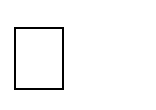 участие в обучающих семинарах, вебинарах по отдельным направлениям реализации образовательной программы;участие в работе городских педагогических сообществ, методических кафедр и творческих групп учителей школы;самообразование;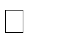 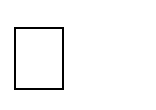 публикация	методических	материалов,	участие	в	работе педагогических конференций.Таким образом, в школе работает квалифицированный педагогический коллектив, способный осуществлять образовательную деятельность на высоком профессиональном уровне, развивать и поддерживать потенциально одаренных детей.Непрерывность профессионального развития педагогических и иных работников образовательной организации, участвующих в разработке и реализации основной образовательной программы основного общего образования характеризуется долей работников, повышающих квалификацию не реже одного раза в три года.При этом могут быть использованы различные образовательные организации, имеющие соответствующую лицензию.Ожидаемый результат повышения квалификации — профессиональная готовность работников образования к реализации ФГОС ООО:—обеспечение оптимального вхождения работников образования в систему ценностей современного образования;—освоение системы требований к структуре основной образовательной программы, результатам ее освоения и условиям реализации, а также системы оценки итогов образовательной деятельности обучающихся;—овладение учебно-методическими и информационно-методическими ресурсами, необходимыми для успешного решения задач ФГОС ООО.Одним из важнейших механизмов обеспечения необходимого квалификационного уровня педагогических работников, участвующих в разработке и реализации основной образовательной программы основного общего образования, является система методической работы, обеспечивающая сопровождение деятельности педагогов на всех этапах реализации требований ФГОС ООО.Актуальные вопросы реализации программы основного общего образования рассматриваются методическими объединениями, действующими в образовательной организации, а также методическими и учебно-методическими объединениями в сфере общего образования, действующими на муниципальном и региональном уровнях.Описание психолого-педагогических условий реализации основной образовательной программы основного общего образованияПсихолого-педагогические условия, созданные в образовательной организации, обеспечивают исполнение требований федеральных государственных образовательных стандартов основного общего образования к психолого-педагогическим условиям реализации основной образовательной программы основного общего образования, в частности:обеспечивают преемственность содержания и форм организации образовательной деятельности при реализации образовательных программ начального образования, основного общего и среднего общего образования;способствуют социально-психологической адаптации обучающихся к условиям Организации с учетом специфики их возрастного психофизиологического развития, включая особенности адаптации к социальной среде;формирование и развитие психолого-педагогической компетентности работников Организации и родителей (законных представителей) несовершеннолетних обучающихся;профилактику формирования у обучающихся девиантных форм поведения, агрессии и повышенной тревожности.В образовательной организации психолого-педагогическое сопровождение реализации программы основного общего образования осуществляется квалифицированными специалистами:—педагогом-психологом (1 чел.);—учителем-логопедом (1 чел.);В процессе реализации основной образовательной программы основного общего образования образовательной организацией обеспечивается психолого-педагогическое сопровождение участников образовательных отношений посредством системной деятельности и отдельных мероприятий, обеспечивающих:—формирование и развитие психолого-педагогической компетентности;—сохранение	и	укрепление	психологического	благополучия	и	психического	здоровья обучающихся;—поддержка и сопровождение детско-родительских отношений;—формирование ценности здоровья и безопасного образа жизни;—дифференциация	и   индивидуализация	обучения	и	воспитания   с	учетом особенностей когнитивного и эмоционального развития обучающихся;—мониторинг	возможностей	и	способностей	обучающихся,	выявление,	поддержка	и сопровождение одаренных детей, обучающихся с ОВЗ;—создание условий для последующего профессионального самоопределения;—формирование коммуникативных навыков в разновозрастной среде и среде сверстников;—поддержка детских объединений, ученического самоуправления;—формирование психологической культуры поведения в информационной среде;—развитие психологической культуры в области использования ИКТ;В процессе реализации основной образовательной программы осуществляется индивидуальное психолого-педагогическое сопровождение всех участников образовательных отношений, в том числе:—обучающихся,	испытывающих	трудности	в	освоении	программы	основного	общего образования, развитии и социальной адаптации ;—обучающихся, проявляющих индивидуальные способности, и одаренных;——педагогических, учебно-вспомогательных и иных работников образовательной организации, обеспечивающих реализацию программы основного общего образования;—родителей (законных представителей) несовершеннолетних обучающихся.Психолого-педагогическая поддержка участников образовательных отношений реализуется диверсифицировано, на уровне образовательной организации, классов, групп, а также на индивидуальном уровне.В процессе реализации основной образовательной программы используются такие формы психолого-педагогического сопровождения как:диагностика, направленная на определение особенностей статуса обучающегося, которая может проводиться на этапе перехода ученика на следующий уровень образования и в конце каждого учебного года;консультирование педагогов и родителей, которое осуществляется учителем и психологом с учетом результатов диагностики, а также администрацией образовательной организации; (профилактика, экспертиза, развивающая работа, просвещение, коррекционная работа, осуществляемая в течение всего учебного времени.Для	оценки	реализации	психолого-педагогического	сопровождения	участников образовательного процесса используются следующие методики:изучение социометрического статуса;изучение комфортности пребывания в образовательной организации и конкретном классе;выявление области интересов учащихся; определение психологического состояния; определение направленности личности.Финансово-экономические	условия	реализации	образовательной	программы основного общего образованияФинансовое обеспечение реализации образовательной программы основного общего образования опирается на исполнение расходных обязательств, обеспечивающих государственные гарантии прав на получение общедоступного и бесплатного основного общего образования. Объем действующих расходных обязательств отражается в государственном задании образовательной организации.Государственное задание устанавливает показатели, характеризующие качество и (или) объем (содержание) государственной услуги (работы), а также порядок ее оказания (выполнения).Финансовое обеспечение реализации образовательной программы основного общего образования бюджетного (автономного) учреждения осуществляется исходя из расходных обязательств на основе государственного (муниципального) задания по оказанию государственных (муниципальных) образовательных услуг, казенного учреждения — на основании бюджетной сметы.Обеспечение государственных гарантий реализации прав на получение общедоступного и бесплатного основного общего образования в общеобразовательных организациях осуществляется в соответствии с нормативами, определяемыми органами государственной власти субъектов Российской Федерации.Структура расходов, необходимых для реализации основной образовательной программы:расходы на оплату труда с начислениями работников общеобразовательного учреждения;расходы на обеспечение учебного процесса (включая расходы на приобретение учебной литературы).Механизм формирования расходов, необходимых для реализации основной образовательной программы:               по нормативу финансирования расходов общеобразовательных учреждений по оплате труда с начислениями на одного воспитанника, учащегося на 2023 год (приложение к Закону Липецкой области "Об областном бюджете на 2023 год");               по нормативу финансирования расходов общеобразовательных учреждений по обеспечению образовательного процесса на одного воспитанника, учащегося на 2023 год (приложение к Закону Липецкой области "Об областном бюджете на 2032 год").Материально-техническое и учебно-методическое обеспечение программы основного общего образованияМатериально-техническая база школы позволяет создать необходимые условия для получения детьми качественного образования, сохранения их здоровья, воспитания и развития. Она формируется и поддерживается общими усилиями работников школы, учредителей, родительской общественности.Здание школы размещено по адресу: с. Мокрое, ул. Строителей, д.82.  Территория школы ограждена забором. Площадь земельного участка составляет 12472 м².На земельном участке выделены следующие зоны: учебно-опытная, физкультурно- спортивная, хозяйственная.Здание школы состоит1. Двухэтажное здание – учебно-административный корпус. На первом этаже размещены кабинеты начальных классов, спортзал, столовая, библиотека. Групповая и спальня младшей дошкольной группа, мед.блок для дошкольников, подсобные помещения. В библиотеке предусмотрены следующие зоны: читательские места, информационный пункт, места для работы с каталогами, фонды открытого доступа и закрытого хранения.На втором этаже расположены медицинский кабинет для школьников, кабинеты  заместителей  директора, учебные кабинеты для 5-11 классов, актовый зал Учебные помещения включают в себя:рабочую зону для обучающихся;рабочую зону для учителя (все рабочие места аттестованы и соответствуют государственным нормативным требованиям охраны труда);зону возможной активной деятельности;дополнительное пространство для размещения учебно-наглядных пособий, ТСО. Каждый обучающийся обеспечен удобным рабочим местом за столом в соответствии с его ростом и состоянием зрения и слуха. Размеры мебели и ее маркировка по ГОСТ соответствуют росту обучающихся (произведена полная маркировка мебели). При оборудовании учебных помещений соблюдаются размеры проходов и расстояния между предметами оборудования в соответствии с нормами СанПИНа. Оборудование всех кабинетов соответствует гигиеническим требованиям. Имеются необходимые учебно-наглядные пособия и оборудование для занятий естественнонаучной деятельностью, моделированием, техническим творчеством, иностранными языками,	музыкой	и	изобразительным	искусством;	учащиеся	имеют	возможность воспользоваться: компьютерным классом (1 ед.), библиотечно-информационным отделом (1 ед.), учебно-наглядными пособиями комплексно оборудованных кабинетов биологии, физики, химии; созданы условия для занятий физкультурой (спортзал, спортивная площадка), музыкой (актовый зал), изобразительным искусством (кабинет ИЗО). Наличие медицинского кабинета. Наличие столовой (да/нет), количество посадочных мест 80. Наличие кабинета психолога .В школе для предотвращения чрезвычайных ситуаций имеется:круглосуточная вахтовая охрана, исключающая несанкционированное проникновение на территорию школы неизвестных граждан и техники;средства тревожной сигнализации,система пожарной сигнализации,средства пожаротушения во всех кабинетах повышенной опасности и в рекреациях;информационные стенды в вестибюлях по профилактике ДТП и противопожарной безопасности.В соответствии с договором с частным охранным предприятием в школе был организован пропускной режим. Установлена противопожарная сигнализация; тревожная кнопка; установлена система видеонаблюдения во дворе школы. Территория школы огорожена по периметру.Таким образом, в образовательном учреждении создана материально-техническая база, позволяющая в полном объеме выполнять образовательные программы в соответствии с Федеральными государственными образовательными стандартами, Федеральными государственными образовательными требованиями, выполнять практическую часть программ по изучаемым предметам учебного плана школы, осуществлять учебно-воспитательный процесс, в соответствии с установленными требованиями и нормами.Информационно-образовательная средаДинамичность общественной жизни диктует потребность в изменениях, даже казалось бы, универсальных форм обучения. Сегодня изменился социальный заказ, происходит переход от знаниевых парадигм к утверждению умений как основы жизнедеятельности современного человека-потребителя, избирателя, гражданина, семьянина, труженика. Инновационные технологии направлены на формирование ключевых компетенций у учащихся.В технологиях образовательной деятельности преобладают разнообразные методы самостоятельной работы учеников: выполнение микроисследовательских проектов проведение экспериментальных исследований. Увеличивается объем групповой деятельность (интерактивное обучение) работы. Широкое распространение получили игровые технологии, проблемное обучение, компьютерные технологии, технологии критического мышления и другие, адекватные компетентностному подходу.Чтобы технологии давали результаты, необходима системность в их применении. Но мы придерживаемся мнения об использовании отдельных методов и приемов различных технологий сообразно теме урока.Например, учитель владеет и использует на уроке технологию критического мышления. Но он использует и отдельные элементы: «мозговой штурм», «волнующее начало», синквейн, кластер.Широко учителями используются технологии моделирования и проектирования, технология развивающего обучения, технология коммуникативного обучения, система инновационной оценки «портфолио».Сегодня учителю трудно подготовить ученика к реальной жизни. Проблема выбора нового содержания образования, новых подходов и технологий к обучению и воспитанию детей особенно актуальна. Поэтому наиболее эффективной является организация работы творческих групп, которые объединяют учителей с общими проблемами.По-прежнему важным информационным источником остается школьная библиотека. В состав библиотеки входят абонемент, читальный зал.Библиотека включает совокупность фонда печатных изданий и разнообразных информационных и технических средств. Наличие в библиотеке читального зала чрезвычайно расширяет возможности использования книжного фонда, так как школьникам становятся доступны уникальные издания, имеющиеся в библиотеке, или издания, присутствующие в одном экземпляре. Не менее важно то, что работа в читальном зале дает возможность приобретения навыков библиографической работы по поиску нужной информации и более широкого, квалифицированного общения с библиотекарем.Для более эффективного освоения образовательных программ учителя располагают средствами новых информационно-коммуникационных технологий. В школе созданы условия для внедрения в образовательную деятельность современные ИКТ-технологии. На сегодняшний момент в школе функционируют10 компьютеров, 50 ноутбуков;10интерактивных досок;5 МФУ;10 проекторов;Становятся востребованными интерактивные доски, позволяющие использовать в образовательном процессе современные медиаресурсы.Сегодня школа имеет высокоскоростной выход в интернет со скоростью 100 Мбит/с. Имеется свой сайт.В соответствии с ч.1 ст.14 ФЗ от 24 июля 1998 г. № 124-ФЗ «Об основных гарантиях прав ребенка в Российской Федерации» использование сети Интернет сопровождается системой контент - фильтрации для предотвращения доступа к информации, не отвечающим целям обучения и воспитания школьников.В соответствии с требованиями ФГОС ООО информационно-методические условия реализации основной образовательной программы общего образования обеспечиваются современной информационно-образовательной средой.Под информационно-образовательной средой (ИОС) понимается открытая педагогическая система, сформированная на основе разнообразных информационных образовательных ресурсов, современных информационно-телекоммуникационных средств и педагогических технологий, направленных на формирование творческой, социально активной личности, а также компетентность участников образовательного процесса в решении учебно-познавательных и профессиональных задач с применением информационно-коммуникационных технологий (ИКТ- компетентность), наличие служб поддержки применения ИКТ.Создаваемая в образовательной организации ИОС строится в соответствии со следующей иерархией:единая информационно-образовательная среда страны;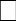 единая информационно-образовательная среда региона; информационно-образовательная среда образовательной организации; предметная информационно-образовательная среда;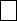 информационно-образовательная среда УМК; информационно-образовательная среда компонентов УМК; информационно-образовательная среда элементов УМК.Основными элементами ИОС являются:информационно-образовательные ресурсы в виде печатной продукции; информационно-образовательные ресурсы на сменных оптических носителях; информационно-образовательные ресурсы сети Интернет;вычислительная и информационно-телекоммуникационная инфраструктура;Необходимое для использования ИКТ оборудование отвечает современным требованиям и обеспечивать использование ИКТ:в учебной деятельности;во внеурочной деятельности;в исследовательской и проектной деятельности;при измерении, контроле и оценке результатов образования;в административной деятельности, включая дистанционное взаимодействие всех участников образовательного процесса с другими организациями социальной сферы и органами управления.реализации индивидуальных образовательных планов обучающихся, осуществления их самостоятельной образовательной деятельности;ввода русского и иноязычного текста, распознавания сканированного текста; создания текста на основе расшифровки аудиозаписи; использования средств орфографического и синтаксического контроля русского текста и текста на иностранном языке; редактирования и структурирования текста средствами текстового редактора;записи и обработки изображения (включая микроскопические, телескопические и спутниковые изображения) и звука при фиксации явлений в природе и обществе, хода образовательного процесса; переноса информации с нецифровых носителей (включая трехмерные объекты) в цифровую среду (оцифровка, сканирование);создания и использования диаграмм различных видов (алгоритмических, концептуальных, классификационных, организационных, хронологических, родства и др.), специализированных географических (в ГИС) и исторических карт; создания виртуальных геометрических объектов, графических сообщений с проведением рукой произвольных линий;организации сообщения в виде линейного или включающего ссылки сопровождения выступления, сообщения для самостоятельного просмотра, в том числе видеомонтажа и озвучивания видеосообщений;выступления с аудио-, видео- и графическим экранным сопровождением; вывода информации на бумагу;информационного подключения к локальной сети и глобальной сети Интернет, входа в информационную среду организации, в том числе через Интернет, размещения гипермедиасообщений в информационной среде образовательной организации;поиска и получения информации;использования источников информации на бумажных и цифровых носителях (в том числе в справочниках, словарях, поисковых системах);общения в Интернете, взаимодействия в социальных группах и сетях, участия в форумах, групповой работы над сообщениями (вики);создания, заполнения и анализа баз данных, в том числе определителей; их наглядного представления;включения обучающихся в проектную и учебно-исследовательскую деятельность, проведения наблюдений и экспериментов, в том числе с использованием: учебного лабораторного оборудования, цифрового (электронного) и традиционного измерения, включая определение местонахождения; виртуальных лабораторий, вещественных и виртуально-наглядных моделей и коллекций основных математических и естественно-научных объектов и явлений;исполнения, сочинения и аранжировки музыкальных произведений с применением традиционных народных и современных инструментов и цифровых технологий, использования звуковых и музыкальных редакторов, клавишных и кинестетических синтезаторов;проектирования и конструирования, в том числе моделей с цифровым управлением и обратной связью, с использованием конструкторов; управления объектами; программирования;занятий по изучению правил дорожного движения с использованием игр, оборудования, а также компьютерных тренажеров;размещения продуктов познавательной, учебно-исследовательской и проектной деятельности обучающихся в информационно-образовательной среде образовательной организации;проектирования и организации индивидуальной и групповой деятельности, организации своего времени с использованием ИКТ; планирования учебного процесса, фиксирования его реализации в целом и отдельных этапов (выступлений, дискуссий, экспериментов);обеспечения доступа в школьной библиотеке к информационным ресурсам Интернета, учебной и художественной литературе, коллекциям медиаресурсов на электронных носителях, множительной технике для тиражирования учебных и методических тексто-графических и аудиовидеоматериалов, результатов творческой, научно-исследовательской и проектной деятельности обучающихся;проведения массовых мероприятий, собраний, представлений; досуга и общения обучающихся с возможностью для массового просмотра кино- и видеоматериалов, организации сценической работы, театрализованных представлений, обеспеченных озвучиванием, освещением и мультимедиа сопровождением;Все указанные виды деятельности обеспечиваются расходными материалами.Характеристика информационно-образовательной средыМатериально-технические условия реализации основной образовательной программы основного общего образования должны обеспечивать:возможность достижения обучающимися результатов освоения основной образовательной программы основного общего образования;безопасность и комфортность организации учебного процесса;соблюдение санитарно-эпидемиологических, санитарно-гигиенических правил и нормативов, пожарной и электробезопасности, требований охраны труда, современных сроков и объемов текущего и капитального ремонта зданий и сооружений, благоустройства территории;возможность для беспрепятственного доступа всех участников образовательного процесса, в том числе обучающихся с ОВЗ, к объектам инфраструктуры организации, осуществляющей образовательную деятельность.В образовательной организации закрепляются локальными актами перечни оснащения и оборудования, обеспечивающие учебный процесс.Критериальными источниками оценки материально-технических условий образовательной деятельности являются требования ФГОС ООО, лицензионные требования и условия Положения о лицензировании образовательной деятельности, утвержденного постановлением Правительства Российской Федерации 28 октября 2013 г. №966, а также соответствующие приказы иметодические рекомендации, в том числе:СП 2.4.3648-20 «Санитарно-эпидемиологические требования к организациям воспитания и обучения, отдыха и оздоровления детей и молодежи»;СанПиН 1.2.3685-21 «Гигиенические нормативы и требования к обеспечению безопасности и (или) безвредности для человека факторов среды обитания»;перечень учебников, допущенных к использованию при реализации имеющих государственную аккредитацию образовательных программ основного общего, среднего общего образования (в соответствии с действующим Приказом Министерства просвещения РФ);Приказ Министерства просвещения Российской Федерации от 03.09.2019 № 465 «Об утверждении перечня средств обучения и воспитания, необходимых для реализации образовательных программ начального общего, основного общего и среднего общего образования, соответствующих современным условиям обучения, необходимого при оснащении общеобразовательных организаций в целях реализации мероприятий по содействию созданию в субъектах Российской Федерации (исходя из прогнозируемой потребности) новых мест в общеобразовательных организациях, критериев его формирования и требований к функциональному оснащению, а также норматива стоимости оснащения одного места обучающегося указанными средствами обучения и воспитания» (зарегистрирован 25.12.2019 № 56982);аналогичные перечни, утвержденные региональными нормативными актами и локальными актами образовательной организации, разработанные с учетом особенностей реализации основной образовательной программы в образовательной организации.Таким образом, в образовательном учреждении создана материально-техническая база, позволяющая в полном объеме выполнять образовательные программы в соответствии с Федеральными государственными образовательными стандартами, Федеральными государственными образовательными требованиями, выполнять практическую часть программ по изучаемым предметам учебного плана школы, осуществлять учебно-воспитательный процесс, в соответствии с установленными требованиями и нормами.Принято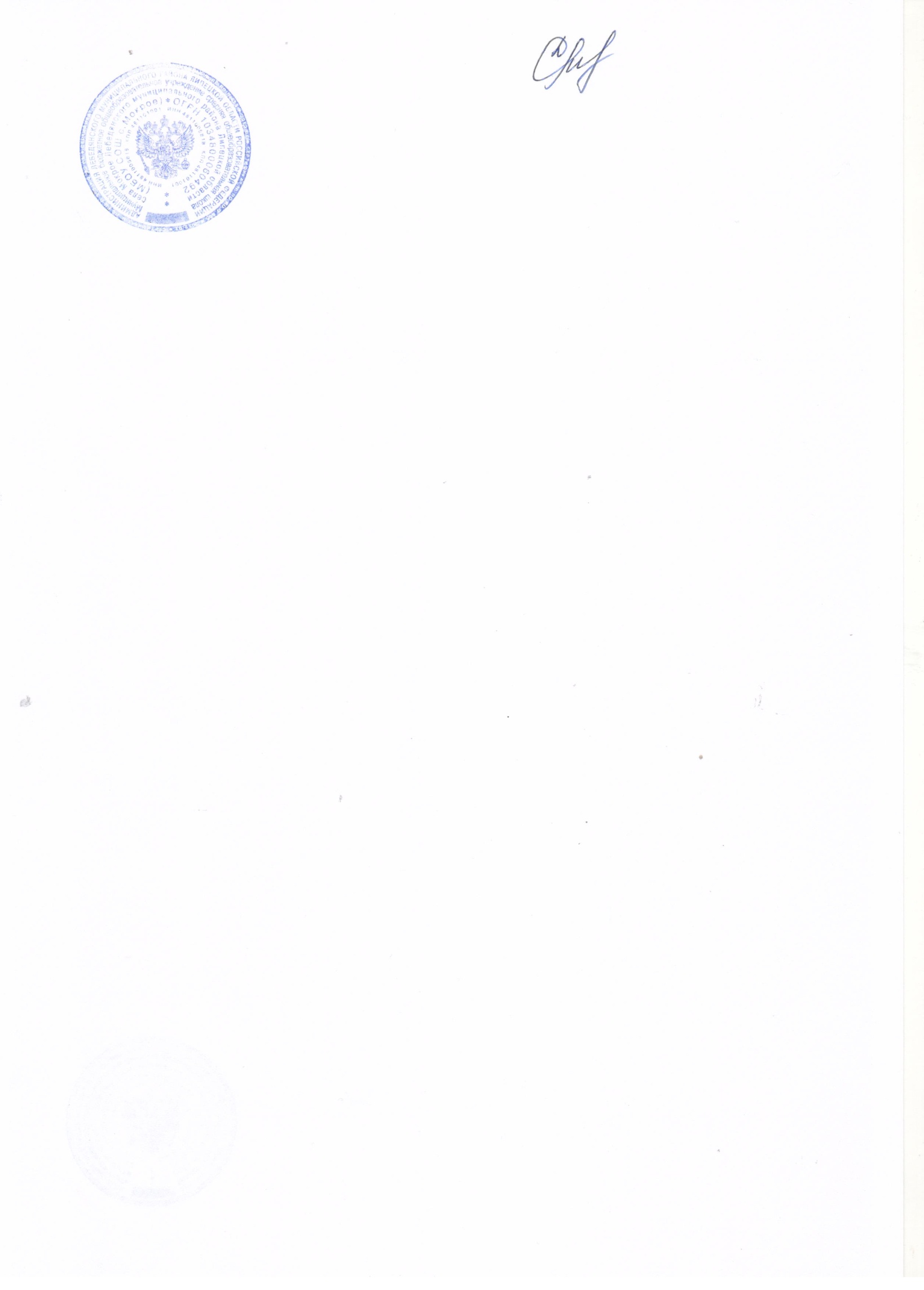 Протокол	заседания	Педагогического совета МБОУ СОШ с.Мокроеот 30.08.2023 №1Утверждаю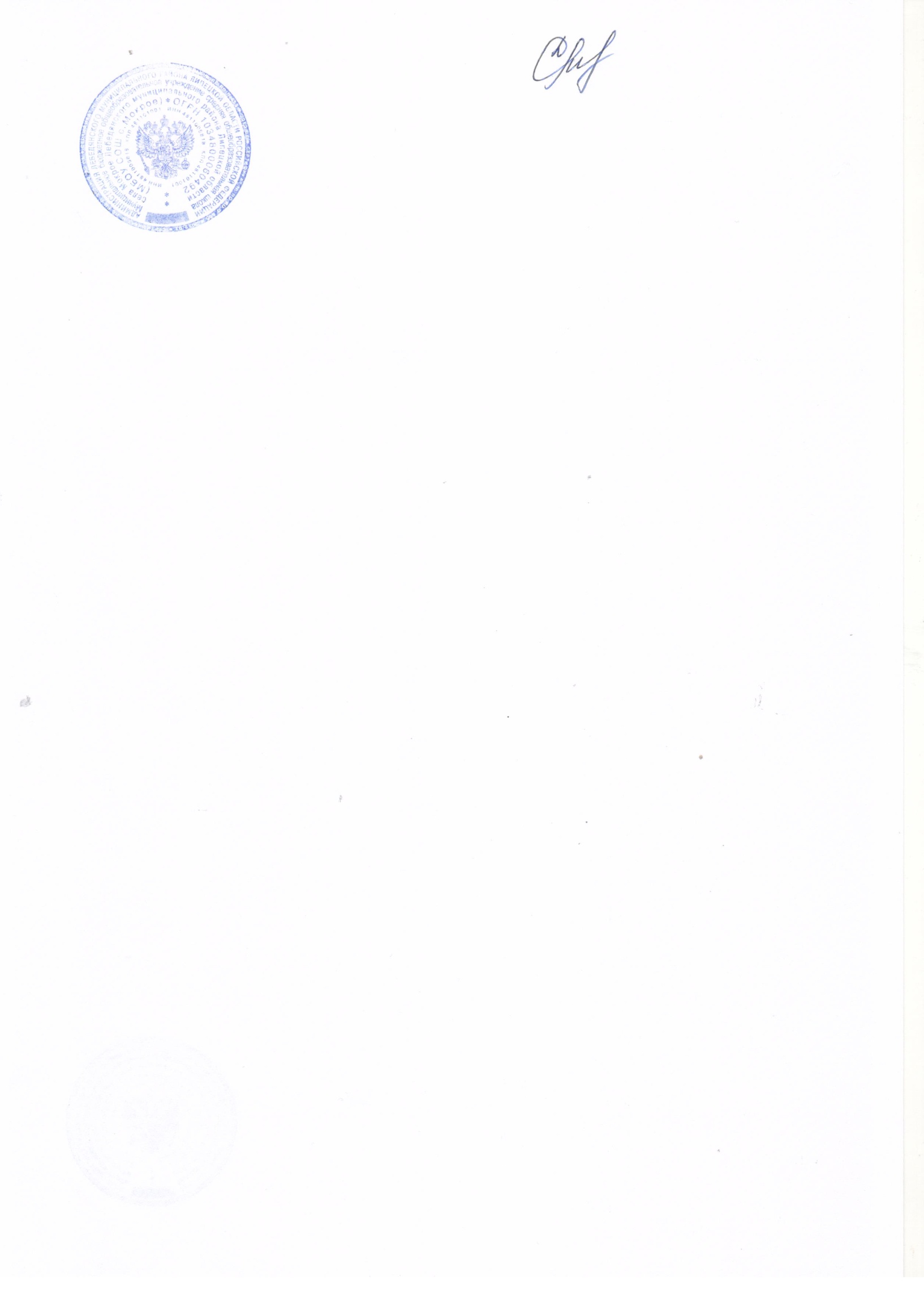 ДиректорМБОУ СОШ с.Мокрое 	Л.И.Ступина Приказ № 428   от 30.08.2023г.1. ЦЕЛЕВОЙ РАЗДЕЛ ООП ООО31.1. Пояснительная записка31.2	Планируемые	результаты	освоения	обучающимися	программыосновного общего образования61.3	Система	оценки	достижения	планируемых	результатов	освоенияпрограммы основного общего образования72. СОДЕРЖАТЕЛЬНЫЙ РАЗДЕЛ ООП ООО122.1. Рабочие программы учебных предметов, учебных курсов (в том числевнеурочной деятельности), учебных модулей122.2.	Программа	формирования	универсальных	учебных	действий	уобучающихся132.3. Рабочая программа воспитания302.3.1. Целевой раздел302.3.2. Содержательный раздел382.3.3. Организационный раздел493. ОРГАНИЗАЦИОННЫЙ РАЗДЕЛ ООП ООО573.1. Учебный план573.2. Календарный учебный график623.3. План внеурочной деятельности643.4. Календарный план воспитательной673.5.Характеристка условий реализации программы913.5.1.Описание кадровых условий реализации ООП ООО923.5.2. Описание психолого-педагогических условий реализации ООП ООО1003.5.3. Финансово-экономические условия реализации ООП ООО101ДолжностьКол-воФункционалДиректор1Осуществляет	контроль	развития	системыорганизации воспитания обучающихся.Заместитель директора	4Организует воспитательную работу в образовательной организации: анализ, принятие управленческих решений по результатам анализа, планирование, реализация плана, контроль реализации плана.Руководит социально-психологической службой, является куратором Школьной службой медиации.Контролирует организацию питания в образовательной организации.Курирует деятельность Школьного парламента, волонтёрского объединения, Родительского и Управляющего советов.Курирует	деятельность	объединений дополнительного		образования,		Школьного спортивного клуба.Курирует деятельность педагогов-организаторов, педагогов-психологов, социальных педагогов, педагогов дополнительного образования, классных руководителей.Обеспечивает работу «Навигатора дополнительного образования» в части школьных программ.Советник директора	по воспитательно й	работе		ивзаимодействию1Осуществляет анализ и организует участие в планировании деятельности различных детских общественных объединений, направленных на укрепление	гражданской	идентичности,профилактику	правонарушений	среди с детскими общественны миорганизациям инесовершеннолетних, вовлечение детей и молодёжи в общественно полезную деятельность; организует деятельность по созданию социальных инициатив, а также социальных проектов учащихся школы.Старший вожатый1это специалист, работающий в сфере самоуправления обучающихся и организации деятельности детских общественных объединений в образовательной организации. Он организует кружки, игры и различные развлекательные мероприятия для учеников или воспитанников, чтобы дети моглиполезно и интересно проводить свободное время.Педагог- психолог1Организует психологическое сопровождение воспитательного процесса: проводит коррекционные занятия с учащимися, состоящими на различных видах учёта; консультации родителей (законных представителей) по корректировке детско- родительских отношений, обучающихся по вопросам личностного развития.Проводит занятия с обучающимися, направленные на профилактику	конфликтов,	буллинга,профориентацию др.Классныйруководитель10Организует воспитательную работу с обучающимисяи родителями на уровне классного коллектива.Учитель-предметник10Реализует воспитательный потенциал урока.КритерииэффективностиПоказателиМетодики изученияСформированность познавательного потенциала	личности учащегося.Освоение учащимисяобразовательной программы.Развитость мышленияШкольный тест умственного развития.Статистический		анализ текущей	и	итоговой успеваемости.Психологический	пакет«Интеллект» (Effecton Stidio, в адаптации М.К. Акимовой)Познавательная активность учащихся.Сформированность навыковучебнойдеятельностиАнализ		участия	в олимпиадах,	конкурсах,		работе научных обществ.Метод	экспертной	оценки педагогов, родителей, учащихся.ПедагогическоенаблюдениеСформированность нравственного потенциала личности учащегося.1.	Нравственная направленность личностиДиагностика личностного роста школьников по методике П.В. Степанова.Диагностика		уровня воспитанности	по		методике Н.П.Капустина2.Сформированно сть отношений к обществу, Родине, школе, себе,природе, трудуАдаптированный		тест незаконченных	предложений	в модификации В. МихалаСформированность коммуникативного потенциала	личности учащегося.КоммуникабельностьСформированно сть коммуникативно й культуры.Этика общенияОценка самоконтроля в общении М. Снайдера.Модифицированный	опросник эмпатии А. Меграбяна и Н. Эпштейна. 3.Педагогичсекое наблюдение ибеседаСформированность эстетического потенциала учащихся.Умение видетьпрекрасное.Развитость эстетических чувствТест		для	изучения творческого мышления (автор Елена Туник,	модификация	тестов Гилфорда или Торренса)Диагностика		уровня воспитанности	по		методике Н.П.КапустинаНаблюдениеСформированность физического потенциала учащихся.Развитость физических качеств.Состояние здоровья.Ведение здорового образа жизниПериодические тестирования физического развития.Статистический медицинский анализ	состояния	здоровьяучащихсяУдовлетворенность учащихся жизне-деятельностью  в школе1.Комфортность. 2.Эмоционально- психическое настроениеТест школьной тревожности Н. Филлипса.Анкетирование	« Школа  глазами детей».Методика оценки тревожностиЧ.Д.Спилберга - Ю.Л. Ханина.Сформированность общешкольного коллектива.Морально- психологический климатРазвитость самоуправления. 3.Совместная деятельностьМетодика изучения уровня развития детского коллектива А.Н. Лутошкина.Методика		социометрического изучения	межличностных отношений в детском коллективе Д. Морено.3Психологический климат в коллективе (Effecton Stidio, пакет«Отношения»)Предметная областьУчебный предметКоличество часов в неделюКоличество часов в неделюКоличество часов в неделюКоличество часов в неделюКоличество часов в неделюКоличество часов в неделюКоличество часов в неделюПредметная областьУчебный предмет5а5в6а6в7а7вРусский язык и литератураРусский язык556644Русский язык и литератураЛитература333322Иностранные языкиИностранный язык333333Математика и информатикаМатематика555500Математика и информатикаАлгебра000033Математика и информатикаГеометрия000022Математика и информатикаВероятность и статистика000011Математика и информатикаИнформатика000011Общественно-научные предметыИстория222222Общественно-научные предметыОбществознание001111Общественно-научные предметыГеография111122Естественно-научные предметыФизика000022Естественно-научные предметыХимия000000Естественно-научные предметыБиология111111ИскусствоИзобразительное искусство111111ИскусствоМузыка111111ТехнологияТехнология222222Физическая культура и основы безопасности жизнедеятельностиФизическая культура222222Физическая культура и основы безопасности жизнедеятельностиОсновы безопасности жизнедеятельности000000Основы духовно-нравственной культуры народов РоссииОсновы духовно-нравственной культуры народов России111100ИтогоИтого272729293030Наименование учебного курсаНаименование учебного курсаРодной язык (русский) Родной язык (русский) 0.50.50011Родная литература (русская)Родная литература (русская)0.50.50011МатематикаМатематика111100ИтогоИтого222222ИТОГО недельная нагрузкаИТОГО недельная нагрузка292930303232Количество учебных недельКоличество учебных недель343434343434Всего часов в годВсего часов в год9869861020102010541054Предметные  областиУчебные предметы8А класс9 АкласситогоОбязательная частьОбязательная частьРусский язык и литератураРусский язык314Русский язык и литератураЛитература 112Родной язык и родная литератураРодной язык (русский)112Родной язык и родная литератураРодная литература (русская)112Иностранные языкиИностранный язык  (английский)336Иностранные языкиВторой иностранный язык (немецкий)112Общественно-научные предметыВсеобщая история,история России.224Общественно-научные предметыОбществознание112Общественно-научные предметыГеография112Математика и информатикаМатематикаМатематика и информатикаАлгебра224Математика и информатикаГеометрия224Математика и информатикаИнформатика 11Естественно - научные предметыБиология123Естественно - научные предметыФизика123Естественно - научные предметыХимия 123ИскусствоИзобразительное искусство0/10/1ИскусствоМузыка 1/01/0ТехнологияТехнология11Физическая культура и основы безопасности жизнедеятельностиФизическая культура224Физическая культура и основы безопасности жизнедеятельностиОсновы безопасности жизнедеятельности112Основы духовно-нравственной культуры народов РоссииОсновы духовно-нравственной культуры народов России262652Часть, формируемая участниками образовательных отношенийЧасть, формируемая участниками образовательных отношенийРусский язык и литератураРусский язык0/122 /3Русский язык и литератураЛитература 11Математика и информатикаМатематикаМатематика и информатикаАлгебра 224Математика и информатикаИнформатика 1/01/0Общественно-научные предметыГеография 112Естественно - научные предметыБиология11Естественно - научные предметыФизика11Естественно - научные предметыХимия11ТехнологияТехнология117714Максимально допустимая недельная нагрузка(5-и дневная учебная неделя)333366Итого в год112211222244Классы1 четверть2 четверть3 четверть4 четверть5-9 классы8 недель 8 недель11 недель7 недель1 четвертьс 01.09. 2023 г. по 27.10.2023г.8 недель2 четвертьс 07.11.2023 г. по 29.12.2023 г.8 недель3 четвертьс 09.01.2024 г. по 22.03.2024 г.11 недель4 четвертьс 01.04.2024 г. по 24.05.2024 г.7 недельИтого 5-9классы-34 неделиКлассыПонедельник - пятницаПродолжительность уроковПродолжительность перемен5-9 классы1 урок — 830 – 9152 урок — 925 – 10103 урок — 1030 -11154 урок — 1135 -12205 урок  - 1230 -13156 урок – 1325-14107 урок – 1420 - 1405 По 45 минут.Общий объем аудиторной нагрузки в течение дня не должен превышать для обучающихся: 5-6  классов – не более 6 уроков, 7 -8 класса – не более 7 уроков.После 1,4,5, 6 уроков — по 10 минут, после  2, 3 уроков – 20 минут Направления внеурочной деятельностиРешаемые задачиОбщеинтеллектуальноеОбогащение запаса обучающихся языковыми знаниями, способствование формированию мировоззрения, эрудиции,кругозораДуховно-нравственноеПривитие любви к Отечеству, малой Родине, формирование гражданской	ответственности,	чувства	патриотизма,формирование позитивного отношения к базовым ценностям общества, религии своего народаСоциальноеФормирование таких ценностей как познание, истина, целеустремленность, социально- значимой деятельности. Формирование ценностного отношения к труду, ответственности за порученное дело, развитие социальной инициативы. Формирование таких ценностей как познание,истина, целеустремленность, разработка и реализация учебных и учебно-трудовых проектовОбщекультурноеРазвитие	эмоциональной		сферы	ребенка,	чувства прекрасного,	творческих	способностей,	формированиекоммуникативной и общекультурной компетенцийСпортивно- оздоровительноеВсестороннее гармоническое развитие личности ребенка, формирование физически здорового человека, формирование мотивации к сохранению и укреплениюздоровья№ занятияЗанятиеПеремена114.15-14.5510215.05-15.4510315.55-16.35НаправлениеФорма организации/названиеКлассыОбъемПериодОбщеинтелле ктуальноеОлимпиадыОлимпиадыОлимпиадыОлимпиадыОбщеинтелле ктуальноеОлимпиады: школьный этап ВсОШ5-9от 1 часа до5 часовсентябрь- октябрьОбщеинтелле ктуальноемуниципальный этап ВсОШ7-9от 3 часа до5 часовноябрь-декабрьОбщеинтелле ктуальноерегиональный этап ВсОШ9от 3 часа до5 часовянварьОбщеинтелле ктуальноеОткрытые олимпиады Липецкой области:«Уникум», «Грамотей»,«Супербит»,«Грамматикон»5-61 часа до 3 часовмарт-майОбщеинтелле ктуальноеКонференцииКонференцииКонференцииКонференцииОбщеинтелле ктуальноемуниципальная «Путь к успеху»5-9от 3 часа до5 часовапрельОбщеинтелле ктуальноерегиональная «К вершинам знаний»5-9от 3 часа до5 часовмарт- апрельОбщеинтелле ктуальноешкольная1-3 часамартОбщеинтелле ктуальноеОлимпиады и иных интеллектуальные и (или) творческие конкурсыОлимпиады и иных интеллектуальные и (или) творческие конкурсыОлимпиады и иных интеллектуальные и (или) творческие конкурсыОлимпиады и иных интеллектуальные и (или) творческие конкурсыОбщеинтелле ктуальноенаправленные на развитие интеллектуальных и творческих способностей, способностей к занятиям физической культурой и спортом, интереса к научной (научно- исследовательской), инженерно-технической, изобретательской, творческой, физкультурно- спортивной деятельности, а также на пропаганду научных знаний, творческих и спортивных достижений (в соответствии с приказомМинпросвещения России)5-9от 1 часа до3 часовВ течение годаСпортивно- оздоровительноеВнутришкольные спортивные соревнования5-9от 1 часа до3 часовв течение годаСпортивно- оздоровительное«День здоровья»5-9от 1 часа до3 часов17 сентябряСпортивно- оздоровительноеНеделя физической культуры5-9от 1 часа до3 часовмартСпортивно- оздоровительноеКлассные часы, беседы по охране здоровья.5-9от 1 часа до3 часовв течение годаДуховно- нравственноеАкцииАкцииАкцииАкцииДуховно- нравственное«День солидарности в борьбе с терроризмом»5-91 час3 сентябряДуховно- нравственное«Не надо забывать учителей»5-91 час1 неделя октябряДуховно- нравственное«День народного единства»5-91 часпоследняя неделя октября, первая неделяноября«День матери»5-91 часПоследняя неделя ноября«День волонтера»5-91 час5 декабря«День пожилого человека»5-91 часноябрь«День Конституции»5-91 час2 неделядекабря«День защитника Отечества»5-91 час3 неделя февраля«Гагаринский урок»5-91 час12 апреля«Покормите птиц зимой»5-9регулярнодекабрь- февраль«Подари ребенку праздник»5-91 часдекабрь«Блокадный хлеб»5-91 часянварьФестиваль военно- патриотической песни « Одоблести, о подвиге, о славе»5-92 часамайСоциальноеАкцииАкцииАкцииАкцииСоциальное«Неделя молодежного служения», «Осенняянеделя добра», «Весенняя неделя добра»5-9от 1 часа до3 часовсентябрь, апрельСоциальное«Чистое село, в том числе летняя практика (6-9классы)5-9от 1 часа до3 часовсентябрь, апрель, май, июньСоциальноеКонцерт, посвященный Дню 8 марта5-9от 1 часа до3 часовмартСоциальное«День добровольца»5-9от 1 часа до3 часов5 декабряСоциальноеРабота с портфолио5-9регулярнов течение годаСоциальное«Свеча памяти»5-99 маяОбщекультурное«Неделя безопасности дорожного движения»5-91 час25-29 сентябряОбщекультурное«День Интернета. Всероссийский урокбезопасности школьников в сети Интернет»5-91 часоктябрьОбщекультурное«День российской науки»5-91 час8 февраляОбщекультурное«Широкая масленица»5-91 часфевральОбщекультурное«Дни финансовойграмотности»5-91-2 часав течение годаОбщекультурноеПосещение театров, музеев, выставок, музеев. Участие в конкурсах, выставках детского творчества науровне школы, района, области.5-91-3 часав течение годаКалендарный план воспитательной работы (уровень основного общего образования)Календарный план воспитательной работы (уровень основного общего образования)Календарный план воспитательной работы (уровень основного общего образования)Календарный план воспитательной работы (уровень основного общего образования)2023 год – Год педагога и наставника2024 год – Год 300-летия российской науки 2018-2027 гг- Десятилетие детства в РФ2023 год – Год педагога и наставника2024 год – Год 300-летия российской науки 2018-2027 гг- Десятилетие детства в РФ2023 год – Год педагога и наставника2024 год – Год 300-летия российской науки 2018-2027 гг- Десятилетие детства в РФ2023 год – Год педагога и наставника2024 год – Год 300-летия российской науки 2018-2027 гг- Десятилетие детства в РФУрочная деятельностьУрочная деятельностьУрочная деятельностьУрочная деятельностьДела, события, мероприятияКлассыСрокипроведенияОрганизаторы/ответственныеИспользование воспитательных возможностей содержания учебного предмета:включение в урок воспитывающей информации с последующим её обсуждением;привлечение внимания учеников к нравственным проблемам,связанным с материалом урока;привлечение внимания учеников к проблемам общества;еженедельное исполнение Гимна РФ (перед началом первого урока) в соответствии стребованиями законодательства.5-9В течение годаУчителя-предметникиВыбор методов, методик, технологий, оказывающихвоспитательное воздействие на личность5-9В течение годаУчителя-предметникиПрименение интерактивных формучебной работы5-9В течение годаУчителя-предметникиВключение в урок игровых технологий с целью развития креативногомышления обучающихся5-9В течение годаУчителя-предметникиПроведение уроков общеобразовательного цикла с профориентационномкомпонентом5-9В течение годаУчителя предметникиПроектная деятельностьпрофориентационной направленности5-9В течение годаУчителя предметникиПрименение интерактивных форм учебной работы – профориентационных ролевых и имитационных игр, способствующих формирования интереса к той или инойпрофессии5--9В течение годаУчителя предметникиПроведение уроков общеобразовательного цикла спрофориентационном компонентом и уроков5-9В течение годаУчителя-предметникипрофориентационнойнаправленности в рамках учебного предмета «Технология» (с использованием «Конструктора будущего», размещённого наплатформе «Билет в будущее»)Организация наставничестваученик-ученик5-9В течение годаУчителя-предметникиОрганизация исследовательской деятельности воспитательной направленности.5-9В течение годаУчителя-предметникиВовлечение обучающихся вконкурсы, викторины (Учи.ру, Инфоурок и др)5-9В течение годаУчителя-предметникиШкольные предметные недели5-9По плану МОРуководитель МОКлассный час «Я иду на урок»(практические приемы преодоления трудностей вобучении)5До 10.10Классныйруководитель совместно с педагогом-психологом школыВсероссийская олимпиадашкольников (школьный и муниципальный этапы)5-9октябрь-ноябрьКлассныйруководитель, учителя- предметникиУчастие в конкурсах и олимпиадах по учебнойдеятельности, в том числе на платформе «ЯКласс»5-9в течение годаКлассный руководитель, учителя-предметникиАнкета «Отношение к школьным предметам»5-9октябрь январьКлассный руководитель, педагог-психологВзаимодействие с учителями-предметниками по успеваемости учащихся5-9в течение годаКлассныйруководительИндивидуальная поддержка иконтроль успеваемости слабоуспевающих учащихсяУчащиеся струдностями в обучениив течение годаКлассныйруководитель«Домашнее задание – легко!» (советы по выполнениюдомашних заданий в 5-м классе)5ноябрьКлассный руководитель, педагог-психологУроки в соответствии с календарём знаменательных дат:95 лет со дня рождения ЕвгенияСветланова, советского дирижёра, композитора5-906.09Учитель музыки100 лет со дня рождения Э. Асадова, советского поэта5-907.09Учителя литературы100 лет со дня рождения композитора-песенника Н.Добронравого5-908.09Учитель музыки195 лет со дня рождения Л.Н.Толстого5-909.09Учителя литературы105 лет со дня рождения В.А. Сухомлинского5-928.09Учителя истории и обществознанияМеждународный день музыки5-901.10Учитель музыки180 лет со дня рождения Г.И.Успенского5-925.10Учителя литературы445 лет со дня рождения ДмитрияПожарского, князя, русского5-901.11Учителя историигосударственного деятелягосударственного деятеля145 лет со дня рождения К.С. Петрова-Водкина, советскогохудожника145 лет со дня рождения К.С. Петрова-Водкина, советскогохудожника5-85-805.11Учитель ИЗОУчитель ИЗОУчитель ИЗОУчитель ИЗО205 лет со дня рождения И.С. Тургенева205 лет со дня рождения И.С. Тургенева5-95-909.11Учителя литературыУчителя литературыУчителя литературыУчителя литературы135 лет со дня рождения А.Н. Туполева, советскогоавиаконструктора135 лет со дня рождения А.Н. Туполева, советскогоавиаконструктора5-95-910.11Учителя физикиУчителя физикиУчителя физикиУчителя физики110 лет со дня рождения ВиктораДрагунского, советского писателя110 лет со дня рождения ВиктораДрагунского, советского писателя5-95-930.11Учителя литературыУчителя литературыУчителя литературыУчителя литературы105 лет со дня рождения А.И.Солженицына писателя, публициста105 лет со дня рождения А.И.Солженицына писателя, публициста5-95-911.12Учителя литературыУчителя литературыУчителя литературыУчителя литературы150 лет со дня рождения В.Я. Брюсова, русского поэта писателя150 лет со дня рождения В.Я. Брюсова, русского поэта писателя5-95-913.12Учителя литературыУчителя литературыУчителя литературыУчителя литературы145 лет со дня рождения П.П. Бажова145 лет со дня рождения П.П. Бажова5-95-927.12Учителя литературыУчителя литературыУчителя литературыУчителя литературы120 лет со дня рождения А.П. Гайдара120 лет со дня рождения А.П. Гайдара5-95-922.01Учителя литературыУчителя литературыУчителя литературыУчителя литературы100 лет со дня рождения ГерояСоветского Союза А. М. Матросова100 лет со дня рождения ГерояСоветского Союза А. М. Матросова5-95-905.02Учителя историиУчителя историиУчителя историиУчителя истории190 лет со дня рождения русского химика Д.И. Менделеева190 лет со дня рождения русского химика Д.И. Менделеева8-98-908.02Учитель химииУчитель химииУчитель химииУчитель химии90 лет со дня рождения российского композитора Е.П.Крылатова90 лет со дня рождения российского композитора Е.П.Крылатова5-85-823.02Учителя музыкиУчителя музыкиУчителя музыкиУчителя музыки200 лет со дня рождения К.Д.Ушинского200 лет со дня рождения К.Д.Ушинского5-85-802.03Учителя истории иобществознанияУчителя истории иобществознанияУчителя истории иобществознанияУчителя истории иобществознания190 лет со дня рождения русскогомецената С.М. Третьякова190 лет со дня рождения русскогомецената С.М. Третьякова5-95-903.03Учителя истории иобществознанияУчителя истории иобществознанияУчителя истории иобществознанияУчителя истории иобществознания90 лет со дня рождения лётчика-космонавта СССР Ю.А. Гагарина90 лет со дня рождения лётчика-космонавта СССР Ю.А. Гагарина5-95-909.03Учителя истории иобществознанияУчителя истории иобществознанияУчителя истории иобществознанияУчителя истории иобществознания215 лет со дня рождения Н.В.Гоголя215 лет со дня рождения Н.В.Гоголя5-95-901.04Учителя литературыУчителя литературыУчителя литературыУчителя литературы280 лет со дня рождения Д.И. Фонвизина280 лет со дня рождения Д.И. Фонвизина5-95-914.04Учителя литературыУчителя литературыУчителя литературыУчителя литературыМеждународный деньпамятников и исторических местМеждународный деньпамятников и исторических мест5-95-918.04Учителя истории и обществознанияУчителя истории и обществознанияУчителя истории и обществознанияУчителя истории и обществознанияВсемирный день ЗемлиВсемирный день Земли5-95-922.04Учитель биологииУчитель биологииУчитель биологииУчитель биологииДень российскогопарламентаризмаДень российскогопарламентаризма5-95-927.04Учителя истории иобществознанияУчителя истории иобществознанияУчителя истории иобществознанияУчителя истории иобществознания100 лет со дня рождения В.П.Астафьева100 лет со дня рождения В.П.Астафьева5-95-901.05Учителя литературыУчителя литературыУчителя литературыУчителя литературы295 лет со дня рожденияроссийской императрицы Екатерины II295 лет со дня рожденияроссийской императрицы Екатерины II5-95-902.05Учителя истории иобществознанияУчителя истории иобществознанияУчителя истории иобществознанияУчителя истории иобществознания100 лет со дня рождения Булата Шалвовича Окуджавы100 лет со дня рождения Булата Шалвовича Окуджавы5-95-909.05Учителя литературыУчителя литературыУчителя литературыУчителя литературыДень славянской письменности икультурыДень славянской письменности икультуры5-95-924.05Учителя истории иобществознанияУчителя истории иобществознанияУчителя истории иобществознанияУчителя истории иобществознанияКлассное руководствоКлассное руководствоКлассное руководствоКлассное руководствоКлассное руководствоКлассное руководствоКлассное руководствоКлассное руководствоКлассное руководствоКлассное руководствоКлассное руководствоДела, события, мероприятияДела, события, мероприятияКлассы,Классы,СрокипроведенияСрокипроведенияСрокипроведенияОрганизаторы/ответственныеОрганизаторы/ответственныеОрганизаторы/ответственныеОрганизаторы/ответственныеВедение документации класснымруководителем: личные дела, социальный паспорт, планыВедение документации класснымруководителем: личные дела, социальный паспорт, планы5-95-9В течение годаВ течение годаВ течение годаКлассные руководителиКлассные руководителиКлассные руководителиКлассные руководителиработы, журнал инструктажей оТБ.работы, журнал инструктажей оТБ.Работа с классным коллективом,с родителями, учителями – предметниками.Работа с классным коллективом,с родителями, учителями – предметниками.5-95-9В течение годаВ течение годаВ течение годаВ течение годаКлассные руководителиКлассные руководителиКлассные руководителиКлассные часы целевойвоспитательной тематической направленностиКлассные часы целевойвоспитательной тематической направленности5-95-91 раз в неделю поплану1 раз в неделю поплану1 раз в неделю поплану1 раз в неделю поплануКлассные руководителиКлассные руководителиКлассные руководителиМероприятия класса: игры, праздники, встречи, экскурсии,совместный досуг, социально значимые проекты, акции.Мероприятия класса: игры, праздники, встречи, экскурсии,совместный досуг, социально значимые проекты, акции.5-95-9В течение годаВ течение годаВ течение годаВ течение годаКлассные руководителиКлассные руководителиКлассные руководителиВовлечение учащихся в систему внеурочной деятельности идополнительного образованияВовлечение учащихся в систему внеурочной деятельности идополнительного образования5-95-9сентябрьсентябрьсентябрьсентябрьКлассные руководителиКлассные руководителиКлассные руководителиМониторинговые исследованияличностного развития учащихсяМониторинговые исследованияличностного развития учащихся5-95-9ОктябрьапрельОктябрьапрельОктябрьапрельОктябрьапрельКлассные руководителиКлассные руководителиКлассные руководителиОрганизация интересных дляличностного развития обучающихся дел профориентационной направленностиОрганизация интересных дляличностного развития обучающихся дел профориентационной направленности6-96-9В течение годаВ течение годаВ течение годаВ течение годаКлассные руководителиКлассные руководителиКлассные руководителиПроведение тематических(связанных с профессиональным самоопределением обучающихся) родительских собраний)Проведение тематических(связанных с профессиональным самоопределением обучающихся) родительских собраний)6-96-92 раза в год2 раза в год2 раза в год2 раза в годКлассные руководителиКлассные руководителиКлассные руководителиПроведение профориентационныхмероприятий в рамках партнёрского форматаПроведение профориентационныхмероприятий в рамках партнёрского формата6-96-9В течение годаВ течение годаВ течение годаВ течение годаКлассные руководителиКлассные руководителиКлассные руководителиВзаимодействие с родителями в рамках сопровожденияпрофессионального самоопределения обучающихсяВзаимодействие с родителями в рамках сопровожденияпрофессионального самоопределения обучающихся6-96-9В течение годаВ течение годаВ течение годаВ течение годаКлассные руководителиКлассные руководителиКлассные руководителиИндивидуальная работа собучающимися: поддержка в решении важных для обучающегося жизненных проблем (взаимоотношение с одноклассниками или учителями, выбора профессии, профессионального учебногозаведения, трудоустройства, успеваемости и т.п)Индивидуальная работа собучающимися: поддержка в решении важных для обучающегося жизненных проблем (взаимоотношение с одноклассниками или учителями, выбора профессии, профессионального учебногозаведения, трудоустройства, успеваемости и т.п)6-96-9В течение годаВ течение годаВ течение годаВ течение годаКлассные руководителиКлассные руководителиКлассные руководителиПроведение инструктажейбезопасностиПроведение инструктажейбезопасности5-95-9По плануПо плануПо плануПо плануКлассные руководителиКлассные руководителиКлассные руководителиИПР с учащимися группы риска,состоящими на различных видах учета, участие в заседанияхСовета профилактикиИПР с учащимися группы риска,состоящими на различных видах учета, участие в заседанияхСовета профилактики5-95-9в течение года понеобходимостив течение года понеобходимостив течение года понеобходимостив течение года понеобходимостиКлассные руководителиКлассные руководителиКлассные руководителиУчастие в работе методическогообъединения классных руководителейУчастие в работе методическогообъединения классных руководителей5-95-9В течение годапо плануВ течение годапо плануВ течение годапо плануВ течение годапо плануКлассные руководителиКлассные руководителиКлассные руководителиИсследование «Межличностные отношения в классе»(социометрия)Исследование «Межличностные отношения в классе»(социометрия)5-95-9до 20.10.до 20.10.до 20.10.до 20.10.Классный руководитель совместно с педагогом-психологомКлассный руководитель совместно с педагогом-психологомКлассный руководитель совместно с педагогом-психологомИсследование «ПсихологическийИсследование «Психологический5-95-9до 20.11до 20.11до 20.11до 20.11Классный руководительКлассный руководительКлассный руководительклимат в классе»совместно с педагогом-психологомсовместно с педагогом-психологомсовместно с педагогом-психологомсовместно с педагогом-психологомУчастие в педагогическомконсилиуме «Итоги адаптации учащихся 5-х классов к условиямобучения в 5-м классе»55ноябрьноябрьноябрьАдминистрация школы,классный руководитель 5-го класса, педагог-психолог школыАдминистрация школы,классный руководитель 5-го класса, педагог-психолог школыАдминистрация школы,классный руководитель 5-го класса, педагог-психолог школыАдминистрация школы,классный руководитель 5-го класса, педагог-психолог школыКлассный час «Я –пятиклассник!» (знакомствос организацией образовательного процесса в 5-м классе).«Снова в школу!» (6–7-е классы)5-75-71–2 сентября1–2 сентября1–2 сентябряКлассные руководителиКлассные руководителиКлассные руководителиКлассные руководителиРейтинг-конкурс «Класс года"5-95-9В течение годаВ течение годаВ течение годаКлассные руководителиКлассные руководителиКлассные руководителиКлассные руководителиДень знаний5-95-901.0901.0901.09Классные руководителиКлассные руководителиКлассные руководителиКлассные руководителиЕдиный классный час,посвященный Дню солидарности в борьбе с терроризмом.5-95-903.0903.0903.09Классные руководителиКлассные руководителиКлассные руководителиКлассные руководителиМеждународный день памяти жертв фашизма5-95-910.0910.0910.09Классные руководителиКлассные руководителиКлассные руководителиКлассные руководителиЧас общения: мои права и обязанности, поступки иответственность. Кодекс класса5-95-92 неделя сентября2 неделя сентября2 неделя сентябряКлассные руководителиКлассные руководителиКлассные руководителиКлассные руководителиВсероссийский урок «Экология иэнергосбережение» #ВместеЯрче5-95-901.10-10.1001.10-10.1001.10-10.10Классные руководителиКлассные руководителиКлассные руководителиКлассные руководителиВсероссийский урок безопасности школьников в сетиИнтернет5-95-904.1004.1004.10Классные руководителиКлассные руководителиКлассные руководителиКлассные руководителиТематический урок «Твоябезопасность» , направленный на подготовку обучающихся к действиям в условиях экстремальных и опасных ситуаций, посвящённый Дню гражданской обороны МЧСРоссии5-95-904.1004.1004.10Классные руководителиКлассные руководителиКлассные руководителиКлассные руководителиМеждународный деньтолерантности: Неделя толерантности 5-7 классах (День улыбок, День друзей, День комплиментов, День внимания, День самообладания)Тренинг «Мы все разные, но мывместе» (8-9 классы)5-95-916.11- 23.1116.11- 23.1116.11- 23.11Классные руководителиКлассные руководителиКлассные руководителиКлассные руководителиДень народного единства:классный час «В единстве наша сила»5-95-904.1104.1104.11Классные руководителиКлассные руководителиКлассные руководителиКлассные руководителиКлассное собрание «Подводим итоги»5-95-9по окончании четвертипо окончании четвертипо окончании четвертиКлассные руководителиКлассные руководителиКлассные руководителиКлассные руководителиУрок мужества «Герои нашего времени», посвящённый Днюпамяти погибших при исполнении служебных обязанностей сотрудниковорганов внутренних дел России5-95-908.1108.1108.11Классные руководителиКлассные руководителиКлассные руководителиКлассные руководителиТематический урок доброты«Нам через сердце виден мир» кМеждународному дню слепых.5-95-913.1113.1113.11Классные руководителиКлассные руководителиКлассные руководителиКлассные руководителиДень матери в России: участие в5-95-928.1128.1128.11Классные руководителиКлассные руководителиКлассные руководителиКлассные руководителипраздничном концерте; классныйчас30 лет со Дня утверждениягосударственного герба Российской Федерации: социокультурное информационно- интерактивноемероприятие5-930.11Классные руководителиУрок мужества «Героями не рождаются, героями становятся» ко Дню героев Отечества.Встреча с участниками СВО5-909.12Классные руководителиДень Конституции РФ. Классный час «Государственные символы –история России».5-912.12Классные руководителиВсероссийский Единый урок побезопасному Интернету5-924.01Классные руководителиУрок мужества: 80 лет со Дняполного снятия блокады Ленинграда (1944 год). Международный день памяти жертв Холокоста5-927.01Классные руководителиМероприятия к Дню воинской славы России: СталинградскаябитваМузейный урок «Мы помним тебя, Сталинград!» (5-6) Виртуальная экскурсия«Сталинградская битва» (7-9)5-902.02Классные руководителиДень российской науки: классныйчас5-908.02Классные руководителиЧас мужества: День памяти ороссиянах, исполнявших служебный долг за пределамиОтечества.5-915.02Классные руководителиЕдиный классный час Деньзащитника Отечества5-923.02Классные руководителиЕдиный классный час: 10 лет со дня воссоединения Крыма иРоссии5-918.03Классные руководителиДень космонавтики. Гагаринскийурок «Космос – это мы». 65 лет со дня запуска СССР первогоискусственного спутника Земли5-912.04Классные руководителиДень памяти о геноцидесоветского народа нацистами и их пособниками в годы ВеликойОтечественной войны5-919.04Классные руководителиДень пожарной охраны.Тематический урок ОБЖ5-930.04Классные руководителиЕдиный классный час: Праздниквесны и труда5-901.05Классные руководителиМеждународный день борьбы заправа инвалидов. Классный час«Мы разные, но мы равны»5-905.05Классные руководителиУрок мужества, посвящённый Дню Победы в ВОВ5-909.05Классные руководителиДень славянской письменности5-924.05Классные руководителиДень пограничника: тематический классный час5-928.05Классные руководителиСогласно индивидуальным планам работы классных руководителей.Согласно индивидуальным планам работы классных руководителей.Согласно индивидуальным планам работы классных руководителей.Согласно индивидуальным планам работы классных руководителей.Основные школьные делаОсновные школьные делаОсновные школьные делаОсновные школьные делаДела, события, мероприятияКлассыСроки проведенияОрганизаторы/ ответственныеОбщешкольная линейка, посвящённая Дню знаний5-901.09Зам. директора  Классные руководителиТоржественная церемония поднятия/спуска Государственного флага иисполнения гимна РФ5-9В течение года по понедельникамЗам. директора  Классные руководителиВсероссийский открытый онлайн- урок «День окончания Второймировой войны»5-902.09Классные руководителиОбщешкольная линейка,посвящённая Дню солидарности в борьбе с терроризмом.Акция «Капля жизни»5-903.09Зам. директора  Классные руководителиКруглый стол на тему:«Позитивный образ учителя глазами, родителей и обучающихся» (в рамках Годапедагога и наставника»5-9сентябрьЗам. директора Классные руководителиВсероссийский конкурс «Большая перемена»8-9В течение годаЗам. директора Классные руководителиУчастие в проекте Российского общества «Знание»5-9В течение годаЗам. директора Классные руководителиКТД: День здоровья Подготовка и сдача ГТО Соревнования Подготовка и участие воВсероссийских спортивных играх школьников «Президентскиесостязания и игры»5-9Вторая неделя сентябряКлассные руководители Учителя физической культурыМеждународная просветительско-патриотическая акция «Диктант Победы»8-9Сентябрь апрельУчителя историиМеждународный день памяти жертв фашизма. Тематическийурок5-911.09Классные руководители Учителя историиМеждународный день распространения грамотности: Конкурс афиш «Правильныйрусский»5-908.09Классные руководителиБиблиотечный урок. 195 лет содню рождения русского писателя Л.Н. Толстого5-909.09Зав. библиотек Классные руководителиАкция #читаемклассику«Недаром помнит вся Россия про день Бородина!» ко Дню воинской5-907.09Зав. библиотек Классные руководителиславы России – ДеньБородинского сражения».Акция «Буккроссинг в школе»5-9сентябрьЗам. директора Классные руководителиПосвящение в пятиклассники53 неделя сентябряКлассные руководителиАкция «Разделяй и умножай!» - экологический проект (сборбатареек и пластиковых крышек)5-9СентябрьКлассные руководителиВсероссийская акция БумБатл(сбор макулатуры)5-9сентябрьапрельКлассные руководителиУчастие в благотворительнойакции «Марафон добрых дел»5-922.09Классные руководителиАкция «На одной волне» кМеждународному Дню пожилых людей – создание открыток.Поздравление ветеранов войны, педагогического труда, своихбабушек и дедушек5-901.10Классные руководителиАкция-онлайн «Скажи СПАСИБОсвоему педагогу, наставнику»5-905.10-06.10Классные руководителиСоветник по ВРКТД «Учитель, перед именемтвоим…», посвящённое Дню Учителя5-904.10Зам. директора Классные руководителиКонкурсына лучшую открытку учителю;на создание песни о педагогах;на лучшее поздравление ко Дню учителя (в рамках Года педагога и наставника)5-9октябрьЗам. директора Классные руководителиАкция «Школьный двор»5-9октябрьКлассные руководителиКонкурс рисунков «Безопасная дорога»5-6октябрьКлассные руководители Отряд ЮИДКвест игра «Дорожный патруль»7-8октябрьКлассные руководители Отряд ЮИДКонкурс листовок «Дорожная безопасность»9октябрьКлассные руководители Отряд ЮИДДень отца в России. Акция «Наше дело с папой» (#Готовимспапой,#Поёмспапой, #Мастеримспапой, #Спортспапой и т.д)5-915.10Классные руководителиДень отца (Футбол с папой)5-6октябрьУчителя физической культурыКТД: посвящение в пятиклассники5-915.10Классные руководителиКТД: Мисс Осень5-9октябрьКлассные руководителиМероприятия, посвящённые Международному дню школьныхбиблиотек: акция«ШкольныйКниговорот»,«Классные встречи» с библиоткарями, акция по созданию креативных закладок для книг5-923.10.Зав библиотекой Классные руководителиМероприятия, посвященные днюпамяти жертв политических репрессий.5-930.10Классные руководителиАкция: флешмоб «В единственаша сила» (ко Дню народного единства»)5-904.11Классные руководителиКТД: фестиваль «В семье единой»5-903.11Зам. директора Классные руководителиТематическая фотовыставка «Кто щедро дарит знания и свет» (врамках Года педагога и наставника)5-9ноябрьЗам. директора Классные руководителиПарад на Красной площади 7ноября 1941 года. Общешкольная линейка5-907.11Зам. директора Акция «Неделя толерантности»5-9ноябрьЗам. директора Всероссийский День призывника: военно - спортивная игра8-915.11Учитель ОБЖВсероссийский открытый онлайн-урок «Нюрнбергский процесс». Конкурс «Без срока давности»7-918.11Классные руководителиФлешмоб «Передай герб», посвящённая ДнюГосударственного герба РФ»5-928-30.11Классные руководителиКТД: Арбузник7-8ноябрьКлассные руководителиДень неизвестного солдата. Онлайн-экскурсия «Имя твоёнеизвестно, подвиг твой бессмертен». Интерактивная экскурсия в Музей Великой Отечественной войны5-902.12-05.12Зам. директора Информационный час «Битва за Москву»5-901-09.12Классные руководителиДень неизвестного солдата. Возложение цветов к Могиленеизвестного солдата5-903.12Классные руководителиМеждународный день инвалидов:-тренинги, посвящённые общению со сверстниками с ограниченными возможностями здоровья (5-6 кл)- информационный час, посвящённый параолимпийцам«Ими можно гордиться» (7-9 кл)5-903.12Классные руководителиПедагог-психологАкция «Добротой измерь себя» коДню добровольца (волонтёра) России5-905.12Руководительволонтёрского отряда Классные руководителиВыставка творческих работ на тему «Красота земли русской» , посвящённая Международному дню художника.5-9декабрьКлассные руководители учителя ИЗОПедагогические гостиные«Встреча поколений» (в рамках Года педагога и наставника)5-9декабрьЗам. директора Классные руководителиДень героев Отечества: стихотворный конкурс «Героямпосвящается»Встречи с Героями Отечества.5-909.12Классные руководителиАдресные поздравленияВсероссийская акция «Мы – граждане России», посвящённаяДню Конституции РФ5-912.12Классные руководителиСиничкин день: Акция«Кормушка»5-612.12Классные руководителиМеждународный день прав человека. Единый урок «Правачеловека»5-912.12Классные руководителиКТД «Новогодний переполох»5-94 неделя декабряКлассные руководителиМеждународный день «Спасибо». Акция онлайн5-911.01Классные руководителиДекада «В здоровом теле – здоровый дух!»5-915-26.01Учителя физической культурыКлассные руководителиВсероссийский открытый онлайн-урок к 80 лет со Дня полногоснятия блокады Ленинграда (1944 год)День освобождения Красной армией крупнейшего «лагеря смерти» Аушвиц-Биркенау (Освенцима) – День памяти жертв Холокоста» . Минута молчания5-927.01Классные руководителиАкция «Блокадный хлеб».5-927.01Совет школыВсероссийская акция: мастер класс «Блокадные светлячки»5-627.01Зам. директора Классные руководители отряд волонтёровОбщешкольная линейка,посвящённая Дню разгрома советскими войсками немецко- фашистских войск в Сталинградской битве5-902.02Зам. директора День российской науки:Брей-ринг «Хочу всё знать» (5-6)«Лестница научных знаний» (7-8) Урок-познание «Изобретатели,которые потрясли мир» (9)5-908.02Учителя-предметники Классные руководители«Важные встречи» - День памяти ороссиянах, исполнявших служебный долг за пределамиОтечества.5-915.02Зам. директора Классные руководителиКонкурс стихов «Мой язык - мойнарод» к Международному дню родного языка5-921.02Классные руководителиВоенно- спортивная игра«Зарница»5-922.02Классные руководителиОнлайн-поздравления с Днём защитника Отечества5-923.02Классные руководителиУчастие в праздничном концерте,посвящённом Международному празднику 8 Марта5-907.03Совет школыУчастие в акции #Вам Любимые(Международный женский день 8 Марта)5-908.03Классные руководителиБлаготворительная ярмарка«Масленица»5-9ПосогласованиюКлассные руководителиАкция «Живительная сила воды» врамках Всемирного дня водных ресурсов5-922.03Классные руководителиОтряд волонтёровУчастие в неделе детской и юношеской книги5-925.03-29.03Зав. библиотекой Классные руководителиКонкурс театральных афиш коДню театра5-927.03Классные руководителиРуководитель школьного театраДень открытых дверей (участие в общешкольных мероприятиях поутверждённому плану)5-928.03Классные руководители Совет школыОбщешкольная акция «Школьныйдвор»5-9апрельКлассные руководительФлешмоб «Я буду первым!» коДню космонавтики5-912.04Советник повоспитаниюЭкологическая игра, посвящённаяВсемирному Дню Земли (5-6) Фотоконкурс «Земля в объективе»(7-9)5-922.04Классные руководителиКонкурс творчества и талантов5-9апрельКлассные руководителиСоветник по ВРФлешмоб, посвящённыйпразднику Весны и Труда Акция -онлайн «Славим труд ичеловека труда!»5-929.04Классные руководителиСоветник по ВРКонкурс патриотической песни«Песни, опалённые войной»5-94 неделя апреляКлассные руководителиКонкурс «Шаги Победы»5-904.05Учитель ОБЖАкции онлайн: #Окна Победы,#Песни Победы #Георгиевская ленточкаБессмертный полк5-904-10.05Классные руководителиВахта памяти5-928.05-08.05Классные руководителиВыставка рисунков «Мы –славяне!», посвящённая Дню славянской письменности икультуры5-923-30.05Классные руководителиСоветник по ВРФорум «Гордость школы»(чествование лучших обучающихся школы)5-925.05Зам. директора Классные руководителиКТД «Последний звонок»926.05Классные руководителиКвест, посвящённый Дню России5-912.06Классные руководителиАкции: #Окна России #ФлагиРоссии5-909.06-12.06Классные руководителиМеждународная акция «Свечапамяти», посвящённая Дню памяти и скорби5-922.06Классные руководителиФлешмоб ко Дню семьи, любви и верности (размещение семейногоселфи с # в сообществе школы в ВК5-908.07Классные руководителиВнешкольные мероприятияВнешкольные мероприятияВнешкольные мероприятияВнешкольные мероприятияДела, события, мероприятияКлассыСроки проведенияОтветственныеТематические мероприятия на базе городской библиотеки5-9В течение годаКлассные руководителиТематические мероприятия на базе краеведческого музея5-9В течение годаКлассные руководителиПосещение кинотеатра с целью просмотра фильмовпатриотической направленности5-9В течение годаКлассные руководителиЭкскурсии в пожарную часть5-6В течение годаКлассные руководителиУчастие в городских тематическихмероприятиях, конкурсах, фестивалях, праздниках5-9В течение годаКлассные руководители«Организация предметно-пространственной среды»«Организация предметно-пространственной среды»«Организация предметно-пространственной среды»«Организация предметно-пространственной среды»Дела, события, мероприятияКлассыСроки проведенияОтветственныеВыставки рисунков, фотографийтворческих работ, посвященных событиям и памятным датам5-9В течение годаЗам. директора Классные руководителиОформление классных уголков5-9В течение годаКлассные руководителиКонкурс на лучшее оформление кабинета к Новому году5-9декабрьКлассные руководителиРазмещение государственной символики (вход в здание,помещение школы)5-9августЗам. директора Подготовка и размещениерегулярно сменяемых экспозиций творческих работ обучающихся5-9В течение годаЗам. директора Классные руководителиПроведение церемонии поднятия(спуска) государственного флага РФ5-9В течение годаЗам. директора Оформление окон школы кпразднованию Нового года, Дня Победы5-9декабрьмайКлассные руководителиПоддержание эстетического видаи благоустройство всех помещений школы, доступных и безопасных рекреационных зон, озеленение территории школы5-9В течение годаЗам. директора Оформление зон активного отдыха в рекреациях5-9В течение годаЗам. директора Разработка и оформление пространств проведенияпраздников, значимых событий, церемоний, торжественных линеек5-9В течение годаЗам. директора классные руководителиОформление и обновлениетематических стендов для родителей, обучающихся5-9В течение годаЗам. директора Оформление тематических фотозон к праздникам, событиям5-9В течение годаУчителя технологии отряд волонтёровКТД: оформление школы к празднованию Нового годаОформление мемориальной стелы«Бессмертный полк»5-9ДекабрьАпрель-майЗам. директора отряд волонтёровВзаимодействие с родителями (законными представителями)Взаимодействие с родителями (законными представителями)Взаимодействие с родителями (законными представителями)Взаимодействие с родителями (законными представителями)Дела, события, мероприятияКлассыСроки проведенияОтветственныеФормирование Родительскогокомитета, Управляющего совета5-9сентябрьЗам. директора Работа Родительского патруля(профилактика ДДТТ)5-6В течениеучебного годаЗам. директора Организация Родительскогоконтроля качества питания5-9В течениеучебного годаЗам. директора Общешкольные родительскиесобрания5-9В течениеучебного годаЗам. директора Классные родительские собрания(согласно плану)5-91 раз в триместрКлассные руководительОрганизация участия родителей (законных представителей) в вебинарах, Всероссийских родительских уроках, собраниях на актуальные темы воспитания иобразования детей5-9В течение годаКлассные руководителиВзаимодействие с родителями в рамках сопровождения профессионального самоопределения обучающихся6-9В течение годаКлассные руководителиПривлечение родителей к подготовке обучающихся (14-16лет) для участия в конкурсных мероприятияхпрофориентационной8-9В течение годаКлассные руководителинаправленности, в т.ч. вчемпионатах «Профессионалы»,«Абилимпикс»Проведение тематических(связанных с профессиональным самоопределением обучающихся) родительских собраний6-92 раза в годКлассные руководителиПроведение индивидуальныхконсультаций психологов, врачей, социальных работников для родителей по вопросам воспитания, взаимоотношенийобучающихся и педагогов5-9В течение года(по запросу)Классные руководителиАдминистрация школы Участие в Дне открытых дверей5-9апрельКлассные руководителиУчастие родителей (законныхпредставителей) в подготовке и проведении общешкольных иклассных мероприятиях5-9В течение годаКлассные руководителиУчастие в муниципальном этаперегионального проекта«Осознанное родительство»5-9В течение годаЗам. директора Организация участия родителей (законных представителей) впедагогических консилиумах5-9В течение года понеобходимостиЗам. директора классные руководителиОрганизация интернет-сообщества, группы с участием педагогов с целью обсуждения интересующих родителей вопросы, согласование совместнойдеятельности5-9В течение годаКлассные руководителиУчителя-предметникиПисьменное информированиеродителей об ответственности за безопасность и здоровье детей в каникулярное время, а также ситуациях, связанных с риском для здоровья и безопасности обучающихся5-9В течениеучебного годаКлассные руководителиОрганизация психолого- педагогического просвещенияродителей (законных представителей).5-9В течение учебного годаКлассные руководители Педагог- психологСамоуправлениеСамоуправлениеСамоуправлениеСамоуправлениеДела, события, мероприятияКлассыСроки проведенияОтветственныеФормирование отрядов в рамкахОбщероссийского общественно- государственного детско- молодёжного движения«Движение первых»5-9сентябрьКуратор РДДМОрганизация актива класса, распределение поручений5-9В течение голаКлассные руководителиТоржественное посвящение вучастников РДДМВ течение годаКуратор РДДМКлассные руководителиУчастие в мероприятиях РДДМ понаправлениямОформление информационногостена5-9В течение годаКуратор РДДМКлассные руководителиСовет старост5-9В течение годаЗам. директора День самоуправления9октябрьЗам. директора Рейд «Школьная форма»8-9В течение годаЗам. директора Рейд «Здоровая нация»8-9В течение годаЗам. директора Профилактика и безопасностьПрофилактика и безопасностьПрофилактика и безопасностьПрофилактика и безопасностьВсероссийская неделя безопасности дорожногодвижения5-9сентябрьЗам. директора классные руководителиДекада безопасности: привлечениек мероприятиям сотрудников ГИБДД, МЧС, МВД.Профилактическая операция«Подросток»5-9сентябрьмартЗам. директора Классные руководителиВсероссийский день солидарностивборьбестерроризмом: тематическиеклассныечасы.5-9сентябрьЗам. директора Классные руководителиМесячник правового воспитания ипрофилактикиправонарушений.5-915.10 – 15.11Зам. директора Классные руководителиЕдиный деньпрофилактикиправонарушенийидеструктивного поведения5-918 числа каждого месяцаЗам. директора Классные руководителиВсероссийскийденьправовойпомощидетям,приуроченныйкоднюпод писанияКонвенцииоправахребенк а:Конкурс рисунка«Моиправаиобязанн ости» Беседа«Человеквсистемесоц иально-правовыхнорм»5-9ноябрьЗаместитель директораНеделя	профилактики интернет-зависимости(по плану)5-9январьЗаместитель директораПедагог -психологНеделяпрофилактикиупотребленияпсихоактивныхвеществ«Независимое детство», приуроченная к Дню борьбыснаркоманиейинаркобизнес ом (по плану)5-9мартПедагог -психологЗанятиякурса внеурочнойдеятельности «Твоя безопасность»5-9По плануРуководитель курсаУчастие во Всероссийском урокебезопасности5-9Ежемесячно(10 числа)Классные руководителиМероприятия в рамкахдеятельности социально- психологической службы (поотдельному плану).5-9В течениеучебного годаЗам. директора Инструктажи обучающихся (поплану)5-9В течениеучебного годаКлассные руководителиИндивидуальная работа собучающимися и их родителями (законными представителями) в рамках организации работы Совета профилактики (по плану)5-9В течениеучебного годаЗам. директора Организация деятельности школьной службы медиации.5-9В течение учебного годаЗам. директора Вовлечение обучающихся в воспитательную деятельность,проекты5-9В течение учебного годаКлассные руководителиПроведение исследований,мониторинга рисков безопасности и ресурсов повышениябезопасности.5-9В течениеучебного годаЗам. директора Реализация программы попрофилактике курения5-9В течениеучебного годаЗам. директора Классные руководителиПсихолого-педагогическоесопровождение групп риска обучающихся по разным направлениям (агрессивное поведение, зависимости,суицидальное поведение и др.).5-9В течениеучебного годаПедагог-психологИндивидуальные и групповые кор- рекционно-развивающие занятия с обучающимися групп риска, консультаций с их родителями (законными представителями), в т. ч. с привлечением специалистов учреждений системы профилактики.5-9В течение учебного годаПедагог-психолог Разработка и реализацияпрофилактических программ(в т. ч. КИПРов), направленных на работу как с девиантными обучающимися, так и с их окружением.5-9В течениеучебного года (по мере необходимости)Педагог-психологЗанятия, направленные наформирование социально одобряемого поведения, развитие навыков саморефлексии, самоконтроля, устойчивости к негативным воздействиям, групповому давлению.5-9В течениеучебного годаПедагог-психологМониторинг деструктивных проявлений обучающихся,включающий мониторинг страниц обучающихся в соц. сети ВК.5-9ЕжемесячноКлассные руководителиВключение обучающихся всоциально-одобряемую внеурочную деятельность5-9В течение годаКлассные руководителиСоциальное партнерствоСоциальное партнерствоСоциальное партнерствоСоциальное партнерствоГородской и районный дома культуры: участие в конкурсах,фестивалях5-9В течение годаКлассные руководителиГородской Совет ветеранов,погранслужбы: мероприятия патриотической направленности5-9В течение годаКлассные руководителиЛебедянский краеведческий музей: организация мероприятийна базе школы, экскурсии5-9В течение годаКлассные руководителиДЮЦ, СЮН: мероприятияпрофилактической направленности5-9В течение годаЗам. директора ДЮЦ, СЮН: конкурсы, участие в городских мероприятиях5-9В течение годаКлассные руководителиОГИБДД ОМВД России по Лебедянскому району: участие вакциях, конкурсах, декадах,занятиях по профилактике ДДТТ5-9В течение годаКлассные руководителиПрофориентацияПрофориентацияПрофориентацияПрофориентацияДела, события, мероприятияКлассыСрокипроведенияОтветственныеПроведение цикловпрофориентационных часов5-9В течение годаКлассные руководителиМониторинг профессиональногосамоопределения9октябрьЗам. директора Экскурсии на предприятия5-9В течение годаКлассные руководителиИнтерактивные игры, викторины,квесты, внеклассные мероприятия по профориентации (по5-9В течениеучебного года не менее 4Классные руководителиотдельному плану)Посещение профориентационныхвыставок, дней открытых дверей в средних специальных учебных заведениях и высших учебных заведениях8-9В течение годаЗам. директора Классные руководителиСовместное с педагогами посещение интернет ресурсов,посвященных выбору профессий, прохождение профориентационного онлайн тестирования8-9В течение годаКлассные руководителиНеделя профориентации в школе5-9апрельЗам. директора Классные руководителиРеализация единой моделипрофессиональной ориентации (профориентационный минимум) на базе проекта «Билет в будущее» в рамках Федерального проекта«Успех каждого ребёнка»6-9В течение годаЗам. директора Классные руководителиЮный инспектор дорожного движения «Светофор»5В течение года по плануСоветник директора по ВРАкция, посвящённая Дню знаний (РДДМ)5-901.09Классные руководители Советник директора по ВРкуратор направленияМеждународная акция, посвящённая Дню пожилых людей (РДДМ)5-901.10Классные руководители Советник директора по ВРкуратор направленияВсероссийская акция, посвящённая Дню учителя (РДДМ)5-905.10Классные руководители Советник директора по ВРкуратор направленияВсероссийская акция, посвящённая Дню отца в России (РДДМ)5-915.10Классные руководители Советник директора по ВРкуратор направленияВсероссийская акция, посвящённая Дню народного единства(РДДМ)5-904.11Классные руководители Советник директора по ВРкуратор направленияВсероссийская акция, посвящённая Дню матери в России(РДДМ)5-927.11Классные руководителиСоветник директорапо ВРкуратор направленияВсероссийская акция,посвящённая Дню неизвестного солдата(РДДМ)5-903.12Классныеруководители Советник директора по ВРкуратор направленияВсероссийская акция, посвящённая Дню добровольца(волонтёра) в России (РДДМ)5-905.12Классные руководителиСоветник директора по ВРкуратор направленияВсероссийская акция, посвящённая Дню героев Отечества (РДДМ)5-909.12Классные руководители Советник директора по ВРкуратор направленияВсероссийская акция,посвящённая Дню Конституции РФ (РДДМ)5-912.12Классныеруководители Советник директора по ВРкуратор направленияВсероссийская акция, посвящённая ДнюГосударственного гимна РФ (РДДМ)5-925.12Классные руководителиСоветник директора по ВРкуратор направленияВсероссийский проект«Волонтёры науки» (РДДМ)5-9Сентябрь-декабрьКлассныеруководители Советник директора по ВРкуратор направленияВсероссийский проект «Узнай!» (РДДМ)5-9Сентябрь-декабрьКлассные руководителиСоветник директора по ВРкуратор направленияВсероссийская серия спортивныхвызовов «Испытай себя» (РДДМ)5-9Сентябрь-декабрьКлассныеруководители Советник директора по ВРкуратор направленияВсероссийские тренировки первых5-9Сентябрь-декабрьКлассные руководителиСоветник директора по ВРкуратор направленияВсероссийский проект «Будьздоров!» (РДДМ)5-9Сентябрь-декабрьКлассныеруководители Советник директора по ВРкуратор направленияВсероссийский Мюзикл ДвиженияПервых «Код разума» (РДДМ)5-9Сентябрь-декабрьКлассныеруководители Советник директора по ВРкуратор направленияВсероссийский проект«Литературный марафон» (РДДМ)5-9Сентябрь-декабрьКлассныеруководители Советник директора по ВРкуратор направленияВсероссийский проект«Хранители истории» (РДДМ)5-9Сентябрь-декабрьКлассные руководителиСоветник директора по ВРкуратор направленияВсероссийская акция «Мы – граждане России!» (РДДМ)5-9Сентябрь-декабрьКлассные руководители Советник директора по ВРкуратор направленияВсероссийский фотофестиваль«Посмотри!» (РДДМ)5-9Сентябрь-ноябрьКлассныеруководители Советник директора по ВРкуратор направленияВсероссийский проект «Медиа Притяжение» (РДДМ)5-9Сентябрь-ноябрьКлассные руководителиСоветник директора по ВРкуратор направленияВсероссийский конкурстематических маршрутов (РДДМ)5-9Сентябрь-декабрьКлассныеруководители Советник директора по ВРкуратор направленияВсероссийский проект «Встречи единомышленников» (РДДМ)5-9Сентябрь-декабрьКлассные руководителиСоветник директора по ВРкуратор направленияВсероссийский проект «Школьнаяклассика»5-9В течение годаКлассныеруководители Советник директора по ВРкуратор направленияВсероссийская премия первых5-9В течение годаКлассные руководителиСоветник директора по ВРкуратор направленияВсероссийский проект «Классныевстречи»5-9В течение годаКлассныеруководители Советник директора по ВРкуратор направленияАкселератор «Высота»5-9В течение годаКлассныеруководители Советник директора по ВРкуратор направленияВсероссийский проект «Звучи»5-9В течение годаКлассныеруководители Советник директора по ВРкуратор направленияВсероссийский проект «Дизайн бюро»5-9В течение годаКлассные руководителиСоветник директора по ВРкуратор направленияВсероссийский проект «На связи с природой»5-9В течение годаКлассные руководители Советник директора по ВРкуратор направленияВсероссийский проект «Зелёныйстандарт»5-9В течение годаКлассныеруководители Советник директора по ВРкуратор направленияВсероссийская акция «Мы Вместе Дети»5-9В течение годаКлассные руководителиСоветник директора по ВРкуратор направленияАкции в формате Дни единыхдействий5-9В течение годаКлассныеруководители Советник директора по ВРкуратор направления№ п/пНаименование, должностиКол-во работниковКол-во работниковКвалификационная категорияКвалификационная категорияКвалификационная категорияКвалификационная категория№ п/пНаименование, должностиТребуетсяИмеетсяВысшаяПерваяСоответс твие занимаем ойдолжност иБез катег ории1.Учитель русского языка и литературы-2-2--2.Учитель истории, обществознания-22---3.Учитель математики-532--4.Учитель информатики -11---5.Учитель химии-1-1--6.Учитель биологии-1-1--7Учитель английского языка-2-2--8Учитель ИЗО-1-1--9Учитель физической культуры-2-1-110Педагог-психолог-1-1--1Компоненты	информационно- образовательной средыИмеетсяСроки	создания условий в соответствии		стребованиями ФГОС2Учебники в печатной и (или) электронной форме по каждому предмету, курсу, модулю учебного плана ООП ООО в расчете не менее одного экземпляра учебника по предмету обязательной части учебного плана наодного обучающегосяНаличиеСроки	создания условий в соответствии		стребованиями ФГОС3Учебно-наглядные пособия (средства обучения):натурный фонд (натуральные природные объекты, коллекции промышленных,материалов, наборы для	экспериментов,коллекции народных промыслов и др.);модели разных видов;печатные	средства (демонстрационные:таблицы, репродукции портретов и картин,альбомы изобразительного материала и др.;раздаточные:		дидактические карточки,	пакеты-комплекты документальных материалов и др.);экранно-звуковые (аудиокниги, фонохрестоматии, видеофильмы),мультимедийные	средства(электронные приложения к учебникам,ИмеетсяСроки	создания условий в соответствии		стребованиями ФГОС4Фонд дополнительной литературы художественной и научно-популярной, справочно-библиографических,периодических изданий.ИмеетсяСроки	создания условий в соответствии		стребованиями ФГОС5Информационно-образовательные ресурсыИмеетсяСроки	создания условий в соответствии		стребованиями ФГОС6Технические средства, обеспечивающиефункционирование информационно- образовательной средыИмеетсяСроки	создания условий в соответствии		стребованиями ФГОС8Программные	инструменты,обеспечивающие	функционирование информационно-образовательной средыИмеетсяСроки	создания условий в соответствии		стребованиями ФГОС